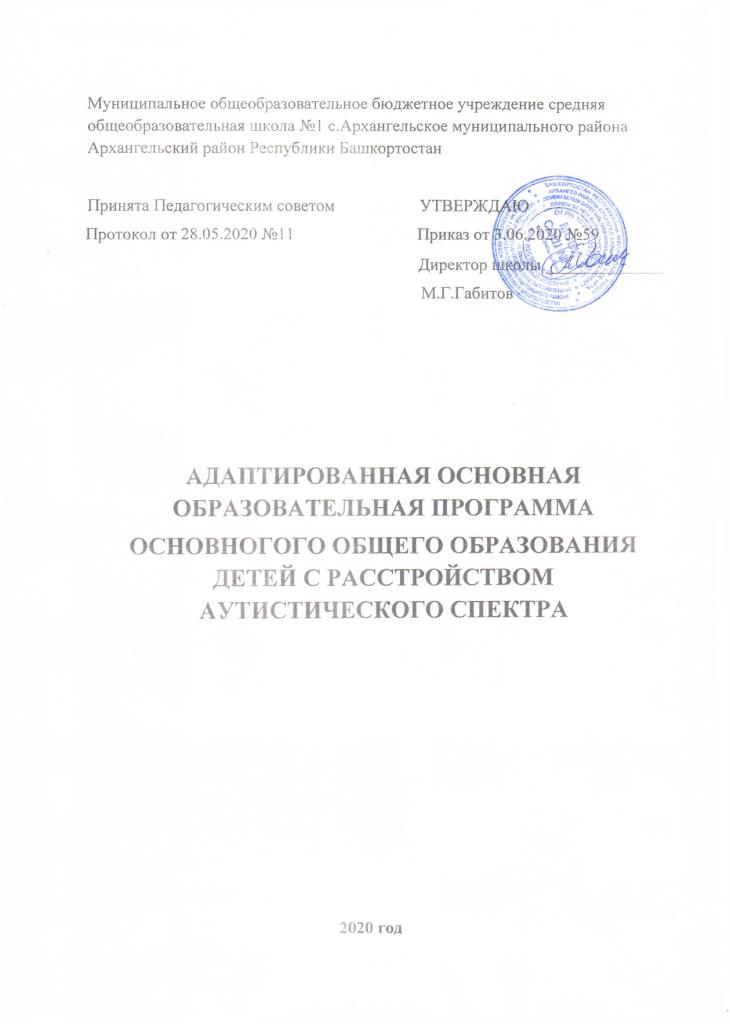 Цели и задачи реализации адаптированной основной образовательной программы основного общего образования обучающихся с РАСАдаптированная основная образовательная программа (АООП) основного общего образования обучающихся с расстройствами аутистического спектра (РАС)  - это образовательная программа, адаптированная для этой категории учащихся с учетом особенностей их психофизического развития, индивидуальных возможностей, обеспечивающая коррекцию нарушений развития и социальную адаптацию. АООП основного общего образования обучающихся с РАС МОБУ СОШ №1 с.Архангельское разработана и утверждена в соответствии с ФГОС ООО и с учетом примерной адаптированной основной образовательной программы. АООП основного общего образования обучающихся с РАС предназначена для освоения обучающимися, успешно освоившими адаптированную основную образовательную программу начального общего образования (АООП НОО) обучающихся с РАС (варианты 8.1 и 8.2) в соответствие с ФГОС НОО обучающихся с расстройствами аутистического спектра. Успешное освоение обучающимися с РАС АООП НОО, подтвержденное, в том числе, результатами независимой оценки, является необходимым условием освоения обучающимися с РАС АООП основного общего образования.Целями реализации адаптированной основной образовательной программы основного общего образования обучающихся с расстройствами аутистического спектра (РАС) являются: достижение выпускниками планируемых результатов: знаний, умений, навыков, компетенций и компетентностей, определяемых личностными, семейными, общественными, государственными потребностями и возможностями обучающегося с РАС среднего школьного возраста, индивидуальными особенностями его развития и состояния здоровья; становление и развитие личности обучающегося с РАС в ее самобытности, уникальности, неповторимости.Достижение поставленных целей при разработке и реализации образовательной организацией адаптированной основной образовательной программы основного общего образования обучающихся с РАС предусматривает решение следующих основных задач:обеспечение соответствия адаптированной основной образовательной программы требованиям Федерального государственного образовательного стандарта основного общего образования (ФГОС ООО);обеспечение преемственности начального общего, основного общего, среднего общего образования;обеспечение доступности получения качественного основного общего образования, достижение планируемых результатов освоения адаптированной основной образовательной программы основного общего образования обучающимися с РАС;установление требований к воспитанию обучающихся с РАС как части образовательной программы и соответствующему усилению воспитательного и социализирующего потенциала школы, инклюзивного подхода в образовании, обеспечению индивидуализированного психолого-педагогического сопровождения каждого обучающегося с РАС, формированию образовательного базиса, основанного не только на знаниях, но и на соответствующем культурном и социальном уровне развития личности ребенка с РАС, созданию необходимых условий для ее самореализации;обеспечение эффективного сочетания урочных и внеурочных форм организации учебных занятий, взаимодействия всех участников образовательных отношений;взаимодействие образовательной организации при реализации основной образовательной программы с социальными партнерами, в том числе, с центрами психолого-педагогической и социальной помощи, социально-ориентированными общественными организациями, в том числе, общественными организациями родителей детей с инвалидностью;выявление и развитие способностей обучающихся с РАС, их интересов через включение их в деятельность клубов, секций, студий и кружков, включение в общественно полезную деятельность, в том числе с использованием возможностей образовательных организаций дополнительного образования;организацию интеллектуальных и творческих соревнований, научно-технического творчества, проектной и учебно-исследовательской деятельности;участие обучающихся c РАС, их родителей (законных представителей), педагогических работников и общественности в проектировании и развитии внутришкольной инклюзивной социальной среды, школьного уклада;включение обучающихся с РАС в процессы познания внешкольной социальной среды (населенного пункта, района, города) для приобретения необходимого опыта социального взаимодействия и профессиональной ориентации;сохранение и укрепление физического, психологического и социального здоровья обучающихся с РАС, обеспечение их безопасности.Принципы и подходы к формированию адаптированной образовательной программы основного общего образования обучающихся с РАСМетодологической основой ФГОС ООО является системно-деятельностный подход, который предполагает:воспитание и развитие качеств личности, отвечающих требованиям современного общества, инновационной экономики, задачам построения российского гражданского общества на основе принципов толерантности, диалога культур и уважения многонационального, поликультурного и поликонфессионального состава;формирование соответствующей целям общего образования социальной среды развития обучающихся, в том числе,  обучающихся с РАС в системе образования, переход к стратегии социального проектирования и конструирования на основе разработки содержания и технологий образования, определяющих пути и способы достижения желаемого уровня (результата) личностного и познавательного развития обучающихся с РАС;ориентацию на достижение основного результата образования – развитие на основе освоения универсальных учебных действий, познания и освоения мира личности обучающегося с РАС, его учебно-познавательной деятельности, формирование его готовности к  дальнейшему обучению;признание решающей роли содержания образования, способов организации образовательной деятельности и учебного сотрудничества в достижении целей личностного и социального развития обучающихся с РАС;учет индивидуальных возрастных, психологических и физиологических особенностей обучающихся, роли, значения видов деятельности и форм общения при построении образовательного процесса и определении образовательно-воспитательных целей и путей их достижения;разнообразие индивидуальных образовательных траекторий и индивидуального развития каждого обучающегося, в том числе детей с РАС.Адаптированная основная образовательная программа основного общего образования сформирована с учетом психолого-педагогических особенностей развития детей с РАС 11–15 лет.Психолого-педагогические особенности учащихся с расстройствами аутистического спектра (РАС)Расстройство аутистического спектра (РАС) является одним из наиболее распространенных системных нарушений развития детского возраста. Статистические данные за последнее десятилетие указывают на постоянно увеличивающееся количество детей с РАС. Аутистические расстройства встречаются у мальчиков в четыре раза чаще, чем у девочек.Стойкий и всеобъемлющий характер нарушений при РАС приводит к тому, что даже те учащиеся, который успешно освоили начальный этап обучения в общеобразовательной школе, будут нуждаться в постоянной психолого-педагогической поддержке и создании специальных образовательных условий и на уровне основного общего образования. В настоящее время к расстройствам аутистического спектра относятся специфические нарушения развития, характеризующиеся качественным нарушением социального взаимодействия, коммуникации, ограниченными интересами и деятельностью, повторяющимся стереотипным поведением. Но, несмотря на общие черты, дети и подростки с РАС составляют очень неоднородную группу: выраженность нарушений, неравномерность развития высших психических функций у конкретных детей могут значительно различаться.Базовые нарушения при РАС имеют стойкий и системный характер и могут проявляться практически во всех сферах. Часто у школьников с РАС можно обнаружить недостаточное развитие крупной и мелкой моторики. Это нарушение выглядит очень характерно: подростка может быть достаточно ловок в спонтанной непроизвольной деятельности, но с трудом может повторить двигательную программу произвольно или по подражанию, неловок в самообслуживании. Его движения быть вычурными, манерными.У детей и подростков с РАС зачастую обнаруживаются нарушения в сенсорном восприятии и обработке сенсорной информации, приводящие к специфическим реакциям на сенсорные стимулы. Учащийся с РАС может неожиданно остро реагировать на слуховые, зрительные или тактильные раздражители обычной интенсивности. Например, может начать кричать или пытаться уйти из помещения, в котором включен музыкальный центр, или испугаться звучащих предметов, музыкальных инструментов. Попытка удержать его может привести к панической реакции на дискомфорт и, следовательно, к появлению аффективных вспышек, агрессии или самоагрессии. Сенсорный дискомфорт могут вызывать звуки речи определенной тональности, и тогда учащийся будет избегать определенного человека из-за тембра его голоса.Особые сложности могут создавать стереотипии (воспроизведение одного и того же действия в стереотипной форме): раскачивание, хлопки, прыжки, вращение кистей рук, перелистывание страниц книг, повторение одни и тех же фраз, рисунков и т.д.  Чаще всего стереотипии появляются, когда школьнику с РАС скучно, в стрессовой ситуации или в ситуации фрустрации. Такие стереотипные действия помогают ему справиться с тревогой и адаптироваться к окружающему, позволяют регулировать свое поведение.У учащихся с РАС часто наблюдаются страхи, которые могут выражаться как в общей тревоге и беспокойстве, так и быть конкретными. Это могут быть страхи, связанными с каким-либо пугающим событием в жизни аутичного ребенка, страхи бытовых шумов или прикосновений. В отличие от страхов ребенка, развивающегося типично, эти страхи являются очень стойкими, а их причина не всегда понятна окружающим. Например, аутичный подросток может бояться всех мужчин с бородой, так как много лет назад его лечил врач, у которого была борода. Иногда страхи учащегося с РАС могут приводить к крайней избирательности в еде, и в этом случае он не может есть в школьной столовой.В целом, у всех учащихся с РАС наблюдаются трудности организации собственной, в том числе учебной, деятельности и поведения, длительное время адаптации к новым условиям и стремление к постоянству.  К особенностям детей с РАС также можно отнести нарушение активности во взаимодействии с динамично меняющейся средой, трудности формирования индивидуального аффективного опыта как основы создания целостной картины мира и, как следствие, узость и фрагментарность представлений об окружающем мире.При организации обучения важно учитывать особенности эмоционально-волевой и личностной сферы, коммуникации и социального взаимодействия, познавательного развития учащихся с РАС, специфику усвоения учебного материала.Особенности эмоционально-волевой и личностной сферы:В первую очередь у школьника с РАС обращает на себя внимание низкая стрессоустойчивость, связанная с нарушением саморегуляции, трудностями контроля эмоций и импульсивных порывов. Эти особенности ярко проявляются при изменении привычной ситуации, которое создает для такого ребенка стрессогенную ситуацию. Такой ситуацией может стать изменение привычного расписания уроков, замена учителя. Это приводит к появлению тревоги, с которой учащийся с РАС не может справиться самостоятельно. К тому же у школьников с РАС снижена способность ориентироваться в собственных эмоциональных состояниях, поэтому тревога может становиться генерализованной и приводить к аффективным вспышкам или нарастанию стереотипий. Часть учащихся с РАС очень пугливы и постоянно обращаются за поддержкой к значимым взрослым.У школьников с РАС ярко проявляются стремление к постоянству и недостаточная гибкость во взаимодействии со средой. Они не только стремятся использовать собственные стереотипные формы поведения, но и могут требовать этого от других детей. Поскольку у учащихся с РАС страдает возможность понимать других людей и логику их поведения, школьник с РАС может громко возмущаться нарушением правил поведения в классе другими детьми, делать замечания учителю во время урока. У детей и подростков с РАС возникают сложности в понимании и усвоении моральных норм общества, особенно «неписанных», применение которых зависит от конкретной ситуации. У школьников с РАС снижены социальные мотивы в поведении, поэтому часто наблюдаются специфические, в том числе негативные, реакции на похвалу или наказание.У учащихся с РАС значительно нарушается развитие самосознания, искажен уровень притязаний и самооценки. Недостаточная критичность к результатам своей деятельности, к оцениванию своих достижений и неудач может стать причиной того, что школьник с РАС хочет во всем быть первым и получать только отличные оценки независимо от объективных обстоятельств. В этой ситуации у учащихся с РАС часто появляются невротические реакции на неудачу. Он может сильно расстроиться и заплакать или кричать и вступать в конфликты с взрослыми и сверстниками, доказывая свое первенство или переживая неудачу в игре.У учащихся с РАС наблюдаются сложности в формировании мотивационно-смысловой сферы. Прежде всего это связано с ограниченностью интересов и стереотипностью, присущими всем аутичным детям. Их могут интересовать только несколько тем: динозавры, автомобили, школьник с РАС может увлечен числами или географическими картами и т.п. Но эти стереотипные интересы он использует в качестве аутостимуляции и не использует их для продвижения в осмыслении происходящего и развития все более сложных и активных форм взаимодействия с окружающим. Из-за особенностей познавательной активности у учащихся с РАС возникают сложности при формировании учебной мотивации и учебной деятельности.Нарушения коммуникации и социального взаимодействияОдной из наиболее значимых сфер, в которой проявляются особенности коммуникации и социального взаимодействия у учащихся с РАС является сфера социального поведения. Проявления аутистических расстройств в этой сфере присущи всем детям с РАС. У школьников с РАС наблюдаются не только трудности в понимании, усвоении социальных норм и правил поведения. Даже зная правила, учащийся с РАС зачастую усваивает их формально и ему трудно применять правила адекватно ситуации. К началу обучения в основной школе, у школьников с РАС обычно уже сформировано базовое учебное поведение, они знают основные школьные правила поведения, но им трудно гибко использования эти правила в школьной жизни. Практически все учащиеся с РАС, успешно окончившие начальную школу, обучаясь в среде сверстников, начинают обращать внимание на других детей и пытаются им подражать. Но иногда они копируют поведение одноклассников, не понимая, что оно не соответствует социальным нормам в данной ситуации. Не понимая логику поведения одноклассников, учащийся с РАС может эмоционально заражаться, пытаться включаться в игру, руководствуясь внешними формальными правилами (например, хаотично бегать, не понимая, что дети играют в «догонялки»). А иногда такое подражание оказывается формальным, так как он не может гибко реагировать на ситуацию. Например, школьник с РАС может поднять руку, когда учитель опрашивает класс, не зная ответа на вопрос, просто потому, что его одноклассники поднимают руки.Важной чертой аутистических расстройств являются качественные нарушения в сфере социального взаимодействия.В первую очередь обращает на себя внимание выраженные трудности в области установления и поддержания социальных отношений. Аутичным детям и подросткам не только трудно начать общение с другим, особенно незнакомым, человеком, но и трудно поддерживать такой контакт и даже завершать его.Большинству школьников с РАС сложно начать разговор по собственной инициативе. В разговоре они чаще всего используют короткие фразы и односложные ответы на вопросы, иногда отвечают отсрочено, после длительной паузы. Учащийся с РАС может разговаривать, не глядя в сторону собеседника или находясь в движении. Школьникам с РАС трудно поддерживать диалог длительное время. При этом они стремятся выстроить контакт на основе собственных стереотипных интересов и практически не вовлекаются в разговор на другие темы, не умеют подстраиваться под эмоциональное состояние собеседника и вести диалог, учитывая другую точку зрения. Учащемуся с РАС достаточно сложно установить оптимальную психологическую дистанцию в социальном взаимодействии. Очень часто он проявляет себя слишком прямолинейно и назойливо, выглядит очень наивным и инфантильным, все понимает слишком буквально. Ему практически недоступно понимание неявно выраженного контекста и переносного смысла.Если для детей младшего возраста характерно отсутствие взгляда «глаза в глаза», то с возрастом аутичный ребенок может начать использовать взгляд для коммуникации. Но при этом глазное поведение остается специфичным: школьник с РАС или быстро отводит взгляд, «скользит» по лицу собеседника, либо может слишком долго и пристально смотреть в лицо собеседника.Негативное влияние на развитие социального взаимодействия оказывают трудности восприятия и эмоциональной оценки выражения лица собеседника аутичными детьми и подростками. Школьник с РАС может выражать тревогу и часто задавать вопрос «ты не сердишься?», так как не может правильно интерпретировать в процессе общения невербальную информацию.Также нарушения социального взаимодействия у детей и подростков с РАС проявляются в сфере вербальной и невербальной коммуникации. Практически у всех учащихся с РАС имеются особенности речевого развития, которые проявляются как в специфике собственной речи, так и в специфике понимания речи других. Даже учащиеся с РАС, имеющие формально хорошо развитую речь и большой словарный запас, имеют выраженные особенности речевого развития. У них может быть ограничено понимание речи, в силу особенностей личного опыта и узости собственных интересов. Практически у всех детей и подростков с РАС нарушается развитие коммуникативной функции речи. У учащегося с РАС может наблюдаться аутичная речь, которая не направлена на собеседника. Это могут быть монологи на темы сверхценных интересов школьника с РАС. Зачастую у него наблюдается манипулирование словами и фразами, эхолаличное повторение фрагментов стихов и песен, рекламных лозунгов.Школьнику с РАС трудно выстроить развернутое высказывание, составить последовательный рассказ о себе или произошедших с ним событиях. На уроках ему часто очень сложно пересказать текст «своими словами» или развернуто ответить на вопрос. Школьники с РАС отвечают односложно или цитируют учебник, повторяют слова учителя. Отмечается тенденция ответа на вопрос повторением обращенной к ним речи.Учащиеся с РАС ограниченно используют в речи личные местоимения, иногда говорят о себе во втором или третьем лице. Они чаще используют имена, чем местоимения, могут переставлять местоимения местами: например, вместо «мой» используют местоимение «твой». У учащихся с РАС часто нарушается просодика речи. Речь школьника с РАС монотонна или скандирована, он может не использовать вопросительные интонации, повышать высоту голоса к концу фразы. Речь может быть очень быстрой или, наоборот, замедленной. Часто наблюдается вычурные, неестественные или специфические певучие интонации. Зачастую нарушается плавность речи и ее внятность, особенно в спонтанной ситуации.Характерным для учащихся с РАС является то, что часто в процессе разговора они используют неподходящую жестикуляцию: это могут быть двигательные стереотипии или вычурные жесты. Нередко у учащихся с РАС наблюдаются особенности мимики: лицо может быть амимичным, напряженным или, наоборот, мимика может быть слишком интенсивной, насыщенной неадекватными гримасами.Также для учащихся с РАС характерно очень буквальное понимание речевого высказывания и связанные с этим трудности понимания иносказаний, пословиц и поговорок, юмора. Эта особенность сохраняется и у взрослых людей с РАС.Особенности  когнитивной сферыИнтеллектуальное развитие учащихся с РАС очень своеобразно и неравномерно. Несмотря на то, что в популяции детей с РАС в целом показатели интеллекта снижены, у части детей интеллектуальное развитие приближается к нормативному. Иногда можно даже говорить о высоком интеллекте. Тем не менее исследователи выделяют особый когнитивный стиль аутичных детей, связанный прежде всего снижением возможности активной переработки и интеграции информации. Кроме этого, можно отметить нарушение процессов развития целостного осмысления. Например, дети с РАС демонстрируют успехи в складывании картинок-паззлов. Но при складывании картинки они, в отличие от нейротипичных детей, ориентируются не на смысл изображения, а на контуры отдельных деталей. У учащихся с РАС часто наблюдается очень хорошая механическая память. Они особенно успешны в тех сферах, которые входят в зону их интересов. Учащийся с РАС может с легкостью запоминать большие тексты, музыкальные фрагменты или точно нарисовать по памяти сложный орнамент.  Учащийся с РАС может быть музыкально одарен и обладать абсолютным слухом. Но даже у тех учащихся с РАС, у которых интеллектуальное развитие приближается к норме, наблюдается выраженная неравномерность развития психических функций и навыков. Учащийся с РАС, который демонстрирует поразительные и обширные знания в одной узкой области, может не знать самых простых элементарных вещей. Например, зная все названия марок легковых автомобилей, он может неточно употреблять названия бытовой посуды. Он может хорошо играть в шахматы и при этом испытывать огромные трудности в понимании причинно-следственных связей и последовательности событий.Для всех учащихся с РАС характерны проблемы организации и контроля произвольной деятельности. У школьников с РАС отмечаются быстрая истощаемость в произвольной деятельности, трудности концентрации. Учащимся с РАС тяжело удерживать активное внимание длительное время. Также можно отметить проблемы распределения и переключения внимания. С этим связано то, что школьнику с РАС часто бывает легче выполнить инструкцию взрослого отсрочено или то, что часто школьнику с РАС нужна организующая помощь для того, чтобы начать выполнение инструкции или переключится с одного задания на другое. Зачастую учащийся с РАС не может выполнить хорошо знакомое ему задание, если у задания изменена форма или введен новый параметр. Особенности организации произвольной деятельности у учащихся с РАС также проявляются в том, что взрослому очень трудно привлечь внимание школьника с РАС в ситуации его захваченности сверхценными интересами или в ситуации разворачивания стереотипного поведения. Многие исследователи отмечают особенности зрительного восприятия у учащихся с РАС.  Часто школьники с РАС пользуются не центральным, а периферическим зрением.  В силу фрагментарности зрительного восприятия школьнику с РАС проще увидеть и запомнить целостный образ. Также у учащихся с РАС наблюдаются трудности сканирования большого объема зрительной информации, и поэтому в этой ситуации они зачастую не выстраивают продуктивной стратегии и обрабатывают информацию хаотично. Как мы уже отмечали, для аутистических расстройств характерно нарушение функционирования познавательной сферы, которое состоит в том, что учащемуся с РАС трудно активно перерабатывать информацию. Поэтому полученные знания и навыки часто становятся формальными или используются школьником с РАС в качестве аутостимуляции.  Формализация полученных знаний и навыков приводит к трудности переноса и использования усвоенных навыков и знаний в реальной жизни, полученные знания учащийся с РАС не использует для продвижения в осмыслении окружающего мира. Именно поэтому, для школьников с РАС так важно развитие жизненной компетенции и связь учебного материала с личным опытом учащихся.Особые образовательные потребности обучающихся с РАСМомент перехода в среднюю школу является кризисным периодом для учащегося с РАС, так как в это время значительно меняется привычная для школьника с РАС организация процесса обучения. Особенно сложным для учащегося с РАС является то, что ему приходится расставаться с классным руководителем, на которого он уже научился опираться в своей учебной деятельности и с которым уже успел выстроить продуктивные социальные отношения. Поскольку дети с РАС с большим трудом воспринимают все новое и стремятся к постоянству, процесс адаптации к обучению в основной школе для многих учащихся с РАС занимает длительное время и требует специальных педагогических и организационных усилий. Поэтому так важно обеспечить индивидуальное сопровождение на этом этапе тьютором или педагогом-психологом. Такое сопровождение может быть временным и индивидуально дозированным. При организации обучения в средней школе чаще всего используется классно-кабинетная система: предметные уроки проводятся в соответствующих оборудованных кабинетах. Поскольку для учащихся с РАС освоение нового пространства является сложной задачей, им может понадобиться помощь тьютора или сопровождающего педагога в ориентации в расписании уроков и порядке перехода из одного кабинета в другой.Также важно, чтобы в адаптационный период в связи в повышенной лабильностью нервной системы учащегося с РАС обеспечивался щадящий режим обучения, который при необходимости включает индивидуальное учебное расписание, предупреждающее перегрузку, вызванную повышенной сенсорной чувствительностью, истощаемостью или тревожностью.Индивидуальное сопровождение тьютором или педагогом также важно, поскольку взрослый не только помогает учащемуся с РАС наладить взаимоотношения с учителями и одноклассниками, но и сам становится примером для подражания в отношениях с школьником с РАС.В соответствии с Законом об образовании в Российской Федерации №273-ФЗ, в образовательной организации должны создаваться специальные образовательные условия, соответствующие особым образовательным потребностям  (ООП) учащихся с ОВЗ.Выделяют общие для всех учащихся с ОВЗ образовательные потребности и специфические, удовлетворение которых особенно важно для конкретной группы детей.На этапе основного образования для учащихся с РАС актуальны следующие общие образовательные потребности: потребность во введении специальных разделов обучения и специфических средств обучения, потребность в качественной индивидуализации и создании особой пространственной и временной образовательной среды,  потребность в максимальном расширении образовательного пространства за пределы школы, потребность в согласованном участии в образовательном процессе команды квалифицированных специалистов и родителей аутичного ребенка. Особые образовательные потребности для учащихся с РАС можно условно разделить на несколько групп.  1 группа: потребности, связанные с организацией образовательного процесса, направленного на преодоление патологических форм аутистической защиты и развитие активных форм взаимодействия с окружающей средой.- потребность в квалифицированном  кадровом обеспечении образовательного процесса: привлечение к работе с учащимися с РАС педагогических работников, имеющих профессиональные знания об особенностях детей и подростков с РАС и специалистов (психологов, тьюторов, логопедов и др.), имеющих соответствующую квалификацию); регулярное проведение консилиумов и совещаний для согласования командной работы специалистов;- потребность в согласованности действий персонала образовательной организации и родителей (или лиц их заменяющих): организация работы с родителями (индивидуальное и групповое консультирование, привлечение родителей и получение их информированного согласия при разработке и реализации адаптированной образовательной программы, разработке и реализации индивидуального образовательного маршрута);- потребность в индивидуальном проектировании образовательной среды. Для учащихся с РАС важно, наличие структурированной пространственно-временной организации среды, что предполагает, использование средств визуализации для четкой организации временной структуры обучения, обеспечение средств наглядности для помощи учащемуся с РАС в саморегулировании и организации собственного поведения, возможность индивидуализации структуры урока (например, введение пауз для учащегося с РАС в случае его утомления или пресыщения), наличие сенсорно-обедненной комнаты для отдыха или зоны для релаксации, обеспечивающей возможность вывода школьника с РАС из травмирующей ситуации;- потребность в создании мотивирующей среды. В образовательной организации должна поддерживаться спокойная и доброжелательная атмосфера на уроке и на перемене; важно наличие средств, стимулирующих мотивацию учащегося с РАС к обучению, прежде всего связанных со сферой его специфических  интересов; учет особенностей повышенной сенсорной чувствительности (предупреждение ситуаций, связанных с сенсорным дискомфортом в зависимости от особенностей ребенка); использование при необходимости дополнительных средств поощрения и средств для создания ситуации успеха;- потребность в обеспечении возможности временного изменения организации обучения учащегося с РАС в связи с нестабильностью его состояния, например, из-за специфического течения подросткового кризиса или ухудшения психологического состояния учащегося после соматической болезни;- потребность в такой организации классного помещения и рабочего места учащегося с РАС, которая смягчает вероятную повышенную реакцию на сенсорные стимулы, уменьшает возможность возникновения неадекватного поведения во время урока как средства защиты от сенсорной перегрузки; - потребность в индивидуализации системы оценивания образовательных результатов. РАС является сложным нарушением развития, поэтому даже учащиеся, достигающие высоких результатов при обучении в школе, будут нуждаться в адаптации и индивидуализации системы аттестации для оценивания образовательных результатов.  В связи с неоднородностью группы учащихся с РАС, а также неравномерностью развития психических функций и навыков у конкретного школьника с РАС, в процессе обучения возникает необходимость адаптировать систему оценивания так, чтобы учащиеся с РАС смогли продемонстрировать достигнутые ими образовательные результаты. 2 группа: потребности, связанные с освоением адаптированной образовательной программы. Вследствие стойких особенностей учащихся с РАС, а также их специфического жизненного опыта возникает необходимость как адаптации содержания основной образовательной программы, так и подбора педагогических методов и средств для успешного ее освоения учащимся.образовательные потребности, связанные с индивидуализацией содержания адаптированной основной общеобразовательной программы:- потребности в адаптации содержания учебных программ отдельных предметов. Например, особенности социального развития могут быть причинами непонимания учащимися с РАС текстов литературных произведений, предлагаемых для изучения в основной школе, или текстов по истории и обществознанию. Кроме этого, все дети и подростки с РАС имеют парциальную дефицитарность в развитии психических процессов и, вследствие этого, неравномерно усваивают учебный материал. В этой ситуации возникает необходимость более гибкого подхода к составлению рабочих учебных программ по изучаемым предметам.Так, может возникнуть необходимость изменения порядка изучения учебных тем, введения дополнительных учебных тем и разделов или сочетание учебного материала, предназначенного для разных классов, повторного изучения пройденных тем, увеличения или уменьшения времени прохождения темы, введения учебных тем коррекционной направленности в рамках программы коррекционной работы. Так, например, хорошо считающий учащийся с РАС в силу особенностей речевого развития, может с большим трудом осваивать решение текстовых задач. В этой ситуации адаптированная учебная программа может сочетать материал за разные годы обучения: счетные операции, соответствующие программе класса, в котором учится школьник с РАС, и задания на решение текстовых задач за предыдущие годы обучения. - потребность в развитии жизненных компетенций.  Для преодоления склонности учащихся с РАС к формализации полученных знаний или использования полученных знаний для аутостимуляции содержание адаптированной образовательной программы должно обеспечивать связь учебного материала с их жизненным опытом.- образовательные потребности, связанные со специфическими проблемами развития и применения универсальных учебных действий. Программа формирования и развития УУД требует учета особенностей учащихся с РАС и целенаправленной педагогической работы для овладения ими УУД с учетом принципа преемственности. Регулятивные и коммуникативные УУД у учащихся с РАС на момент перехода в среднюю школу будут значительно отличаться от развития УУД у типично развивающихся детей, поэтому принципиально важно разрабатывать программу развития УУД, опираясь на индивидуальные результаты, достигнутые учащимся с РАС на конец обучения в начальной школе.образовательные потребности, связанные с использованием специфичных для обучения РАС методов, методик, приемов и способов подачи учебного материала, необходимых для успешного освоения образовательной программы. - потребность в дополнительных средствах визуализации. Для большинства учащихся с РАС характерна задержка развития словесно-логического и абстрактного мышления. Поэтому при их обучении более эффективна опора на наглядные формы мышления. Особенности речи учащихся с РАС влияют на то, что вербальная информация недостаточно хорошо усваивается ими без использования наглядных опор.  Поэтому необходимо использовать дополнительные средства визуализации при объяснении учебного материала, выполнении учебных заданий, при устных ответах учащегося. Это могут быть схемы, рисунки, алгоритмы выполнения, планы устного ответа и т.п.- потребность в специализированном дидактическом материале: при обучении детей и подростков с РАС часто возникает потребность адаптации, частичной или полной замены дидактических материалов, разработанных для типично развивающихся детей на материалы, учитывающие особенности учащихся с РАС. Так, например, для эффективного усвоения учебного материала и успешного выполнения заданий учащимся с РАС может потребоваться упрощение или сокращение текста задания, разбивка большого задания на отдельные шаги, уменьшение количества заданий на странице и т.д.3 группа - образовательные потребности, связанные с преодолением трудностей в развитии эмоционально-волевой сферы и социальной адаптации учащегося с РАС; - потребность в организации успешного взаимодействия с окружающими людьми: учащемуся с РАС требуется постоянная и направленная помощь в установлении позитивных контактов с учителями и одноклассниками. Для этого он нуждается не только в вовлечении в общение и совместную деятельность (например, игру или беседу), но и в помощи в осознании полученного опыта как основы для дальнейшего развития и социализации; - потребность в развитии самосознания и саморегуляции: особенности эмоционально-волевого развития учащихся с РАС являются причиной того, что они нуждаются в постоянной педагогической поддержке для осознания происходящих с ним событий, понимания собственного состояния, развития самооценки и уровня притязаний. Учащийся с РАС нуждается в помощи в преодолении фрагментарности представлений о себе и о собственном жизненном опыте. - потребность в преодолении бедности и фрагментарности представлений о других людях: учащемуся с РАС сложно понять причины поведения других людей, представить себя на их месте. Преодоление этого помогает школьнику с РАС принимать общепринятые правила и выстраивать собственное социальное поведение, усваивать морально-этические нормы. - потребность в развитии вербальной и невербальной коммуникации: обучение способам и навыкам коммуникации, адаптирующим учащихся с РАС к условиям школьной жизни и дающим возможность дальнейшего развития социальной адаптации и эмоционально-волевой сферы.   В соответствии с Федеральным законом "Об образовании в Российской Федерации" от 29.12.2012 N 273-ФЗ,  для учащихся с ОВЗ в образовательной организации должны создаваться специальные образовательные условия.К специальным образовательным условиям относятся специальные образовательные программы и методы обучения и воспитания, специальные учебники, учебные пособия и дидактические материалы, специальные технические средства обучения коллективного и индивидуального пользования, предоставление услуг ассистента (помощника), оказывающего обучающимся необходимую техническую помощь, проведение групповых и индивидуальных коррекционных занятий, обеспечение доступа в здания организаций, осуществляющих образовательную деятельность, и другие условия, без которых невозможно или затруднено освоение образовательных программ обучающимися с ограниченными возможностями здоровья (ст. 79. п.3 Закона об образовании в Российской Федерации №273-ФЗ). Совокупность специальных образовательных условий позволяет реализовать единую образовательную и социокультурную среду школы, основанную на обеспечении доступности и вариативности образования учащихся с РАС. Для этого система специальных образовательных условий в образовательной организации должна соответствовать особым образовательным потребностям учащихся с РАС с условием обеспечения дифференцированного и индивидуального подхода.Планируемые результаты освоения обучающимися с РАС адаптированной основной образовательной программы основного общего образованияОбщие положенияПланируемые результаты освоения адаптированной основной образовательной программы основного общего образования (АООП ООО) обучающихся с РАС представляют собой систему ведущих целевых установок и ожидаемых результатов освоения всех компонентов, составляющих содержательную основу образовательной программы. В соответствии с требованиями ФГОС ООО система планируемых результатов – личностных, метапредметных и предметных – устанавливает и описывает классы учебно-познавательных и учебно-практических задач, которые осваивают учащиеся в ходе обучения. Успешное выполнение этих задач требует от учащихся с РАС овладения системой учебных действий (универсальных и специфических для каждого учебного предмета: регулятивных, коммуникативных, познавательных) с учебным материалом и, прежде всего, с опорным учебным материалом, служащим основой для последующего обучения. Необходимо также принимать во внимание особенности формирования коммуникативной сферы у учащихся с РАС для выстраивания индивидуализированной, в каждом случае, системы учебных действий. В соответствии с реализуемой ФГОС ООО деятельностной парадигмой образования система планируемых результатов строится на основе уровневого подхода: выделения ожидаемого уровня актуального развития большинства обучающихся с РАС  и ближайшей перспективы их развития. Такой подход позволяет определять динамическую картину развития обучающихся, поощрять продвижение обучающихся, выстраивать индивидуальные траектории обучения с учетом зоны ближайшего развития обучающегося с РАС.Структура планируемых результатовВ структуре планируемых результатов выделяется следующие группы: Личностные результаты освоения адаптированной основной образовательной программы раскрывают и детализируют основные направленности этих результатов. Оценка достижения этой группы планируемых результатов ведется в ходе процедур, допускающих предоставление и использование исключительно неперсонифицированной информации.Метапредметные результаты освоения адаптированной основной образовательной программы представлены в соответствии с подгруппами универсальных учебных действий, раскрывают и детализируют основные направленности метапредметных результатов.Предметные результаты освоения основной образовательной программы представлены в соответствии с группами результатов учебных предметов, раскрывают и детализируют их.Предметные результаты приводятся в блоках, относящихся к каждому учебному предмету, изучаемому в 1 год обучения в основной школе: «Русский язык», «Литература», «Иностранный язык», «История России. Всеобщая история», «География», «Математика», «Информатика», «Биология», «Изобразительное искусство», «Музыка», «Технология», «Физическая культура».Для обучающихся с РАС характерен неравномерный профиль развития, поэтому, наряду со сложностями выполнения отдельных заданий базового уровня по некоторым предметам, в которых особенно значим контекст и «скрытый» смысл, таких как, литература, иностранный язык, или заданий, направленных на освоение понимания  сложных социальных явлений (ряд тем по истории и обществознанию), учащиеся с РАС по ряду предметов  могут достигать значительных результатов, иногда довольно узких тематически, но на углубленном уровне. Оценка достижения планируемых результатов ведется преимущественно в ходе процедур, допускающих предоставление и использование исключительно неперсонифицированной информации. Личностные результаты освоения адаптированной основной образовательной программы:Личностные результаты, должны отражать сформированность у обучающихся системы позитивных ценностных отношений и иметь социальную значимость навыков и умений в соответствии с направлениями:патриотическое воспитание:осознание российской идентичности (этнической и общенациональной), необходимости познания истории, языка, культуры этноса, своего края, народов России и человечества; проявление ценностного отношения к достижениям своей Родины – России, к науке, искусству, боевым и трудовым подвигам народа; уважение к символам России, историческим и природным памятникам, государственным праздникам и традициям разных народов, проживающих в родной стране;готовность к активному участию в жизни семьи, образовательной организации, родного края, страны (общественный труд; создание социальных и экологических проектов);гражданское воспитание:готовность к выполнению обязанностей гражданина, толерантное отношение к потребностям, убеждениям и интересам других людей, к их поведению, не нарушающего законы российского государства;осуждение любых искаженных форм идеологии – экстремизма, национализма, дискриминации по расовым, национальным, религиозным признакам; способность воспринимать и оценивать отдельные наиболее важные общественно-политические события, происходящие в стране и мире; способность проявлять коммуникативные компетенции – стремление к успешному межличностному общению на основе равенства, гуманизма, стремления к взаимопониманию и взаимопомощи; готовность к разнообразной совместной деятельности, активное участие в коллективных учебных исследовательских, проектных и других творческих работах, в школьном самоуправлении, в решении конкретных проблем, связанных с организацией учебной работы и внеурочной деятельности, соблюдением прав и интересов обучающихся с учетом принципов социальной справедливости, правосознания, правил учебной дисциплины, установленных в образовательной организации;готовность к участию в гуманитарной деятельности (помощь людям, нуждающимся в ней; волонтерство); духовно-нравственное воспитание:неприятие любых нарушений нравственных и правовых норм отношения к человеку, в том числе несправедливости, коррупции, эгоизма;ориентация на нравственно-этические нормы в ситуациях выбора при решении моральных проблем; оценочное отношение к своему поведению и поступкам, а также к поведению и поступкам других, готовность прийти на помощь, проявить внимание и доброжелательность, в случае необходимости отказаться от собственного блага в пользу другого;соблюдение правил этического поведения по отношению к лицам другого пола, старшего возраста, с особенностями физического развития и состояния здоровья;эстетическое воспитание:понимание художественно-эстетической картины мира, прекрасного и безобразного; осознание важности освоения художественного наследия народов России и мира, эстетического восприятия окружающей действительности, понимания этнических культурных традиций и народного творчества;принятие необходимости следовать в повседневной жизни эстетическим ценностям, активное участие в разнообразной творческой художественной деятельности;формирование представлений о научной картине мира:освоение основ научного мировоззрения, соответствующего современному уровню наук о природе и обществе и общественной практике;готовность к саморазвитию и самообразованию, проявление интереса к самостоятельной познавательной деятельности, расширению своих знаний о природе и обществе, о странах мира и их народах, совершенствование своей языковой и читательской культуры как средства познания окружающего мира; способность к успешной адаптации с учетом изменяющейся природной, социальной и информационной среды; овладение умениями рефлексии на себя и окружающих;физическое воспитание и формирование культуры здоровья: проявление ответственного отношения к жизни и установки на здоровый образ жизни – правильное питание, выполнение санитарно-гигиенических правил, организация труда и отдыха;неприятие вредных привычек (употребление алкоголя, наркотиков, курение) и иных форм вреда для физического и психического здоровья;сформированность навыков личной безопасности в том числе самозащита от непроверенной информации в Интернет-среде;готовность к физическому совершенствованию, соблюдению подвижного образа жизни, к занятиям физической культурой и спортом, развитию физических качеств;трудовое воспитание: проявление уважения к людям любого труда и результатам трудовой деятельности; бережного отношения к личному и общественному имуществу;стремление к осознанному выбору и построению индивидуальной траектории образования с учетом предполагаемой будущей профессии; проявление интереса к профориентационной деятельности; формирование основ финансовой грамотности;участие в социально-значимом общественном труде во благо ближайшего окружения, включая самообслуживание; образовательной организации; родного края;экологическое воспитание:овладение основами экологической культуры, проявление нетерпимого отношения и осуждение действий, приносящих вред экологии окружающего мира;участие в практической деятельности экологической направленности; проведение рефлексивной оценки собственного экологического поведения и оценке последствий действий других людей для окружающей среды.5.3.Особенности личностных результатов освоения адаптированной основной образовательной программы обучающимися с РАС:Личностные результаты для обучающихся с расстройствами аутистического спектра должны отражать:- готовность следовать отработанной системе правил поведения и взаимодействия в привычных бытовых, учебных и социальных ситуациях, удерживать границы взаимодействия;-сформированость умений выполнять действия по заданному алгоритму или образцу при сопровождающей помощи педагогического работника и организующей помощи тьютора;-умение оценивать результат своей деятельности в соответствии с заданными эталонами при организующей помощи тьютора;-способность самостоятельно действовать в соответствии с заданными алгоритмами (в зависимости от индивидуальных особенностей и возможностей) при поиске информации в различных источниках, критически оценивать и интерпретировать получаемую информацию из различных источников в том числе при организующей помощи тьютора;-способность к осмыслению своих предпочтений (ограничений) в сфере общения и быту.Важной составляющей психолого-педагогического сопровождения является формирование у обучающихся с РАС жизненной компетенции, без чего невозможна интериоризация полученных знаний.  Особое внимание при организации обучения детей с РАС необходимо уделять развитию жизненной компетенции для преодоления склонности к формализации полученных знаний и использования их как средства аутостимуляции. При этом кроме непосредственной работы по развитию жизненной компетенции в рамках учебной деятельности на уроках и во внеурочной деятельности, необходима направленная психолого-педагогическая работа в соответствии с программой коррекционной работы. Содержание коррекционной программы обязательно должно быть индивидуализировано и разрабатываться с учетом результатов, достигнутых аутичным ребенком по окончании начального образования. Требования к результатам развития жизненной компетенции включают:Развитие способности использовать знания, полученные в ходе усвоения программного материала по учебной программе, для самостоятельной организации безопасной и полноценной жизни:умение принимать решение и применять знания в тех или иных жизненных ситуациях;умение переносить полученные знания в новую ситуацию;умение использовать полученные знания для безопасного взаимодействия с окружающей средой и для развития и усложнения картины мира;умение критически оценивать полученную информацию;  умение самостоятельно организовывать и правильно использовать свободное время.Умение организовать успешное взаимодействие с окружающими людьми, опираясь на понимание социальных отношений: умение использовать навыки вербальной и невербальной коммуникации для организации адекватного социального поведения в семье, в школе, в обществе;умение применять общепринятые правила социального взаимодействия с учетом конкретных обстоятельств ситуации общения,умение правильно определять пространственную и психологическую дистанцию в общении;умение правильно определять свою социальную роль в общении;умение управлять своим эмоциональным состоянием в процессе социального взаимодействия;умение строить свое поведение, опираясь на необходимые знания и представления о других людях;умение соотносить свои желания, стремления с интересами других людей;умение учитывать выражение лица, интонации, жесты собеседника в организации своего поведения;умение принимать и оказывать помощь;умение соблюдать социальные правила поведения в ситуации фрустрации;умение распознать и противостоять психологической манипуляции и буллингу.Овладение методами эмоционального самоконтроля:умение понимать и заявлять о своих трудностях, оценивать свои собственные силы и при необходимости попросить о помощи;умение понимать собственное эмоциональное состояние (усталости, чувства радости, печали, страха, гнева и др.) и при необходимости сообщать об этом социально приемлемым способом;умение справиться со своими негативными эмоциями, знать и использовать способы преодоления своих эмоциональных состояний, в том числе простые приемы саморегуляции;умение осмысливать и оценивать свой жизненный опыт и использовать его в организации собственного поведения.Овладение социально-бытовыми умениями, используемыми в повседневной жизни:умение использовать имеющиеся социально-бытовые навыки с учетом конкретной ситуации;умение аккуратно обращаться с одеждой, школьными принадлежностями, личными вещами, вещами общего пользования; умение самостоятельно соблюдать правила личной гигиены;умение самостоятельно заботиться о собственном здоровье;умение включаться в бытовые дела в семейной и общественной ситуации и принимать в них посильное участие;знание и умение применять на практике правила личной безопасности.Метапредметные результаты освоения АООП ООО обучающимися с РАСМетапредметные результаты освоения основной образовательной программы основного общего образования обучающимися с РАС должны отражать на максимально возможном уровне (с учетом индивидуальных особенностей формирования индивидуального когнитивного профиля обучающихся этой группы):овладение познавательными универсальными учебными действиями:переводить практическую задачу в учебную;формулировать учебно-познавательную задачу, обосновывать ее учебными потребностями и мотивами, выдвинутыми проблемами и предположениями;самостоятельно составлять алгоритм (или его часть), конструировать способ решения учебной задачи, оценивать его целесообразность и эффективность, учитывать время, необходимое для решения учебной задачи; участвовать в выборе метод познания окружающего мира (в том числе наблюдение, исследование, опыт, проектная деятельность) в соответствии с поставленной учебной задачей;осуществлять анализ требуемого содержания, представленного в письменном источнике, диалоге, дискуссии, различать его фактическую и оценочную составляющую;проводить по самостоятельно составленному плану опыт, эксперимент, небольшое исследование по установлению особенностей объекта изучения, причинно-следственных связей и зависимостей объектов между собой;формулировать обобщения и выводы по результатам проведенного наблюдения, опыта, исследования, использовать базовые межпредметные понятия и термины, отражающие связи и отношения между объектами, явлениями, процессами окружающего мира; презентовать полученные результаты опытной, экспериментальной или исследовательской деятельности;осуществлять логические операции по установлению родовидовых отношений, ограничению понятия, группировке понятий по объему и содержанию, перехода от видовых признаков к родовому понятию, от понятия с меньшим объёмом к понятию с большим объёмом; выделять и структурировать признаки объектов (явлений) по заданным существенным основаниям; устанавливать существенный признак классификации, основания для сравнения; критерии проводимого анализа;распознавать ложные и истинные суждения, делать умозаключения по аналогии; приводить аргументы, подтверждающие собственное обобщение, вывод с учетом существующих точек зрения; использовать знаково-символические средства для представления информации и создания несложных моделей изучаемых объектов; преобразовывать предложенные модели в текстовый вариант представления информации, а также предложенную текстовую информацию в модели (таблица, диаграмма, схема);овладение регулятивными универсальными учебными действиями:самостоятельно планировать деятельность (намечать цель, создавать алгоритм, отбирая целесообразные способы решения учебной задачи);оценивать средства (ресурсы), необходимые для решения учебно-познавательных задач;осуществлять контроль результата (продукта) и процесса деятельности (степень освоения способа действия) по заданным и/или самостоятельно определенным критериям;вносить коррективы в деятельность на основе новых обстоятельств, измененных ситуаций, установленных ошибок, возникших трудностей;предвидеть трудности, которые могут возникнуть при решении данной учебной задачи; объяснять причины успеха (неудач) в деятельности;владеть умениями осуществлять совместную деятельность (договариваться, распределять обязанности, подчиняться, лидировать, контролировать свою работу) в соответствии с правилами речевого этикета;оценивать полученный совместный результат, свой вклад в общее дело, характер деловых отношений, проявлять уважение к партнерам по совместной работе, самостоятельно разрешать конфликты;осуществлять взаимоконтроль и коррекцию процесса совместной деятельности;устранять в рамках общения разрывы в коммуникации, обусловленные непониманием/неприятием со стороны собеседника задачи, формы или содержания диалога;овладение коммуникативными универсальными учебными действиями:владеть смысловым чтением текстов разного вида, жанра, стиля с целью решения различных учебных задач, для удовлетворения познавательных запросов и интересов – определять тему, главную идею текста, цель его создания; различать основную и дополнительную информацию, устанавливать логические связи и отношения, представленные в тексте; выявлять детали, важные для раскрытия основной идеи, содержания текста;участвовать в учебном диалоге – следить за соблюдением процедуры обсуждения, задавать вопросы на уточнение и понимание идей друг друга; сопоставлять свои суждения с суждениями других участников диалога;определять жанр выступления и в соответствии с ним отбирать содержание коммуникации; учитывать особенности аудитории;определять содержание выступления в соответствии с его жанром и особенностями аудитории; соблюдать нормы публичной речи и регламент; адекватно теме и ситуации общения использовать средства речевой выразительности для выделения смысловых и эмоциональных характеристик своего выступления;овладение навыками работы с информацией:самостоятельно формулировать основания для извлечения информации из источника (текстового, иллюстративного, графического), учитывая характер полученного задания; характеризовать, оценивать источник в соответствии с задачей информационного поиска; находить требуемый источник с помощью электронного каталога и поисковых систем Интернета; сопоставлять информацию, полученную из разных источников;выбирать, анализировать, ранжировать, систематизировать и интерпретировать информацию различного вида, давать оценку ее соответствия цели информационного поиска;распознавать достоверную и недостоверную информацию: реализовывать предложенный учителем способ проверки достоверности информации; определять несложную противоречивую информацию, самостоятельно находить способы ее проверки;подбирать иллюстративную, графическую и текстовую информацию в соответствии с поставленной учебной задачей;участвовать в коллективном сборе информации (опрос, анкетирование), группировать полученную информацию в соответствии с предложенными критериями;соблюдать правила информационной безопасности в ситуациях повседневной жизни и при работе в сети Интернет.Особенности метапредметных результатов освоения АООП обучающимися с РАСФормирование основ читательской компетенции, овладение навыками работы с информацией и участие в проектной деятельности, необходимых для усвоения учащимися с РАС межпредметных понятий (например, гипотеза, закономерность, доказательство и др.) у учащихся с РАС имеет специфику, связанную с особенностями их когнитивного, эмоционально-волевого развития и субъективного опыта. Поэтому при составлении междисциплинарных и предметных программ необходимо тщательно анализировать и индивидуализировать их содержание, использовать адекватные методы и методики с учетом особенностей учащихся с РАС, использовать средства ИКТ.Метапредметные результаты для обучающихся с расстройствами аутистического спектра должны отражать:-сформированность способности планировать, контролировать и оценивать собственные учебные действия в соответствии с поставленной задачей и условиями ее реализации при сопровождающей помощи педагогического работника и организующей помощи тьютора;-сформированность умения определять наиболее эффективные способы достижения результата при сопровождающей помощи педагогического работника и организующей помощи тьютора;-сформированность умения адекватно реагировать в стандартной ситуации на успех и неудачу, конструктивно действовать даже в ситуациях неуспеха при организующей помощи тьютора;-сформированность умения активного использования знаково-символических средств (в зависимости от индивидуальных особенностей и возможностей) для представления информации об изучаемых объектах и процессах, различных схем решения учебных и практических задач в том числе при организующей помощи педагога-психолога и тьютора.Особенности метапредметных результатов освоения АООП  обучающимися с РАС, связанных  с читательскими компетенциями и работой с текстом.Работа по формированию и развитию основ читательской компетенции в основной школе осуществляется с учетом принципа преемственности и направлена на развитие способности учащегося к осмыслению письменных текстов и рефлексии на них, к использованию их содержания для достижения собственных целей, развития знаний и возможностей, активного участия в жизни общества.Чтение и работа с текстом в основной школе осуществляется на всех урочных и внеурочных мероприятиях и является частью работы по формированию и развитию универсальных учебных действий. Для достижения планируемых результатов по развитию читательской компетенции для учащихся с РАС важна такая организация обучения, которая предусматривает связь обучения с личным жизненным опытом самого ребенка и развитие его жизненной компетенции для преодоления формализации полученных умений и знаний. Также многие исследователи отмечают, что сформированность техники чтения (декодирования текста) у детей с РАС значительно выше, чем возможности понимания прочитанного. Поэтому для учащихся с РАС необходима работа в рамках коррекционной программы для преодоления специфических трудностей, связанных с развитием осмысления прочитанного, ограниченностью и особенностями развития пассивного словаря, проблем пониманием социальных взаимодействий, заложенных в сюжетной линии, понимании метафор и переносного смысла и т.д.    В ходе обучения учащиеся должны овладеть различными видами (ознакомительное чтение; изучающее чтение; поисковое (просмотровое) чтение; выразительное) и типами (коммуникативное чтение вслух и про себя, учебное, самостоятельное) чтения.Обучающемуся с РАС необходимо научиться:читать и понимать различные тексты, включая и учебные (смысловое чтение):ориентироваться в содержании текста и понимать его основной смысл;структурировать текст;устанавливать взаимосвязь описанных в тексте событий, явлений, процессов;делать прямые выводы и заключения на основе фактов;понимать и различать назначение разных видов текстов;сопоставлять визуальные изображения (диаграммы, рисунки, карты, таблицы, графики) с информацией текста; объяснить порядок инструкций, предлагаемых в тексте; сопоставить основные части графика или таблицы; объяснить назначение карты, рисунка; работать с информацией, представленной в различной форме:систематизировать, сопоставлять, анализировать, обобщать и интерпретировать информацию, содержащуюся в готовых информационных объектах;выделять главную и избыточную информацию, выполнять смысловое свёртывание выделенных фактов, мыслей; представлять информацию в сжатой словесной форме (в виде плана или тезисов) и в наглядно-символической форме (в виде таблиц, графических схем и диаграмм, карт понятий — концептуальных диаграмм, опорных конспектов);заполнять и дополнять таблицы, схемы, диаграммы, тексты.использовать полученную в тексте информацию для решения различных учебно-познавательных и учебно-практических задачУчащийся с РАС должен получить опыт формирования основ рефлексивного чтения:предвосхищать содержание предметного плана текста по заголовку, опираясь на предыдущий опыт;формировать систему аргументов; сопоставлять разные точки зрения и разные источники информации по теме; понимать имплицитную (подразумеваемую, невыраженную) информацию текста;выражать информацию текста в виде кратких записей; ставить перед собой цель чтения, направляя внимание на полезную в данный момент информацию;выделять не только главную, но и избыточную информацию; пользоваться разными техниками понимания прочитанного; анализировать изменения своего эмоционального состояния в процессе чтения, получения и переработки информации и ее осмысления; понимать душевное состояние персонажей текста и сопереживать им.Особенности метапредметных результатов освоения АООП  обучающимися с РАС,  связанных с рефлексивной  деятельностьюВ основной школе происходит дальнейшее развитие рефлексивной деятельности учащихся, на основе которой не только продолжается развитие их самосознания, саморегуляции и самооценки, но и формируется новый тип отношений с взрослыми и сверстниками, основанный на усвоении подростком морально-этических норм.У учащихся с РАС зачастую задерживается фактическое вступление в подростковый возраст, что прежде всего выражается в трудностях формирования рефлексивной деятельности и в задержке овладения учебными действиями самостоятельной постановки учебных целей, действий контроля и оценивания собственной деятельности, развитии инициативы в организации учебного сотрудничества. Несмотря на то, что рефлексия является одной из эффективных технологий формирования и развития универсальных учебных действий учащихся, развитие рефлексии у ребенка с РАС возможно только при правильной организации деятельности учащихся через отбор и структурирование учебного содержания, организацию ориентировочной деятельности и учебного сотрудничества учащихся, а также индивидуальном подборе средств, методов и приемов обучения. Также аутичному ребенку необходимы дополнительные занятия (индивидуальные, парные, групповые) в рамках коррекционно-развивающей работы по развитию рефлексивной деятельности. Для развития рефлексивной деятельности учащихся с РАС прежде всего важно развитие педагогического общения, которое включает в себя учебное сотрудничество с учителем и со сверстниками.Даже для детей с РАС, успешно закончивших начальную школу, характерна задержка развития сотрудничества с учителем, что выражается в том, что они склонны к точному исполнению и воспроизведению образцов и буквальному выполнению требований учителя, а также в недостаточной гибкости таких отношений. В силу того, что ребенок с РАС ограничен в возможностях формировать глубокие дружеские связи, которые свойственны типично развивающимся подросткам, также задерживается формирование сотрудничества со сверстниками. Вследствие этого возникает необходимость в специально организованном учебном общении с учителем и со сверстниками, направленном на развитие учебного сотрудничества и овладение нормами дружеских отношений.При организации такого учебного сотрудничества и оценивании его эффективности можно ориентироваться на сформированность у подростка следующих способностей:— децентрации, то есть способности учитывать в своей деятельности действия партнера, понимать и учитывать его эмоциональное состояние, понимать относительность собственного мнения; — инициативности, то есть способности получать недостающую информацию с помощью вопросов, готовности предложить партнеру план общих действий; — способности интеллектуализировать конфликт, умение разрешать конфликт, проявляя самокритичность и доброжелательность в оценке партнера.Для любого ребенка с РАС развитие данных способностей вызывает значительные трудности и не всегда в полной мере достижимо в школьном возрасте. Тем не менее, у большинства детей возможно формирование базовых навыков учебного сотрудничества.Следующим направлением формирование рефлексивной деятельности у учащихся с РАС является обучение рефлексии отношения к учению и его результатам,  к самому себе как субъекту учебной деятельности. Для этого при обучении рефлексивным навыкам ребенка с РАС необходимо обеспечить связь содержания учебных предметов с личным опытом учащегося, включая опыт предшествующего обучения; возможность выбора при выполнении заданий и учебных задач; развитие учебной самостоятельности.Таким образом, учащиеся с РАС должны овладеть следующими основными рефлексивными умениями: личностными: рефлексивной саморегуляции, то есть как способности понимания самого себя и окружающей среды, умение самостоятельно приобретать новые знания;умение принимать ответственные решения;умение определять и анализировать причины своего поведения, умение понимать последствия своего поведения;умение оценивать внутренние ресурсы;логическими: умение определение основания собственной деятельности;умение оценки собственных действий; умение прогнозировать последующий ход действий;умение оценивать правильность выработанного плана;умение осуществлять пошаговую организацию деятельности.межличностными: умение «встать на место другого»; проявление эмпатии;понимание причин действий другого субъекта в процессе взаимодействия; понимание своих качеств в настоящем в сравнении с прошлым и прогнозирование перспектив развития.самоопределение в рабочей ситуации; умение удерживать коллективную задачу; умение принимать ответственность за происходящее в группе; умение осуществлять пошаговую организацию деятельности; умение соотносить результаты с целью деятельности.Формирование рефлексивных умений у учащихся с РАС должно происходить поэтапно на протяжении всего обучения 5.6.в школе как в үрочной, так и во внеурочной деятельности. Основными методами развития рефлексии могут быть ведение дневниковых записей, письменное интервью, психологические тренинги, ситуативный анализ жизненных ситуаций и др.Система оценки достижения планируемых результатов освоения адаптированной основной образовательной программы основного общего образования обучающихся с РАС (1 год обучения)Оценка достижений предметных и метапредметных результатов освоения основной образовательной программы основного общего образования включает в себя две составляющие: результаты промежуточной аттестации обучающихся, отражающие динамику их индивидуальных образовательных достижений в соответствии с метапредметными и предметными результатами освоения основной образовательной программы соответствующего года обучения по программам основного общего образования / тематических модулей;результаты государственной итоговой аттестации выпускников, характеризующие уровень освоения предметных результатов основной образовательной программы основного общего образования.Основным объектом системы оценки, ее содержательной и критериальной базой выступают требования ФГОС, которые конкретизируются в планируемых результатах освоения обучающимися основной образовательной программы образовательной организации.Промежуточная аттестация обучающихся, проводится в формах, определенных в порядке, установленном образовательной организацией.При оценивании метапредметных результатов освоения обучающимися основной образовательной программы должны учитываться сформированность умений выполнения проектной деятельности и способность к решению учебно-практических и учебно-познавательных задач.Итоговая аттестация представляет собой форму оценки степени и уровня освоения обучающимися основной образовательной программы. Итоговая аттестация проводится на основе принципов объективности и независимости оценки качества подготовки обучающихся. Личностные результаты освоения основной образовательной программы основного общего образования не подлежат персонифицированной оценке. Оценка динамики личностного развития обучающихся может являться объектом мониторинговых исследований. Система оценки включает процедуры внутренней и внешней оценки.Внутренняя оценка включает:стартовую диагностику,текущую и тематическую оценку,портфолио,внутришкольный мониторинг образовательных достижений,промежуточную и итоговую аттестацию обучающихся.К внешним процедурам относятся:государственная итоговая аттестация,независимая оценка качества образования имониторинговые исследования муниципального, регионального и федерального уровней.Особенности каждой из указанных процедур описаны в п.1.3.3 настоящего документа.В соответствии с ФГОС ООО система оценки образовательной организации реализует системно-деятельностный и комплексный подходы к оценке образовательных достижений.Системно-деятельностный подход к оценке образовательных достижений проявляется в оценке способности учащихся с РАС к решению учебно-познавательных и учебно-практических задач. Он обеспечивается содержанием и критериями оценки, в качестве которых выступают планируемые результаты обучения, выраженные в деятельностной форме.Комплексный подход к оценке образовательных достижений реализуется путемоценки трех групп результатов: предметных, личностных, метапредметных (регулятивных, коммуникативных и познавательных универсальных учебных действий);использования комплекса оценочных процедур (стартовой, текущей, тематической, промежуточной) как основы для оценки динамики индивидуальных образовательных достижений (индивидуального прогресса) и для итоговой оценки;использования контекстной информации (об особенностях обучающихся с РАС, условиях и процессе обучения и др.) для интерпретации полученных результатов в целях управления качеством образования;использования разнообразных методов и форм оценки, взаимно дополняющих друг друга (стандартизированных устных и письменных работ, проектов, практических работ, самооценки, наблюдения и др.). Особенности оценки личностных, метапредметных и предметных результатов.Особенности оценки личностных результатов обучающихся с РАСДостижение личностных результатов обучающимся с РАС обеспечивается содержанием всех компонентов образовательного процесса, включая урочную, внеурочную деятельность и программу коррекционной работы.Для достижения личностных результатов учащимся с РАС необходимо согласованное педагогическое воздействие в условиях школы и семьи.При оценивании личностных результатов необходимо обеспечить индивидуализацию этапности освоения образовательных результатов в связи с неравномерностью и особенностями развития ребенка с РАС. Например, поскольку эмоционально-волевое и личностное развитие аутичного ребенка нередко задерживается по сравнению с типично развивающимися сверстниками, допустима ориентация на личностные результаты с учетом его реального психологического возраста.Так же, как и для типично развивающихся учащихся, оценивание достижения личностных результатов аутичным ребенком осуществляется на основе анализа достижений личностных результатов по трем блокам: сформированность основ гражданской идентичности личности; сформированность индивидуальной учебной самостоятельности; сформированность социальных компетенций. Дополнительно оценивается сформированность жизненной компетенции. При проведении внешних неперсонифицированных мониторинговых исследований по оценке достижения личностных результатов учащихся с РАС в образовательном учреждении необходимо предусмотреть возможность изменения процедуры исследования, адаптации и модификации используемого инструментария, разрабатываемого на федеральном и региональном уровне, с учетом особенностей личностного, эмоционально-волевого и познавательного развития обучающихся с РАС.Внутришкольный мониторинг результатов образовательной деятельности по достижению личностных результатов учащихся с РАС должен проводится регулярно и иметь комплексный характер. Целями проведения внутренней оценки достижения личностных результатов должно стать оценивание индивидуальной динамики развития личностных результатов конкретного учащегося с РАС. Для оценки достижения личностных результатов учащегося с РАС используются следующие методы: наблюдения (учителями, специалистами, членами семьи, тьюторами), экспертная оценка (заключение школьного консилиума), анализ продуктов деятельности (творческих работ, проектов и т.д.). В силу особенностей познавательного и личностного развития учащихся с РАС, применение стандартизированных и проективных методик имеет ряд ограничений. Поэтому при выборе инструментария для проведения обследования нужно выбирать специализированные методики психолого-педагогической диагностики и использовать методы и приемы обследования, разработанные для детей с РАС.При оценивании кроме общих критериев оценки достижения личностных результатов, определенных во ФГОС ООО, используются дополнительные для детей с РАС критерии оценки, определенные в п.1.2.3.Одним из основных методов оценки достижения личностных результатов учащимся с РАС является метод экспертной оценки. Реализация данного метода в рамках образовательной организации осуществляется на основе создания рабочей экспертной группы, в которую входят педагогические работники и специалисты, непосредственно контактирующие с ребенком с РАС. Для получения объективных результатов в ходе работы экспертной группы обязательно учитывается мнение родителей (законных представителей) обучающегося с РАС. Любое использование данных, полученных в ходе мониторинговых исследований, возможно только в соответствии с Федеральным законом от 17.07.2006 №152-ФЗ «О персональных данных».Особенности оценки метапредметных результатовОценка метапредметных результатов представляет собой оценку достижения планируемых результатов освоения основной образовательной программы, которые представлены в междисциплинарной программе формирования универсальных учебных действий (разделы «Регулятивные универсальные учебные действия», «Коммуникативные универсальные учебные действия», «Познавательные универсальные учебные действия»). Формирование метапредметных результатов обеспечивается за счет всех учебных предметов и внеурочной деятельности.Основным объектом и предметом оценки метапредметных результатов являются:способность и готовность к освоению систематических знаний, их самостоятельному пополнению, переносу и интеграции;способность работать с информацией;способность к сотрудничеству и коммуникации;способность к решению личностно и социально значимых проблем и воплощению найденных решений в практику;способность и готовность к использованию ИКТ в целях обучения и развития;способность к самоорганизации, саморегуляции и рефлексии.Оценка достижения метапредметных результатов обучающихся с РАС осуществляется администрацией образовательной организации в ходе внутришкольного мониторинга. Содержание и периодичность внутришкольного мониторинга устанавливается решением педагогического совета. Инструментарий строится на межпредметной основе и может включать диагностические материалы по оценке читательской грамотности, ИКТ-компетентности, сформированности регулятивных, коммуникативных и познавательных учебных действий.Наиболее адекватными формами оценки читательской грамотности служит письменная работа на межпредметной основе;ИКТ-компетентности – практическая работа в сочетании с письменной (компьютеризованной) частью;сформированности регулятивных, коммуникативных и познавательных учебных действий – наблюдение за ходом выполнения групповых и индивидуальных учебных исследований и проектов.Каждый из перечисленных видов диагностик проводится с периодичностью не менее, чем один раз в два года.Основной процедурой итоговой оценки достижения метапредметных результатов является защита итогового индивидуального проекта.Итоговой проект представляет собой учебный проект, выполняемый обучающимся в рамках одного или нескольких учебных предметов с целью продемонстрировать свои достижения в самостоятельном освоении содержания избранных областей знаний и/или видов деятельности и способность проектировать и осуществлять целесообразную и результативную деятельность (учебно-познавательную, конструкторскую, социальную, художественно-творческую, иную).Результатом (продуктом) проектной деятельности может быть любая из следующих работ:а) письменная работа (эссе, реферат, аналитические материалы, обзорные материалы, отчеты о проведенных исследованиях, стендовый доклад и др.);б) художественная творческая работа (в области литературы, музыки, изобразительного искусства, экранных искусств), представленная в виде прозаического или стихотворного произведения, инсценировки, художественной декламации, исполнения музыкального произведения, компьютерной анимации и др.;в) материальный объект, макет, иное конструкторское изделие;г) отчетные материалы по социальному проекту, которые могут включать как тексты, так и мультимедийные продукты.Требования к организации проектной деятельности, к содержанию и направленности проекта, а также критерии оценки проектной работы разрабатываются с учетом целей и задач проектной деятельности на данном этапе образования и в соответствии с особенностями образовательной организации. Общим требованием ко всем работам является необходимость соблюдения норм и правил цитирования, ссылок на различные источники. В случае заимствования текста работы (плагиата) без указания ссылок на источник, проект к защите не допускается.Защита проекта осуществляется в процессе специально организованной деятельности комиссии образовательной организации или на школьной конференции. Результаты выполнения проекта оцениваются по итогам рассмотрения комиссией представленного продукта с краткой пояснительной запиской, презентации обучающегося и отзыва руководителя.Особенности оценки метапредметных результатов обучающихся с РАСФГОС ООО определяет, что оценка метапредметных результатов основывается на оценке достижения планируемых результатов освоения основной образовательной программы, которые представлены в междисциплинарной программе формирования универсальных учебных действий. Основное содержание оценки метапредметных результатов учащегося с РАС на уровне основного общего образования связано, прежде всего, с овладением продуктивными способами деятельности, применимыми в конкретной учебной общественной и личностной ситуации, и определяет готовность к дальнейшему обучению, в том числе профессиональному, и готовность школьника с РАС выстраивать эффективные социальные связи.Достижение метапредметных результатов учащимся с РАС обеспечивается содержанием всех компонентов образовательного процесса, включая урочную, внеурочную деятельность и программу коррекционной работы.Для достижения метапредметных результатов школьником с РАС необходимо согласованное педагогическое воздействие в условиях школы и семьи.В соответствии с ФГОС ООО в качестве основных достижений метапредметных результатов оценивается: способность и готовность к освоению систематических знаний, их самостоятельному пополнению, переносу и интеграции; способность работать с информацией; способность к сотрудничеству и коммуникации; способность к решению личностно и социально значимых проблем и воплощению найденных решений в практику; способность и готовность к использованию ИКТ в целях обучения и развития;способность к самоорганизации, саморегуляции и рефлексии.В качестве основных жизненных компетенций обучающегося с РАС необходимо оценивать:способность использовать знания, полученные в ходе усвоения программного материала по учебной программе, для самостоятельной организации безопасной и полноценной жизни;способность организации успешного взаимодействия с окружающими людьми, опираясь на понимание социальных отношений;способность к эмоциональному самоконтролю;способность самостоятельной организации собственной повседневной жизниспособность заботы о поддержании собственного здоровья.Оценка достижения метапредметных результатов учащегося с РАС прежде всего должна быть направлена на получение информации об индивидуальном прогрессе ребенка в достижении образовательных результатов. Также важно обеспечить индивидуализацию этапности освоения метапредметных результатов в связи с неравномерностью и особенностями развития ребенка с РАС. Например, поскольку эмоционально-волевое и личностное развитие аутичного ребенка нередко задерживается по сравнению с нормально развивающимися сверстниками, допустима ориентация на метапредметные результаты с учетом его реального психологического возраста.Оценка достижения учащимся с РАС метапредметных результатов проводится в рамках регулярного внутришкольного мониторинга освоения образовательной программы. Для оценки достижения метапредметных результатов учащимся с РАС в образовательной организации необходимо разработать комплекс процедур, адаптирующих процедуры оценивания, предложенные во ФГОС. В зависимости от индивидуальных особенностей ребенка с РАС выбирается наиболее подходящая процедура. Для учащихся с РАС такими процедурами преимущественно являются использование накопительной системы оценивания (учебных портфолио), защита итогового индивидуального проекта, наблюдение по специальной оценочной схеме за выполнением обучающимся конкретного задания или проекта.Метапредметные диагностические работы, разработанные для типично  развивающихся учащихся, должны быть адаптированы и модифицированы. Так, например, для оценивания способности к смысловому чтению, необходим правильный подбор текста для чтения учетом таких особенностей ребенка с РАС как сложность в понимании переносного и скрытого смысла, пословиц и поговорок, фрагментарности представлений о социальных отношениях и т.д. При необходимости может быть индивидуализирована процедура выполнения диагностических заданий с учетом особенностей конкретного ребенка с РАС. Особенности оценки предметных результатов освоения АООП обучающимися с РАСОценка предметных результатов представляет собой оценку достижения обучающимся планируемых результатов по отдельным предметам.Формирование этих результатов обеспечивается каждым учебным предметом.Основным предметом оценки в соответствии с требованиями ФГОС ООО является способность к решению учащимися с РАС учебно-познавательных и учебно-практических задач, основанных на изучаемом учебном материале, с использованием способов действий, релевантных содержанию учебных предметов, в том числе — метапредметных (познавательных, регулятивных, коммуникативных) действий.Оценка предметных результатов ведется каждым учителем в ходе процедур текущей, тематической, промежуточной и итоговой оценки, а также администрацией образовательной организации в ходе внутришкольного мониторинга. Организация и содержание оценочных процедурСтартовая диагностика представляет собой процедуру оценки готовности к обучению на данном уровне образования. Проводится администрацией образовательной организации в начале 5-го класса и выступает как основа (точка отсчета) для оценки динамики образовательных достижений. Объектом оценки являются: структура мотивации, сформированность учебной деятельности, владение универсальными и специфическими для основных учебных предметов познавательными средствами, в том числе: средствами работы с информацией, знако-символическими средствами, логическими операциями. Стартовая диагностика может проводиться также учителями с целью оценки готовности к изучению отдельных предметов (разделов). Результаты стартовой диагностики являются основанием для корректировки учебных программ и индивидуализации учебного процесса.Текущая оценка представляет собой процедуру оценки индивидуального продвижения в освоении программы учебного предмета. Текущая оценка может быть формирующей, т.е. поддерживающей и направляющей усилия учащегося, и диагностической, способствующей выявлению и осознанию учителем и учащимся существующих проблем в обучении. Объектом текущей оценки являются тематические планируемые результаты, этапы освоения которых зафиксированы в тематическом планировании. В текущей оценке используется весь арсенал форм и методов проверки (устные и письменные опросы, практические работы, творческие работы, индивидуальные и групповые формы, само- и взаимооценка, рефлексия, листы продвижения и др.) с учетом особенностей учебного предмета и особенностей контрольно-оценочной деятельности учителя. Результаты текущей оценки являются основой для индивидуализации учебного процессаТематическая оценка представляет собой процедуру оценки уровня достижения тематических планируемых результатов по предмету, которые фиксируются в учебных методических комплектах, рекомендованных Министерством просвещения РФ. По предметам, вводимым образовательной организацией самостоятельно, тематические планируемые результаты устанавливаются самой образовательной организацией. Тематическая оценка может вестись как в ходе изучения темы, так и в конце ее изучения. Оценочные процедуры подбираются так, чтобы они предусматривали возможность оценки достижения всей совокупности планируемых результатов и каждого из них. Результаты тематической оценки являются основанием для коррекции учебного процесса и его индивидуализации.Портфолио представляет собой процедуру оценки динамики учебной и творческой активности учащегося, направленности, широты или избирательности интересов, выраженности проявлений творческой инициативы, а также уровня высших достижений, демонстрируемых данным учащимся. В портфолио включаются как работы учащегося (в том числе – фотографии, видеоматериалы и т.п.), так и отзывы на эти работы (например, наградные листы, дипломы, сертификаты участия, рецензии и проч.). Отбор работ и отзывов для портфолио ведется самим обучающимся совместно с классным руководителем и при участии семьи. Включение каких-либо материалов в портфолио без согласия обучающегося не допускается. Внутришкольный мониторинг представляет собой процедуры:оценки уровня достижения предметных и метапредметных результатов;оценки уровня достижения той части личностных результатов, которые связаны с оценкой поведения, прилежания, а также с оценкой учебной самостоятельности, готовности и способности делать осознанный выбор профиля обучения;оценки уровня профессионального мастерства учителя, осуществляемого на основе административных проверочных работ, анализа посещенных уроков, анализа качества учебных заданий, предлагаемых учителем обучающимся.Содержание и периодичность внутришкольного мониторинга устанавливается решением педагогического совета. Результаты внутришкольного мониторинга являются основанием для рекомендаций как для текущей коррекции учебного процесса и его индивидуализации, так и для повышения квалификации учителя. Результаты внутришкольного мониторинга в части оценки уровня достижений учащихся обобщаются и отражаются в их характеристиках.Промежуточная аттестация проводится в конце каждой четверти (или в конце каждого триместра), полугодия, и в конце учебного года по каждому изучаемому предмету. Промежуточная аттестация проводится на основе результатов накопленной оценки и результатов выполнения тематических проверочных работ и фиксируется в документе об образовании (дневнике).Промежуточная оценка, фиксирующая достижение предметных планируемых результатов и универсальных учебных действий на уровне не ниже базового, является основанием для перевода в следующий класс и для допуска обучающегося к государственной итоговой аттестации. Порядок проведения промежуточной аттестации регламентируется Федеральным законом «Об образовании в Российской Федерации» (ст.58) и иными нормативными актами.Государственная итоговая аттестацияВ соответствии со статьей 59 Федерального закона «Об образовании в Российской Федерации» государственная итоговая аттестация (далее – ГИА) является обязательной процедурой, завершающей освоение основной образовательной программы основного общего образования. Итоговая аттестация представляет собой форму оценки Порядок проведения ГИА регламентируется Законом и иными нормативными актами.Специальные условия проведения текущего контроля освоения АООП обучающимися с РАС, промежуточной и итоговой аттестации. Специальные условия проведения текущего контроля, промежуточной и итоговой аттестации освоения АООП определяются для обучающихся с РАС в соответствии с их особыми образовательными потребностями и спецификой нарушения.Специальные образовательные условия проведения текущего контроля, промежуточной аттестации определяются на основании заключения школьного психолого-педагогического консилиума (ППк), ПрАООП, мониторинга уровня психофизического развития ребенка, и в общем виде фиксируются в образовательной программе, индивидуально по учащемуся - в решении ППк.Специальные  условия проведения государственной итоговой аттестации для обучающихся с РАС определяются территориальной психолого-медико-педагогической комиссии (ПМПК), Специальные условия проведения оценочных процедур текущего контроля и промежуточной аттестации для обучающегося с РАС включают несколько видов адаптаций:адаптация временной и пространственной организации среды:увеличение времени на выполнение заданий;выполнение заданий в привычной, эмоционально комфортной обстановке, минимизирующей возникновение аффективных вспышек у обучающегося с РАС;индивидуальная форма выполнения заданий;оказание эмоциональной поддержки, одобрения;визуальный план выполнения работы;присутствие педагога, постоянно осуществляющего учебно-воспитательный процесс с обучающимся с РАС;оказание педагогом организующей и направляющей помощи, поэтапный контроль педагога общего хода выполнения проверочной работы, стимулирование деятельности обучающегося с РАС.адаптация подачи информации о содержании оценочных процедур:дублирование инструкции	(прочитывание педагогом с замедленном темпе со смысловыми акцентами, или замена устной инструкции письменной);уточнение инструкции, контроль понимания инструкции;увеличение (при необходимости) шрифта в тестовых материалах;пространственное изменение размещения заданий (по одному на листе);упрощение формулировок инструкции по грамматическому и семантическому оформлению;-использование визуальной поддержки, опорных	схем, справочныхматериалов,  индивидуальных алгоритмов и вспомогательных средств.адаптация контрольно-измерительных материалов может содержать:дублирование инструкции к заданию в виде перечисления  последовательности  действий;визуализацию слов в текстах заданий, вызывающих особые  семантические трудности.На заседаниях IШк определяется объем и содержание рекомендуемых специальных условий проведения диагностических мероприятий. Решение IШк доводится до сведения педагогов, родителей, администрации в соответствие с установленными правилами образовательной организации.Содержательный раздел адаптированной основной образовательной программы основного общего образования обучающихся с РАС (1 год обучения). Программа коррекционной работыПояснительная запискаПрограмма коррекционной работы (ПКР) является неотъемлемым структурным компонентом основной образовательной программы образовательной организации. ПКР разрабатывается для обучающихся с расстройствами аутистического спектра (РАС).Обучающийся расстройствами аутистического спектра – это обучающийся, имеющий специфические нарушения развития, характеризующиеся качественным нарушением социального взаимодействия, коммуникации, ограниченными интересами и деятельностью, повторяющимся стереотипным поведением. Наличие таких нарушений должно быть подтверждено заключением психолого-медико-педагогической комиссии. Стойкий и всеобъемлющий характер нарушений при РАС приводит к тому, что даже те учащиеся, который успешно освоили начальный этап обучения в общеобразовательной школе, нуждаются в постоянной психолого-педагогической поддержке и создании специальных образовательных условий на уровне основного общего образования. Содержание образования и условия организации обучения и воспитания обучающихся с РАС определяются адаптированной образовательной программой, а для инвалидов – индивидуальной программой реабилитации инвалида. Адаптированная образовательная программа – образовательная программа, адаптированная для обучения лиц с ОВЗ с учетом особенностей их психофизического развития, индивидуальных возможностей и при необходимости обеспечивающая коррекцию нарушений развития и социальную адаптацию указанных лиц.ПКР вариативна по форме и по содержанию в зависимости от состава обучающихся с РАС, региональной специфики и возможностей образовательной организации. ПКР уровня основного общего образования непрерывна и преемственна с другими уровнями образования (начальным, средним); учитывает особые образовательные потребности, которые не являются едиными и постоянными, проявляются в разной степени у обучающихся с РАС. Программа ориентирована на развитие их потенциальных возможностей и потребностей более высокого уровня, необходимых для дальнейшего обучения и успешной социализации. ПКР разрабатывается на период получения основного общего образования и включает следующие разделы: целевой, содержательный, организационный. Целевой раздел ПКРЦель программы коррекционной работы заключается в определении комплексной системы психолого-медико-педагогической и социальной помощи обучающимся с РАС для успешного освоения основной образовательной программы на основе компенсации первичных нарушений и пропедевтики производных отклонений в развитии, активизации ресурсов социально-психологической адаптации личности ребенка. Цель определяет (указывает) результат работы, ее не рекомендуется подменять направлениями работы или процессом ее реализации. Задачи отражают разработку и реализацию содержания основных направлений коррекционной работы (диагностическое, коррекционно-развивающее, консультативное, информационно-просветительское). При составлении программы коррекционной работы выделены следующие задачи: определение особых образовательных потребностей, связанных с организацией образовательного процесса, направленного на преодоление патологических форм аутистической защиты у учащихся с РАС и развитие активных форм взаимодействия с людьми и с окружающей средой;разработка и использование специфичных для учащихся с РАС эффективных методов, методик, приемов и способов подачи учебного материала, необходимых для успешного освоения образовательной программы с учетом особенностей их психофизического развития, индивидуальных возможностей; обеспечение психологической устойчивости учащихся с РАС; преодоление трудностей в развитии их эмоционально-волевой сферы и социальной адаптации;реализация системы профессиональной ориентации и содействие в профессиональном самоопределении учащегося с РАС;организация и обеспечение согласованной работы команды учителей и специалистов, непосредственно участвующих в сопровождении учащихся с РАС, в том числе в рамках сетевого взаимодействия;оказание родителям (законным представителям) консультативной и организационной помощи по вопросам решения проблем в развитии; воспитании, социальной адаптации учащегося с РАС; вопросам реализации АООП ООО; привлечение родителей (законных представителей) учащегося с РАС к совместной работе с учителями и специалистами.Существующие дидактические принципы (систематичности, активности, доступности, последовательности, наглядности и др.) возможно адаптировать с учетом категорий обучаемых школьников. В программу также включены и специальные принципы, ориентированные на учет особенностей обучающихся с РАС: принцип системности обеспечивает единство в подходах к диагностике, обучению и коррекции нарушений детей с РАС, взаимодействие учителей и специалистов различного профиля в решении проблем этих детей; принцип комплексности – преодоление нарушений должно носить комплексный медико-психолого-педагогический характер и включать совместную работу педагогов и ряда специалистов (учитель-логопед, учитель-дефектолог (олигофренопедагог), педагог-психолог, медицинские работники, социальный педагог и др.);принцип гуманизации, который определяет, что образование детей с РАС направлено на личностное развитие, обеспечивающее возможность их успешной социализации и социальной адаптации;принцип педагогической инверсии, который выражается в постоянной готовности к изменению педагогической стратегии и тактики. Этот принцип также отражает изменчивость и нелинейность развития школьника с РАС;принцип преемственности – программа коррекционной работы, разработанная для учащихся с РАС основной школы, должна учитывать достижения учащимся результатов коррекционной работы на этапе начальной школыпринцип сотрудничества с семьей обеспечивает участие родителей (законных представителей) и членов семьи учащегося с РАС в коррекционно-развивающей работе, направленной на его успешную интеграцию в общество.Планируемые результаты коррекционной работыПрограмма коррекционной работы предусматривает выполнение требований к результатам, определенным АООП ООО для учащихся с РАС. Планируемые результаты коррекционной работы имеют дифференцированный характер и могут определяться индивидуальными программами развития детей с РАС.Основными результатами коррекционной работы являются: расширение познавательной активности, преодолении стереотипных и ограниченных интересов и развитии активных форм взаимодействия с окружающим миром;преодолении узости и фрагментарности в представлениях о себе и об окружающем мире; развитие способности использовать знания, полученные в ходе усвоения программного материала по учебной программе, для самостоятельной организации безопасной и полноценной жизни;накопление и присвоение позитивного опыта взаимодействия с окружающим миром и людьми;развитие общения со сверстниками, побуждение желания участвовать в совместной деятельности с другими учащимися;формирование и развитие умения организовать успешное взаимодействие с окружающими людьми, опираясь на понимание социальных отношений; развитие социального поведения;овладение методами эмоционального самоконтроля.Планируемые результаты коррекционной работы включают в себя описание организации и содержания промежуточной аттестации обучающихся в рамках урочной и внеурочной деятельности по каждому классу, а также обобщенные результаты итоговой аттестации на основном уровне обучения. Достижения обучающихся с РАС рассматриваются с учетом их предыдущих индивидуальных достижений, а не в сравнении с успеваемостью учащихся класса. Это может быть накопительная оценка (на основе текущих оценок) собственных достижений ребенка, а также оценка на основе его портфеля достижений.Оценивание результатов коррекционной работы в образовательной организации проводят учителя-предметники и все специалисты, сопровождающие учащегося с РАС. Результаты оценивания результатов коррекционной работы являются основанием для внутреннего мониторинга эффективности организации обучения учащегося с РАС на основе оценивания динамики его психического и социального развития, достижения образовательных результатов по учебным предметам. Учителя-предметники и все специалисты, работающие с обучающимся с РАС, осуществляют диагностические мероприятия по оцениванию результатов коррекционной работы в начале и конце учебного года, определяют динамику освоения учащимися с РАС адаптированной основной образовательной программы. При наличии отрицательной динамики или при отсутствии положительной динамики, диагностические мероприятия могут проводиться дополнительно, по мере необходимости.Работа по оценке результатов коррекционной работы проводится регулярно, оформляется в виде пакета документации. В пакет документации могут входить: технологические карты с анализом успеваемости и сформированности учебных навыков по всем учебным предметам; карты динамического наблюдения, заполняемые специалистами, проводящими коррекционно-развивающие занятия; портфолио учащегося, включающее продукты образовательной деятельности учащихся с РАС; журналы наблюдений, заполняемые тьюторами на групповых занятиях и на уроках в классе, на перемене, внеурочной деятельности и др. Спорные вопросы, касающиеся успеваемости школьников с РАС, их поведения, динамики продвижения в рамках освоения программы коррекционной работы (как положительной, так и отрицательной) выносятся на обсуждение психолого-педагогического консилиума организации, методических объединений и ПМПК. Содержательный раздел ПКР включает перечень и содержание индивидуально ориентированных коррекционных направлений работы, способствующих освоению обучающимися с РАС адаптированной основной образовательной программы основного общего образованияНаправления коррекционной работы – диагностическое, коррекционно-развивающее, консультативное, информационно-просветительское – раскрываются содержательно в разных организационных формах деятельности образовательной организации (учебной урочной и внеурочной, внеучебной). Диагностическая работа включает себя следующие составляющие: выявление особых образовательных потребностей обучающихся с РАС при освоении основной образовательной программы основного общего образования; определение уровня актуального и зоны ближайшего развития обучающегося с ОВЗ, выявление сильных сторон учащегося с РАС и специфических трудностей в овладении содержанием образования;контроль динамики развития познавательной и речевой сферы учащихся с РАС, уровня сформированности высших психических функций;изучение личностных особенностей, особенностей эмоционально-волевой сферы, уровня адаптивных возможностей, сформированности навыков социального поведения и коммуникации учащегося с РАС;изучение социальной ситуации развития и условий семейного воспитания учащегося; мониторинг динамики развития, успешности освоения образовательных программ основного общего образования;анализ результатов диагностики с целью разработки, уточнения и изменения индивидуального образовательного маршрута, учебного плана, программы коррекционной работы. При проведении диагностической работы с учащимися с РАС необходимо учитывать результаты диагностики, которая проводилась при реализации адаптированной основной образовательной программы начального общего образования обучающихся с РАС (АООП НОО обучающихся с РАС). Следует учесть, что для оценки особенностей развития специалисту чаще всего необходим определенный период, включающий время для установления контакта с аутичным учащимся.  При проведении направленного диагностического обследования кроме использования тестовых методик, дополнительно необходимо также учитывать данные внетестовой диагностики. Для оценки состояния высших психических функций, навыков функционирования, оценивания психологического функционирования детей с РАС обязательно используются методы наблюдения, клинической беседы, оценка продуктов деятельности и т.д. Также важно использовать данные, полученные различными специалистами, непосредственно контактирующими с учащимся, учителями и родителями. При необходимости и с учетом соблюдения принципов защиты персональной информации могут использоваться данные медицинской документации.Коррекционно-развивающая работа включает в себя следующее: разработка и реализация индивидуальной программы психолого-педагогического сопровождения учащегося с РАС, включающую в себя разработку и реализацию индивидуально ориентированных коррекционных программ; выбор и использование специальных методик, методов и приемов обучения в соответствии с особыми образовательными потребностями обучающихся с РАС; организацию и проведение индивидуальных и групповых коррекционно-развивающих занятий, направленных на развитие высших психических функций, эмоционально-волевой, познавательной и коммуникативно-речевой сфер учащихся с РАС; формирование и развитие эффективных способов регуляции поведения и эмоциональных состояний, помощь в познании собственного «Я»; развитие форм и навыков личностного общения в группе сверстников, коммуникативной компетенции; обучение ролевым и социотипическим формам поведения в различных ситуациях;развитие компетенций, необходимых для продолжения образования и профессионального самоопределения; развитие жизненных компетенций, навыков организации самостоятельной повседневной жизни в соответствии с возрастом; совершенствование навыков получения и использования информации (на основе ИКТ), способствующих повышению социальных компетенций и адаптации в реальных жизненных условиях; социальную защиту ребенка в случаях неблагоприятных условий жизни при психотравмирующих обстоятельствах. В рамках представленных разделов в ПКР могут включаться следующие направления работы:помощь в овладении учебными действиями самостоятельной постановки учебных целей, действий контроля и оценивания собственной деятельности, развитии инициативы в организации учебного сотрудничества;формирование и развитие умения использовать персональные вспомогательные средства для организации учебной деятельности (визуальные подсказки, схемы, персональные справочники и др.);  обучение использованию приобретенных академических навыков в повседневной жизни; развитие и усложнение представлений об окружающих людях, приобретение опыта дружбы со сверстниками, получение опыта избирательных отношений с окружающими людьми; помощь в осмыслении личного опыта и его использования для развития и построения картины окружающего мира, понимания социальных отношений, преодоление социальной наивности;помощь в овладении базовыми навыками самоконтроля и саморегуляции, умении преодолевать страхи (в том числе страх новизны и неожиданных изменений) социально приемлемыми способами;обучение умению самостоятельно выстраивать личное расписание и следовать ему;помощь в адекватном овладении коммуникативными навыками, развитии и усложнении полученных навыков общения и взаимодействия;помощь в преодолении кризисных явлений подросткового возраста; развитие умения опираться на значимые личные воспоминания в жизни, умения строить жизненные планы;  развитие умения организовать свое свободное время и досуг.Консультативная работа предусматривает: выработку совместных обоснованных рекомендаций по основным направлениям работы с обучающимися с РАС, единых для всех участников образовательного процесса; консультирование специалистами педагогов по выбору индивидуально ориентированных методов и приемов работы с обучающимися с ОВЗ, отбора и адаптации содержания предметных программ; консультативную помощь семье в вопросах выбора стратегии воспитания и приемов коррекционного обучения ребенка с РАС; консультационную поддержку и помощь, направленные на содействие свободному и осознанному выбору обучающимися с РАС профессии, формы и места обучения в соответствии с профессиональными интересами, индивидуальными способностями и психофизиологическими особенностями. Проведение бесед, лекций, семинаров и консультаций и др. с целью ориентации преподавательского коллектива, а также родителей (законных представителей) в проблемах личностного, эмоционально-волевого и социального развития обучающихся с РАС;Разработка методических материалов и рекомендаций, направленных на создание условий для полноценного личностного и познавательного развития обучающихся с РАС в образовательной организации.Информационно-просветительская работа включает в себя следующее: информационную поддержку образовательной деятельности обучающихся с особыми образовательными потребностями, их родителей (законных представителей), педагогических работников; организация дистанционной информационной поддержки родителей (законных представителей) учащихся с РАС по вопросам обучения и воспитания, успешности реализации АООП ООО, разработки и реализации индивидуального образовательного маршрута учащегося на основе применения информационно-компьютерных технологий;различные формы просветительской деятельности (лекции, беседы, информационные стенды, печатные материалы), направленные на разъяснение участникам образовательного процесса – обучающимся (как имеющим, так и не имеющим недостатки в развитии), их родителям (законным представителям), педагогическим работникам – вопросов, связанных с особенностями образовательного процесса и сопровождения обучающихся с РАС; проведение тематических выступлений, практических занятий для педагогов и родителей (законных представителей) по разъяснению индивидуально-типологических особенностей обучающихся с РАС;распространение опыта успешной работы учителей и специалистов образовательной организации по организации обучения учащихся с РАС .Характеристика содержания направлений коррекционной работыОрганизационный раздел содержит описание системы комплексного психолого-педагогического сопровождения и поддержки обучающихся с ограниченными возможностями здоровья, включающая комплексное обследование, мониторинг динамики развития, успешности освоения адаптированной основной образовательной программы основного общего образования.Для реализации требований к ПК может быть создана рабочая группа, в которую наряду с основными учителями целесообразно включить следующих специалистов: педагога-психолога, учителя-логопеда, учителя-дефектолога, тьютора. ПКР может быть разработана рабочей группой образовательной организации поэтапно. На подготовительном этапе определяется нормативно-правовое обеспечение коррекционной работы, анализируется состав детей с РАС в образовательной организации, их особые образовательные потребности; сопоставляются результаты обучения этих детей на предыдущем уровне образования; создается (систематизируется, дополняется) фонд методических рекомендаций по обучению данных  категорий учащихся с РАС. На основном этапе разрабатываются общая стратегия обучения и воспитания учащихся с РАС, организация и механизм реализации коррекционной работы; раскрываются направления и ожидаемые результаты коррекционной работы, описываются специальные требования к условиям реализации ПКР. Особенности содержания индивидуально-ориентированной работы могут быть представлены в рабочих программах специалистов, которые прилагаются к ПКР. На заключительном этапе осуществляется внутренняя экспертиза программы, возможна ее доработка; проводится обсуждение хода реализации программы на школьных консилиумах, методических объединениях групп педагогов и специалистов, работающих с детьми с РАС; принимается итоговое решение. Для реализации ПКР в образовательной организации может быть создана служба комплексного психолого-педагогического сопровождения и поддержки обучающихся с РАС. Психолого-педагогическая помощь оказывается детям на основании заявления или согласия в письменной форме их родителей (законных представителей). Комплексное психолого-педагогическое сопровождение и поддержка обучающихся с РАС обеспечиваются специалистами образовательной организации (педагогом-психологом, учителем-логопедом, учителем-дефектологом, социальным педагогом), регламентируются локальными нормативными актами конкретной образовательной организации, а также ее уставом. Программа коррекционной работы реализуется, преимущественно, во внеурочной деятельности. Одним из условий комплексного сопровождения и поддержки обучающихся является тесное взаимодействие специалистов при участии педагогов образовательной организации, представителей администрации и родителей (законных представителей). Механизм взаимодействия, предусматривающий общую целевую и единую стратегическую направленность работы с учетом вариативно-деятельностной тактики учителей, специалистов в области коррекционной педагогики, специальной психологии, медицинских работников организации, осуществляющей образовательную деятельность, других образовательных организаций и институтов общества, реализующийся в единстве урочной, внеурочной и внешкольной деятельностиРекомендуется планировать коррекционную работу во всех организационных формах деятельности образовательной организации: в учебной (урочной и внеурочной) деятельности и внеучебной (внеурочной деятельности). Коррекционная работа в обязательной части реализуется в учебной урочной деятельности при освоении содержания основной образовательной программы. На каждом уроке учитель-предметник может поставить и решить коррекционно-развивающие задачи. Содержание учебного материала отбирается и адаптируется с учетом особых образовательных потребностей обучающихся с РАС. Освоение учебного материала этими школьниками осуществляется с помощью специальных методов и приемов. Программа коррекционного курса«Развитие коммуникативного поведения»ПОЯСНИТЕЛЬНАЯ ЗАПИСКАВ основной школе происходит дальнейшее социально-личностное развитие учащихся с РАС, на основе которого не только продолжается развитие их самосознания, саморегуляции и самооценки, но и формируется новый тип отношений с взрослыми и сверстниками, основанный на усвоении подростком морально-этических норм. В зависимости от индивидуальных психофизических особенностей школьники с РАС демонстрируют различные по сформированности первоначальные представления о себе и об окружающих людях, им характерны трудности в получении и присвоении социального опыта, в вычленении, усвоении и переносе в практику общения морально-этических правил, регулирующих социальные отношения с взрослыми и детьми.Даже для детей с РАС, успешно закончивших начальную школу, характерна задержка развития сотрудничества с учителем, что выражается в том, что они склонны к точному исполнению и воспроизведению образцов и буквальному выполнению требований учителя, а также в недостаточной гибкости таких отношений. В силу того, что ребенок с РАС ограничен в возможностях формировать глубокие дружеские связи, которые свойственны типично развивающимся подросткам, также задерживается формирование сотрудничества со сверстниками. Специфическими для подростков с РАС являются трудности коммуникации, связанные с его «захваченностью» собственными аффективными переживаниями, его негибкость и «монологичность», отсутствие спонтанности в поддержании диалога. Еще одной трудностью, затрудняющей развитие социального взаимодействия у подростков с РАС,  является крайне низкая стрессоустойчивость, а также трудности в понимании контекста и скрытого смысла речевого высказывания собеседника, специфическая «социальная наивность» и недостаточное понимание правил социальных отношений в среде сверстников. Все это, зачастую, может привести к изоляции подростка с РАС в школьном коллективе, либо приводит к ситуациям возникновения негативно окрашенных отношений, случаям манипулирования подростком с РАС и делает необходимым введение специального курса, направленного на преодоление этих дефицитов.Негативное влияние на развитие коммуникации и социального взаимодействия у подростков с РАС оказывают трудности восприятия и оценки ими эмоционального состояния другого человека, собеседника.У учащихся с РАС отмечается наличие выраженных трудностей в области установления и поддержания социально приемлемых форм коммуникации с взрослыми и со сверстниками. Аутичным детям и подросткам не только трудно начать общение с другим, особенно незнакомым, человеком, но и трудно поддерживать такой контакт и даже завершать его. Значительные затруднения вызывают также недостаточность понимания «негласных» правил поддержания диалога, трудности в установлении приемлемой дистанции в межличностном общении, плохая ориентировка в установлении обратной связи от партнера по общению.Учитывая все вышеизложенное, можно сделать заключение, что развитие общения и коммуникативного поведения является как необходимым условием для общего развития учащихся с РАС, так и обладает огромными возможностями для поддержки освоения ими адаптированной основной образовательной программы. Программа реализуется во внеурочное время.Цель реализации  коррекционного курса: развитие социально приемлемых форм коммуникации и социального взаимодействия обучающихся с РАС в условиях образовательной организации.Задачи реализации коррекционного  курса: формирование коммуникативной мотивации, создание положительного эмоционального настроя и доверительных отношений учащегося с РАС с взрослыми и сверстниками;преодоление дефицитарности и специфических особенностей коммуникативного и социального взаимодействия у обучающихся с РАС, характерных для среднего школьного возраста;формирование и развитие навыков речевой коммуникации (усвоение социальных норм речевого общения, формирование правил ведения диалога и полилога);формирование и развитие навыков невербальной коммуникации (жестов, мимики и пантомимики);обучение способности ориентации на партнера по общению, умения оценивать его эмоциональное состояния;формирование и развитие инициативности в общении, умения принимать различные коммуникативные роли в общении;формирование и развитие навыков сотрудничества в группе с опорой на социально приемлемые формы поведения.Коррекционный курс «Развитие коммуникативного поведения» реализуется во внеурочное время в форме индивидуальных и групповых коррекционно-развивающих занятий. Курс может быть реализован как в течение учебной недели, так и в период каникулярного времени. Курс может быть реализован как специалистами образовательной организации (педагогом-психологом, тьютором), так и с использованием сетевого взаимодействия образовательной организации с организациями дополнительного образования, психолого-медико-социальными центрами и др.Содержание курсаОдной из наиболее важных задач эффективной организации обучения школьников с РАС в основной школе является социализация. При этом важно учитывать, что социализация - это двусторонний процесс, включающий усвоение социального опыта и активное воспроизведение индивидуумом системы социальных связей, благодаря которым происходит становление личности, развитие самосознания.Именно поэтому коррекционная работа по развитию коммуникативного поведения у учащихся с РАС должна включать не только развитие коммуникативных навыков и социального поведения на основе учебного общения с взрослыми и со сверстниками, но и развитие самосознания и самоконтроля самого учащегося. Развитие коммуникативных навыков также является важной учебной областью для учащихся с аутизмом, а также важным компонентом любого плана вмешательства для изменения проблемного поведения.Кроме направленных занятий по развитию коммуникативного поведения и обучению учащихся с РАС пониманию социальных ситуаций в специально-организованной среде, важно предусмотреть возможность переноса полученных навыков в естественное общение учащегося с РАС с различными взрослыми и со сверстниками. Поэтому данная коррекционная программа должна быть включена в комплексную систему коррекционно-развивающего сопровождения школьника с РАС, поддерживаться всеми участниками образовательного процесса (педагогическим коллективом, родителями (законными представителями) учащегося с аутизмом, обычно развивающимися сверстниками).Коррекционный курс «Развитие коммуникативного поведения» состоит из трех блоков:“Эмоции и чувства”“Я и другие”“Социальные и коммуникативные навыки”.Программа предназначена для обучающихся с РАС школьного возраста.В зависимости от индивидуальных особенностей, возраста, а также дефицитов и сильных сторон учащегося с РАС, выявленных в ходе диагностических обследований специалистов, возможно использование речевого материала и развивающих упражнений различной сложности. Также, в зависимости от актуальных задач развития коммуникативного поведения у конкретного учащегося проведение занятий может быть как в индивидуальной, так и в групповой форме.Занятия проводятся 2 раза в неделю, продолжительность занятия 45 мин (всего 68 акад. часов в год). Количество участников от 1 до 10-12 человек.Принципы и подходы к реализации курсаКоррекционная работа по формированию коммуникативного поведения осуществляется на основе следующих принципов, разработанных в общей, коррекционной педагогике и специальной психологии: комплексного воздействия: коррекционное воздействие на учащегося должно быть согласовано со всеми участниками педагогического процесса: учителями, специалистами, родителями (законными представителями) учащегося с РАС, других членами семьи т.д.;систематичности: для обучения коммуникативному поведению важно обеспечить целенаправленное, систематическое и последовательное обучение, включающее в себя перенос полученных навыков в реальную жизнь;опора на онтогенез социального развития: формируемые навыки должны быть в зоне ближайшего развития учащегося и учитывать уровень его актуального развития; обучения от простого к сложному: обучение коммуникативным навыкам осуществляется в процессе постепенного усложнения коррекционных задач и точного определения последовательности предлагаемых заданий; принципа индивидуально-дифференцированного подхода к обучению: подбор методов, приемов и форм организации коррекционной работы определяется необходимостью учета индивидуальных особенностей, потребностей и интересов учащихся с РАС.Коррекционный курс «Развитие коммуникативного поведения» направлен на удовлетворение образовательных потребностей обучающихся с РАС, связанных с преодолением трудностей в развитии эмоционально-волевой сферы и социальной адаптации аутичного школьника: потребность в организации успешного взаимодействия с окружающими людьми: учащемуся с РАС требуется постоянная и направленная помощь в установлении позитивных контактов с учителями и одноклассниками. Для этого он нуждается не только в вовлечении в общение и совместную деятельность (например, игру или беседу), но и в помощи в осознании полученного опыта как основы для дальнейшего развития и социализации; потребность в развитии самосознания и саморегуляции: особенности эмоционально-волевого развития учащихся с РАС являются причиной того, что они нуждаются в постоянной педагогической поддержке для осознания школьником происходящих с ним событий, понимания собственного состояния, развития самооценки и уровня притязаний. Аутичный школьник нуждается в помощи в преодолении фрагментарности представлений о себе и о собственном жизненном опыте. потребность в преодолении бедности и фрагментарности представлений о других людях: учащемуся с РАС сложно понять причины поведения других людей, представить себя на их месте. Преодоление этого помогает аутичному школьнику принимать общепринятые правила и выстраивать собственное социальное поведение, усваивать морально-этические нормы. потребность в развитии вербальной и невербальной коммуникации: обучение способам и навыкам коммуникации, адаптирующим учащихся с РАС к условиям школьной жизни и дающим возможность дальнейшего развития социальной адаптации и эмоционально-волевой сферы.   ПЛАНИРУЕМЫЕ РЕЗУЛЬТАТЫ РЕАЛИЗАЦИИ КОРРЕКЦИОННОГО КУРСА «РАЗВИТИЕ КОММУНИКАТИВНОГО ПОВЕДЕНИЯ» Личностные результаты:умеют соотносить поступки и события с принятыми этическими принципами и моральными нормами;ориентируются в социальных ролях и межличностных отношениях; накопление опыта социального поведения;освоенность основных социальных норм, правил поведения, ролей и форм социальной жизни в школе;осознание значения семьи в жизни человека и общества; готовность вести диалог с другими людьми; готовность и способность к дальнейшему обучению в школе; участвует в общественной жизни в пределах возрастных компетенций и психологических особенностей и сформированности жизненной компетенции обучающихся с РАС.умеют соблюдать социальные правила поведения в ситуации фрустрации;умеют понимать и заявлять о своих трудностях, оценивать свои собственные силы и при необходимости попросить о помощи; умеют принимать и оказывать помощь;умеют понимать собственное эмоциональное состояние (усталости, чувства радости, печали, страха, гнева и др.) и при необходимости сообщать об этом социально приемлемым способом;умеют справиться со своими негативными эмоциями, знать и использовать способы преодоления своих эмоциональных состояний, в том числе простые приемы саморегуляции;развитие критического мышления и умений противостоять манипуляциям, вовлечению в асоциальные группы подростковумение использовать имеющиеся социально-бытовые навыки с учетом конкретной ситуации.Метапредметные результаты:умеют использовать полученные знания для безопасного взаимодействия с окружающей средой и для развития и усложнения картины мира;умеют осмысливать и оценивать свой жизненный опыт и использовать его в организации собственного поведения;умеют переносить полученные знания в новую ситуацию;умеют правильно определять свою социальную роль в общении;знают и умеют применять на практике правила личной безопасности;осознанно и произвольно строят речевые высказывания в устной и письменной форме;умеют слушать и вступать в диалог, участвовать в коллективном обсуждении проблем;учитывают позиции и мнения других
людей, партнера по общению или деятельности, в том числе, в учебной деятельности;умеют интегрироваться в группу сверстников и строить продуктивное взаимодействие и сотрудничество со сверстниками и взрослыми; извлекают необходимую информацию из прослушанных текстов различных жанров, определяют основную и второстепенную информацию.умеют использовать навыки вербальной и невербальной коммуникации для организации адекватного социального поведения в семье, в школе, в обществе;умеют применять общепринятые правила социального взаимодействия с учетом конкретных обстоятельств ситуации общения;умеют правильно определять пространственную и психологическую дистанцию в общении;умеют управлять своим эмоциональным состоянием в процессе социального взаимодействия;умеют строить свое поведение, опираясь на необходимые знания и представления о других людях;умеют соотносить свои желания, стремления с интересами других людей;умеют учитывать выражение лица, интонации, жесты собеседника в организации своего поведения;ТЕМАТИЧЕСКОЕ ПЛАНИРОВАНИЕ КОРРЕКЦИОННОГО КУРСА «РАЗВИТИЕ КОММУНИКАТИВНОГО ПОВЕДЕНИЯ» Содержание занятий1 раздел. (16 час.) Эмоции и чувства.Занятия направлены на развитие навыков самообладания и самоанализа; внимания к самому себе, своим желаниям и переживаниям. Учащиеся с РАС знакомятся с эмоциями человека, учатся опознавать свои эмоции, понимать причины, вызвавшие данную эмоцию. Школьники с РАС учатся замечать и понимать эмоциональные реакции окружающих, индивидуальные особенности других людей.У них развивается умение адекватно выражать свои эмоции, поддерживать коммуникацию и контролировать свое эмоциональное состояние в ситуациях стресса, из-за изменения привычной среды и окружения. В ходе занятий предполагается развитие базовых умений и навыков рефлексии.2 раздел. (16 час.) Я и другие.Раздел включает занятия, направленные на осознание своего места в семье и понимание внутрисемейных отношений. Школьники с РАС развивают свои социальные эмоции и навыки совместной деятельности, получают опыт переживания чувства общности. Упражнения и задания, включенные в данный раздел, помогают школьникам с РАС сформировать внимательные отношения друг к другу, пережить опыт социального доверия. Важной составляющей является формирование адекватных способов взаимодействия и взаимопонимания с членами группы, развитие понимания смысла и разумности общепринятых скрытых социальных правил. У учащихся с РАС формируются базовые умения поддерживать социально приемлемым способом партнерские и дружеские отношения со сверстниками, одноклассниками.3 раздел. (36 час.). Социальные и коммуникативные навыки.Раздел включает занятия на развитие языка жестов, мимики и пантомимики. Учащиеся с РАС учатся слушать других (смотреть на говорящего, воспринимать паузы в речи собеседника). Аутичные школьники развивают умения поддержания социально приемлемой формы диалога, расширяют возможности использования более сложных речевых «алгоритмов» в общении; развивают умение вести диалог более гибко, ориентируясь на эмоциональное состояние собеседника. Учащимся предлагаются упражнения и задания направленные на преодоление «монологичности» в собственной речи. Важной составляющей коррекционного курса является поддержание более сложных формы коммуникации (полилога) и развитие навыков социально приемлемой коммуникации при решении конфликтов со сверстниками, взрослыми.  На занятиях рассматриваются вопросы поддержания коммуникации в новой социальной ситуации (самостоятельное использование общественного транспорта, обращение за помощью к незнакомым людям, самостоятельное посещение  занятий в кружках и секциях вне школы, посещение театров, экскурсий с классом и т.д.). Учащихся с РАС обучаются навыком соблюдения правил кибербезопасности при общении в социальных сетях.Характеристика деятельности обучающихся Основными методами развития коммуникативного поведения могут быть организация педагогического общения, которое включает в себя учебное сотрудничество с учителем и со сверстниками и обучение коммуникации в условиях естественных социальных контактов.Учащиеся с РАС участвуют в общей деятельности (создании мультфильмов, небольших книжек с иллюстрациями, коллажей). В ходе реализации программы педагог использует прием доверительной беседы, ведение дневниковых записей (например, «Дневник событий и впечатлений»), ситуативный анализ жизненных ситуаций, письменное интервью, ролевые игры, психологические тренинги (например, социальные истории), моделирование образцов поведения, рисуночная арт-терапия, тематические комиксы и др.Учащиеся вовлекаются в различных игры: на развитие творческого воображения, образного мышления, мимической и пантомимической экспрессии, игры-упражнения из практики психотренингов. В ходе занятий учащимся могут быть предложены совместное изучение художественных текстов (художественных фильмов), включающий анализ отношений личности и проблем межличностных отношений. Для обучения учащихся с РАС использованию правил кибербезопасности могут быть созданы группы общения в социальных сетях. ПОДХОДЫ К ОЦЕНИВАНИЮ ПЛАНИРУЕМЫХ РЕЗУЛЬТАТОВ РЕАЛИЗАЦИИ КОРРЕКЦИОННОГО КУРСА «РАЗВИТИЕ КОММУНИКАТИВНОГО ПОВЕДЕНИЯ» Диагностические мероприятия при реализации коррекционного курса включают в себя стартовую диагностику (входное оценивание), текущую и промежуточную диагностику.При оценивании его достижения учащимся личностных, метапредметных и предметных результатов можно ориентироваться на сформированность у школьника с РАС следующих способностей:   децентрации, то есть способности учитывать в своей деятельности действия партнера, понимать и учитывать его эмоциональное состояние, понимать относительность собственного мнения; инициативности, то есть способности получать недостающую информацию с помощью вопросов, готовности предложить партнеру план общих действий; способности интеллектуализировать конфликт, умение разрешать конфликт, проявляя самокритичность и доброжелательность в оценке партнера.Для любого ребенка с РАС развитие данных способностей вызывает значительные трудности и не всегда в полной мере достижимо в школьном возрасте. Тем не менее, у большинства детей возможно формирование базовых навыков учебного сотрудничества.Для оценивания результатов обучения по программе «Развитие коммуникации» заполняется карта динамического наблюдения.Протокол наблюдения для оценки уровня сформированности коммуникативных навыков (уровни низкий, средний, высокий) представлен в Приложении 1.СПЕЦИАЛЬНЫЕ УСЛОВИЯ РЕАЛИЗАЦИИ КОРРЕКЦИОННОГО КУРСАЗанятия могут проводится как в учебном кабинете (игровой комнате, спортивном зале, иных кабинета), так и в выездных мероприятиях (экскурсиях, посещениях музеев, театров и т.д.).Занятия проводятся в помещении, в которой участники могут свободно располагаться и передвигаться. Особое внимание нужно уделить подбору мебели, дидактических пособий и наглядного материала, зонированию помещения.В начале учебного года на занятиях в тренинговой форме учащиеся могут сидеть в кругу (на стульях или на ковре). Форма круга создает ощущение целостности, облегчает взаимопонимание и взаимодействие детей. Круг имеет не только обучающие (дидактические) цели, но и эмоционально-психологические: почувствовать плечо друг друга, ощутить общность, увидеть добрый взгляд, улыбку, убедиться в справедливости, научиться сдержанности.Занятие должно иметь четкую структуру. Важно при организации занятий использовать средства визуализации (расписания, планы, визуальные подсказки и др.).Для организации занятий в зависимости от индивидуальных особенностей учащихся с РАС могут привлекаться учащиеся без особенностей развития.СТРУКТУРА ТРЕНИНГОВОГО ЗАНЯТИЯПриложение 1 Оценка коммуникативного поведения и уровня сформированности социальных навыковПРОГРАММА КОРРЕКЦИОННОГО КУРСА«ИНДИВИДУАЛЬНЫЕ И ГРУППОВЫЕ КОРРЕКЦИОННО-РАЗВИВАЮЩИЕ ЗАНЯТИЯ»Пояснительная запискаКоррекционный курс «Индивидуальные и подгрупповые коррекционно-развивающие занятия» реализуется в рамках программы коррекционной работы. Необходимость введения данного курса обусловлена прогнозируемыми трудностями процессов адаптации школьника с РАС к новым усложняющимся учебным задачам на уровне основного общего образования, особенностями достижения школьниками с РАС предметных, метапредметных результатов и особенности формирования универсальных учебных действий у данной группы учащихся. Основой формирования содержания данного курса являются данные о результатах овладения школьником с РАС адаптированной основной общеобразовательной программой начального общего образования, результаты итоговой диагностики, в том числе, независимой итоговой диагностики, и результаты стартовой психолого-педагогической диагностики.Цель реализации коррекционного курсаОсновной целью реализации курса является поддержка достижения образовательных результатов обучающимися с расстройствами аутистического спектра (РАС) в различных предметных областях в соответствие с требованиями ФГОС ООО и с учетом их особых образовательных потребностей.Задачами реализации коррекционного курса являются:- содействие достижению необходимых образовательных результатов в различных предметных областях, наиболее дефицитарных для обучающегося с РАС;- создание учебных ситуаций в рамках индивидуальных и подгрупповых занятий, направленных на преодоление указанных дефицитов, - расширение у обучающихся с РАС возможностей формирования навыков  активной переработки учебной информации и учебного материала различных предметных областей;- развитие познавательной активности обучающихся с РАС;Принципы и подходы к формированию программы коррекционного курсаОсновным принципом формирования программы данного коррекционного курса является учет индивидуальных дефицитов обучающегося с РАС при освоении разделов адаптированной основной общеобразовательной программы.Такими дефицитами у ребенка с РАС могут являться: особенности, связанные со своеобразием «когнитивного стиля» обучающихся с РАС:- трудности активной переработки и интеграции полученной информации;- трудности в развитии целостного осмысления; -трудности в понимании причинно-следственных связей и последовательности событий; - трудности в формировании умения отделять главное от второстепенного в тексте, понимания текстовых задач;особенности, связанные с пониманием модели «иного психического» и социальных отношений: - понимание, особенно неявного, контекста и подтекста;- понимание переносного смысла в тексте;- понимание скрытых намерений и чувств других людей (литературных героев, автора произведения);- ограниченное понимание речи в силу особенностей личного опыта и узости собственных интересов;-трудности формирования собственной эмоциональной оценки поступков реальных лиц, исторических персонажей и литературных героев;- трудности понимания социальных отношений и общественного устройства;-недостаточность жизненных компетенций, необходимых для формирования умений, связанных с практическим использованием полученной информации.Установление дефицитов основывается на данных углубленной психолого-педагогической диагностики, которая проводится специалистами психолого-педагогического консилиума образовательной организации, а также на данных итоговой диагностики реализации АООП НОО обучающихся с РАС.Планируемые результаты реализации коррекционного курсаРезультаты реализации коррекционного курса позволят сформировать /развить у обучающихся с РАС необходимые умения (которые соотносятся с достижением необходимого уровня метапредметных результатов освоения АООП) с учетом их индивидуальных особенностей и особых образовательных потребностей.Это такие умения как:- развитие владения навыками информационной переработки прослушанного и прочитанного текста: составлять план прочитанного текста (простой, сложный; назывной, вопросный) с целью дальнейшего воспроизведения содержания текста в устной и письменной форме;-  развитие владения изучающим видом чтения;-  развитие умения письменно формулировать тему и главную мысль текста, вопросы по    содержанию текста и отвечать на них; подробно, сжато и выборочно;- развитие умения выделять главную и второстепенную информацию в прослушанном и прочитанном тексте; - развитие умения подробно и сжато передавать устно, а также в письменной форме, содержание исходного текста, преимущественно предметной направленности; - развитие умения представлять содержание научно-учебного текста, текста задачи в виде таблицы, схемы; -развитие умения создавать тексты функционально-смыслового типа речи (повествование) с опорой на жизненный и читательский опыт;-развитие умения редактировать собственные тексты с целью совершенствования их содержания и формы; - развитие владения различными видами аудирования: выборочным, детальным научно-учебных и художественных текстов различных функционально-смысловых типов речи;- развитие умения передавать содержание текста, в том числе, с изменением лица рассказчика;- развитие умения давать эмоциональную оценку событиям, поступкам героев художественных произведений;- развитие умения устно и письменно описывать внешность человека, помещение, природу, местность, действие; - осуществлять выбор языковых средств для создания высказывания в соответствии с коммуникативным замыслом;- развивать умение оценивать свою и чужую речь с точки зрения точного, уместного и выразительного словоупотребления; использовать толковые словари.-развивать умение анализировать, обобщать, систематизировать и конкретизировать информацию из различных источников (материалов СМИ, учебного текста, фото- и видеоизображений, диаграмм, графиков и других адаптированных источников и т. п.) о ценностях и нормах, определяющих поведение человека, соотносить ее с собственными знаниями о моральном и правовом регулировании поведения человека и личным социальным опытом, делать выводы;- развивать умение устанавливать взаимосвязи изученных социальных объектов, явлений, процессов, их элементов и основных функций (включая взаимоотношения государства и гражданина);- развивать умение определять и объяснять, аргументировать с опорой личный социальный опыт свое отношение к изученным социальным явлениям, процессам.Содержание коррекционного курса Содержание коррекционного курса максимально индивидуализировано (в соответствие с выделенными дефицитами) В работе также необходимо опираться на сильные стороны, специфические интересы обучающихся с РАС. Основой тематического планирования коррекционного курса являются рабочие программы педагогов по учебным предметам образовательных областей. При составлении индивидуальной/подгрупповой программы курса рекомендуется обратить особое внимание на такие предметы как русский язык, литература, обществознание, история, поскольку при изучении этих предметов специфическая дефицитарность обучающегося с РАС, их особый когнитивный профиль может проявиться в максимальной степени.Организационные требования к реализации коррекционного курсаИндивидуальные /подгрупповые коррекционно-развивающие занятия планируются и проводятся специалистами школьной службы психолого-педагогического сопровождения на основе принципов междисциплинарного взаимодействия. Важным является привлечение к планированию содержания и реализации данного курса педагогов-предметников. Распределение часов курса между педагогом-психологом, учителем-дефектологом и учителем-логопедом, учителем-предметником, имеющим соответствующие дополнительные профессиональные компетенции, рекомендуется проводить на основе обсуждения результатов комплексной диагностики на заседании психолого-педагогического консилиума образовательной организации.При реализации содержания данного курса важным является соблюдение основных принципов и приемов адаптации учебных заданий. Это такие приемы как:упрощение инструкции к заданию (разбивка сложной инструкции на несколько простых, переформулирование инструкции, использование визуальных подсказок и пиктограмм);индивидуализация стимульных материалов (опора на интересы ребенка, использование значимых для ребенка тем и персонажей);дополнительная визуализация (цветовое выделение ключевых слов в текстовой задаче; использование заданий, снабженных визуальной инструкцией; чтение текстов с подробными иллюстрациями);минимизация двойных требований и правило «одной трудности» (не требовать от ребенка одновременной переработки разнородной информации: например, соблюдения нескольких не до конца усвоенных правил при написании упражнения по русскому языку); сокращение объема заданий при сохранении уровня сложности (уменьшение количества заданий; уменьшение объемов текстов для списывания; предъявление одного задания на листе; задания с возможностью продуктивного ответа); упрощение содержания заданий (адаптация текстов: сокращение, упрощение диалогов, выделение вопросов; адаптация вопросов в тестах и т.п.).Реализация ПКР осуществляется также в учебной внеурочной деятельности в группах класса, в группах на параллели, в группах на уровне образования по специальным предметам. В учебной внеурочной деятельности планируются коррекционные занятия со специалистами (учитель-логопед, учитель-дефектолог, педагог-психолог, тьютор) по индивидуально ориентированным коррекционным программам. Во внеучебной внеурочной деятельности коррекционная работа осуществляется по адаптированным программам дополнительного образования различной направленности (художественно-эстетическая, социально-педагогической и др.), опосредованно стимулирующих и корригирующих развитие школьников с РАС. Для развития потенциала обучающихся с ОВЗ специалистами и педагогами с участием самих обучающихся и их родителей (законных представителей) разрабатываются индивидуальные учебные планы. Реализация индивидуальных учебных планов для детей с ОВЗ может осуществляться педагогами и специалистами и сопровождаться дистанционной поддержкой, а также поддержкой тьютора образовательной организации. Индивидуальный учебный план для учащихся с РАС разрабатывается на основе рекомендаций ПМПК, разрабатывается и утверждается психолого-медико-педагогическим консилиумом организации с учетом индивидуальных особенностей психофизического развития, анализе сильных и слабых сторон, ресурсов учащегося и в зависимости от условий, которыми располагает образовательная организация, и основывается на междисциплинарном взаимодействии специалистов сопровождения и учителей.  При реализации содержания коррекционной работы рекомендуется распределить зоны ответственности между учителями и  специалистами, описать их согласованные действия (план обследования детей с РАС, особые образовательные потребности этих детей, индивидуальные коррекционные программы, специальные учебные и дидактические, технические средства обучения, мониторинг динамики развития и т. д.). Обсуждения проводятся на ППк образовательной организации, методических объединениях рабочих групп и др. Механизм реализации ПКР раскрывается в учебном плане, во взаимосвязи ПКР и рабочих коррекционных программ, во взаимодействии разных педагогов (учителя-предметники, социальный педагог, педагог дополнительного образования и др.) и специалистов (учитель-логопед, учитель-дефектолог (олигофренопедагог), педагог-психолог, медицинский работник) внутри образовательной организации; в сетевом взаимодействии в многофункциональном комплексе и с образовательными организациями, осуществляющими образовательную деятельность. Взаимодействие включает в себя следующее: комплексность в определении и решении проблем обучающегося, предоставлении ему специализированной квалифицированной помощи; многоаспектный анализ личностного и познавательного развития обучающегося; составление комплексных индивидуальных программ общего развития и коррекции отдельных сторон учебно-познавательной, речевой, эмоционально-волевой и личностной сфер ребенка. ПРОГРАММЫ ОТДЕЛЬНЫХ УЧЕБНЫХ ПРЕДМЕТОВ. Вариант 8.1Предметные результаты освоения адаптированной основной образовательной программы основного общего образования обучающихся с РАС (вариант 8.1), в-целом, соответствуют ФГОС ООО в большинстве требований к сформированности предметных умений. В ряде предметов (русский язык, литература, обществознание, математика) раздел «планируемые результаты» скорректирован в контексте особых образовательных потребностей обучающихся с РАС. Также, указаны специальные требования, необходимые для результативного обучения по тому или иному предмету. Примерное тематическое планирование отражает содержание учебного предмета в соответствие с установленными требованиями к образовательному результату.Русский языкВ результате освоения учебного предмета «Русский язык» обучающиеся с РАС развивают представления о знаковой системе языка, формируют ценностное отношение к русскому языку как части самобытной русской культуры, как государственному языку Российской Федерации, осознают тесную связь между языковым, интеллектуальным, духовно-нравственным развитием личности и ее социальным ростом, обогащают словарный запас, развивают культуру владения русским литературным языком в соответствии с нормами устной и письменной речи, правилами русского речевого этикета; формируют систему знаний о русском языке, о его уровнях и единицах, о закономерностях его функционирования и развития; осваивают базовые понятия лингвистики, развивают аналитические умения в отношении языковых единиц и текстов разных функционально-смысловых типов и стилей речи.При планировании результатов обучения русскому языку детей с РАС в 5-ом классе необходимо учитывать выраженные особенности импрессивной и экспрессивной форм речи и гетерохронность развития ребенка. Некоторые умения могут быть сформированы значительно позже, чем у сверстников без РАС, а, сформировавшись, могут не использоваться в полной мере. Так, даже хорошо успевающие выпускники часто не используют иронию или переносный смысл слов в своей повседневной жизни.  Для детей с РАС описание картины или пересказ текста, написание изложения или сочинения на свободную тему может оказаться труднодостижимой задачей. Даже при хорошем усвоении теоретического материала некоторые навыки могут не использоваться в собственной речи, что ведет к дальнейшим затруднениям при изучении программного материала.    В зависимости от индивидуальных темпов развития обучающийся с РАС может демонстрировать результаты самостоятельно или при методической поддержке учителя.В связи с этим по итогам первого года обучения не должны предъявляться требования сформированности навыка владения различными видами аудирования, анализа прослушанного текста, написания изложения и классного сочинения, создания коммуникативного высказывания и понимания контекста. Также должны быть изменены требования по обязательному количеству слов в устном и письменном высказывании.Предметные результаты по итогам изучения учебного предмета «Русский язык» должны отражать сформированность умений:понимать основные тезисы о богатстве и выразительности русского языка, о важности соблюдения в устной речи и на письме норм современного русского литературного языка;различать понятия «язык» и «речь», виды речи и формы речи: монолог (монолог-описание, монолог-рассуждение, монолог-повествование), диалог;распознавать основные признаки текста, условия членения текста на абзацы;распознавать средства связи предложений и частей текста (формы слова, однокоренные слова, синонимы, антонимы, личные местоимения, повтор слова); использовать их при создании собственного текста (устного и письменного);владеть основами изучающего вида чтения;понимать содержание прочитанных научно-учебных и художественных текстов различных функционально-смысловых типов речи объемом не менее 120 слов: устно и письменно формулировать тему и главную мысль текста; формулировать вопросы по содержанию текста и отвечать на них; анализировать текст с точки зрения его соответствия основным признакам (наличие темы, главной мысли, цельности и относительной законченности) с точки зрения его принадлежности к функционально-смысловому типу речи (повествование); использовать знание основных признаков текста и особенностей функционально-смыслового типа речи в практике его создания; распознавать тексты различных функциональных разновидностей;владеть навыками информационной переработки прослушанного и прочитанного текста: составлять простой план прочитанного текста с целью дальнейшего воспроизведения содержания текста в устной и письменной форме;создавать устные монологические высказывания объемом не менее 50 слов на основе жизненных наблюдений, чтения учебно-популярной, научно-учебных и художественной литературы (монолог-описание; монолог-повествование);участвовать в диалоге на лингвистические темы (в рамках изученного) и темы на основе жизненных наблюдений объемом не менее 2 реплик;представлять сообщение на заданную тему;создавать тексты функционально-смыслового типа речи (повествование) с опорой на жизненный и читательский опыт; тексты с опорой на картину (в том числе сочинения-миниатюры объемом 3 и более предложений или объемом не менее 1–2 предложений сложной структуры, если этот объем позволяет раскрыть тему (выразить главную мысль); восстанавливать деформированный текст; осуществлять корректировку восстановленного текста с опорой на образец;соблюдать в устной речи и на письме правила речевого этикета; уметь употреблять имена существительные, имена прилагательные, глаголы в речевых формулах приветствия, прощания, просьбы, благодарности;характеризовать систему звуков, в том числе гласных и согласных звуков,  делить слова на слоги;различать способы обозначения [й'], мягкости согласных, использование прописных и строчных букв;- использовать знания по фонетике и графике, орфоэпии в практике произношения и правописания слов;осознавать орфографию как систему правил написания слов, использовать понятие орфограммы, различать буквенные и небуквенные орфограммы;применять знание о правописании разделительных ъ и ь; ы – и после ц;распознавать изученные орфограммы; применять знания по орфографии в практике правописания;различать и использовать основные способы толкования лексического значения слова (использование толкового словаря; подбор однокоренных слов; подбор синонимов и антонимов; распознавать однозначные и многозначные слова, различать прямое и переносное значение слова, распознавать синонимы, антонимы, омонимы; различать многозначные слова и омонимы; применять знания по лексике в речевой практике;характеризовать морфему как минимальную значимую единицу языка;распознавать виды морфем в слове; находить чередование звуков в морфемах (в том числе чередование гласных с нулем звука); применять знания по морфемике в практике правописания, неизменяемых на письме приставок и приставок на з (с); ы – и после приставок; корней с безударными проверяемыми, непроверяемыми (в рамках изученного), чередующимися гласными; корней с проверяемыми, непроверяемыми (в рамках изученного), непроизносимыми согласными; ё-о после шипящих в корне слова;уместно использовать слова с суффиксами оценки в собственной речи; понимать грамматическое значение слова, распознавать имена существительные, имена прилагательные, глаголы;определять общее грамматическое значение, морфологические признаки и синтаксические функции имени существительного, объяснять его роль в речи; определять лексико-грамматические разряды имен существительных; соблюдать нормы словоизменения, произношения имен существительных, постановки в них ударения (в рамках изученного), правописания имен существительных (безударных окончаний, о – е (ё) после шипящих и ц в суффиксах и окончаниях, суффиксов –чик - (-щик-); -ек- – -ик, корней с чередованием о//а: -лаг- – -лож-; -раст- – -ращ- – -рос-; -гор- – -гар-, -зор- –-зар-; употребления/неупотребления ь на конце имен существительных после шипящих; слитное и раздельное написание не с именами существительными, правописание собственных имен существительных);определять общее грамматическое значение имени прилагательного, объяснять его роль в речи; различать полную и краткую форму имён прилагательных; соблюдать нормы словоизменения имен прилагательных, произношения, постановки в них ударения (в рамках изученного), правописания имен прилагательных (безударных окончаний, о – е после шипящих и ц в суффиксах и окончаниях, кратких форм имен прилагательных с основой на шипящие; слитное и раздельное написание не с именами прилагательными);определять общее грамматическое значение и  морфологические признаки  глагола, объяснять его роль в словосочетании и предложении, а также – в речи; различать глаголы совершенного и несовершенного вида, называть грамматические свойства инфинитива (неопределенной формы) глагола, выделять его основу; выделять основу настоящего (будущего простого времени) глагола; определять спряжение глагола, соблюдать нормы словоизменения глаголов, постановки ударения в глагольных формах (в рамках изученного), правописания глаголов (корней с чередованием е//и,  использования ь как показателя грамматической формы в инфинитиве, в форме 2-го лица единственного числа, в формах повелительного наклонения глагола; -тся и -ться в глаголах; суффиксов -ова-/-ева-, -ыва-/-ива-; личных окончаний глагола, гласной перед суффиксом -л- в формах прошедшего времени глагола; слитного и раздельного написания не с глаголами);проводить морфологический анализ имен существительных, имен прилагательных, глаголов;применять знания по морфологии в речевой практике;распознавать единицы синтаксиса (словосочетание и предложение); выделять словосочетания, распознавать их виды по характеру главного слова, назвать средства связи слов в словосочетании; различать виды предложений по цели высказывания и эмоциональной окраске. простые неосложненные предложения; предложения, осложненные однородными членами, обращением; сложные предложения; предложения с прямой речью; характеризовать интонацию предложения; определять главные (грамматическую основу) и второстепенные члены предложения; различать распространенные и нераспространенные предложения, простые и сложные; находить однородные члены предложения и обобщающие слова при них; находить предложения с обращением, с прямой речью;осознавать пунктуацию как систему правил расстановки знаков препинания, раскрывать  назначение пунктуации;соблюдать на письме пунктуационные нормы при постановке тире между подлежащим и сказуемым, выборе знаков препинания в предложениях с однородными членами, с обобщающим словом при однородных членах; с обращением; в предложениях с прямой речью; в сложном предложении; оформлять на письме диалог;применять знания по синтаксису и пунктуации в речевой практике;соблюдать на письме нормы современного русского литературного (в том числе во время списывания текста объемом 90–100 слов; словарного диктанта объемом 15–20 слов; диктанта на основе связного текста объемом 90–100 слов, содержащего не более 12 орфограмм и 2−3 пунктограмм и не более 5 слов с непроверяемыми написаниями).Специальные требования к реализации учебной дисциплины «Русский языкУ большинства учащихся с РАС, обучающихся по варианту АООП 8.1. отмечаются трудности  освоения программного материала по русскому языку. Эти трудности связаны с особенностями импрессивной и экспрессивной форм речи и неравномерностью развития у учащихся данной группы высших психических функций и навыков. Изучение русского языка при типичном развитии опирается на сформированную речь как высшую психическую функцию. При расстройствах аутистического спектра во многих случаях этого не происходит. Часть тем может быть усвоена учащимися с РАС  только на формальном уровне, что может привести к специфическим трудностям при дальнейшем изучении программного материала.Некоторые умения могут быть сформированы значительно позже, чем у сверстников без РАС, а, сформировавшись, могут не использоваться в полной мере. Даже при хорошем усвоении теоретического материала, некоторые навыки могут не использоваться в собственной речи, что ведет к дальнейшим затруднениям при изучении программного материала.В области речевой деятельности наибольшие затруднения у учащихся с РАС возникают при функциональном и смысловом анализе текстов и предложений. Им бывает довольно трудно определить стиль текста, цель высказывания, главную, второстепенную и избыточную информацию. Для школьников с РАС написание изложения и, особенно, сочинения может оказаться труднодостижимой задачей.Сложности понимания социального контекста и особенности развития коммуникативной функции речи приводят к затруднениям в освоении тем и разделов, связанных с литературными и лингвистическими нормами языка.Наблюдается неравномерность в освоении некоторых тем из раздела «Морфемика». Например, у обучающихся с РАС с трудом происходит освоение согласования частей речи по родам, числам и падежам, может сильно запаздывать освоение личных окончаний глаголов.При изучении тем из раздела «Фразеология», наблюдаются специфические трудности овладения переносом лексического значения слова. Даже хорошо успевающие школьники в ряде случаев не понимают переносный смысл слов и не используют сравнение, метафору, иронию в различных видах речевой деятельности.Сильной стороной обучающихся с РАС часто является хорошая зрительная память, что проявляется в виде феномена «врожденная грамотность» и позволяет успешно осваивать программный материал.  Например, это помогает при изучении тем из раздела «Орфография». Учитывая неравномерность освоения различных областей русского языка, принимая во внимание его сильные и слабые стороны в овладении предметным содержанием, необходимо стремиться в создании для  ученика с РАС ситуации успеха как в урочной, так и внеурочной деятельности по данному предмету. Для достижения планируемых результатов необходимо:- адаптировать методы представления нового материала, способы текущего контроля и репрезентации полученных знаний (например, выполнение части заданий с использованием ИКТ);- задействовать возможности визуальной поддержки устной и письменной речи, использовать максимум наглядных средств обучения (карточки с образцом выполнения задания, карточки с пошаговым выполнением инструкций педагога, дополнительные иллюстрации для изучения некоторых лексических и грамматических тем и т.п.);   - при непосредственном общении с учащимся с РАС педагогу следует исключить из речи излишнюю эмоциональность, иронию и сарказм, длинные грамматические конструкции (обычно приемлемый размер предложения при вербальной коммуникации педагога с обучающимся – 5-6 слов); - при изучении сложных грамматических конструкций использовать визуальное сопровождение (цветовое отображение частей речи, опорные схемы и таблицы, конструкторы фраз на карточках и т.п.); При недостаточной сформированности у учащихся с РАС  графомоторных навыков, могут использоваться различные способы адаптации учебных материалов и заданий, в том числе сокращение объема письменных заданий при сохранении уровня сложности, возможность выполнения заданий на компьютере и т.д.При составлении заданий целесообразно опираться на область стойких интересов обучающегося с РАС. Такими интересами могут быть как распространенные в среде подростков с РАС темы, связанные с метро, транспортом, космосом, солнечной системой, животными, так и более специфические - определенный фильм, рассказ или телепрограмма. Обучение с опорой на особо значимые для учащегося с РАС объекты и персонажи проходит гораздо эффективнее.Тематическое планирование по учебному предмету «Русский язык» Речь. Речевая деятельностьЯзык и речь. Речевое общение. Виды речи (устная и письменная). Формы речи (монолог, диалог, полилог). Основные особенности разговорной речи, функциональных стилей письменной речи (научного, публицистического, официально-делового стиля), языка художественной литературы. Текст как продукт речевой деятельности. Основные признаки текста. Функционально-смысловые типы текста (повествование, описание, рассуждение). Тексты смешанного типа. Композиционно-смысловые части текста.Абзац как средство членения текста на смысловые части. Использование различных средств связи предложений и частей текста. Практика анализа текста в соответствие с его основными признаками. Информационная переработка текста. Составление простого плана прочитанного текста для дальнейшего воспроизведения его содержания в   устной и письменной форме. Практика создания устных монологических высказываний на основе жизненных наблюдений, чтения учебно-популярной, научно-учебных и художественной литературы (монолог-описание; монолог-рассуждение; монолог-повествование);Овладение изучающим типом чтения, приемами работы с учебной книгой и другими информационными источниками, включая СМИ и ресурсы Интернета.Культура речиРечевой этикет. Овладение лингвокультурными нормами речевого поведения в различных ситуациях формального и неформального общения. Основные разделы науки о языке.Фонетика, орфоэпия и графикаЗвуки речи. Система гласных звуков. Система согласных звуков. Изменение звуков в речевом потоке.  Слог. Ударение, его разноместность, подвижность при формо- и словообразовании. Смыслоразличительная роль ударения.  Фонетический анализ слова.Соотношение звука и буквы. Состав русского алфавита, названия букв. Обозначение на письме твердости и мягкости согласных. Способы обозначения [й’] на письме. Нормы произношения различных частей речи (в рамках изученного), применение норм в собственной речи.Морфемика и словообразованиеСостав слова. Морфема как минимальная значимая единица языка. Основа слова и окончание. Виды морфем: корень, приставка, суффикс, окончание. Нулевая морфема. Словообразующие и формообразующие морфемы. Чередование звуков в морфемах. Морфемный анализ слова.Способы образования слов (морфологические и неморфологические). Применение знаний по морфемике и словообразованию в практике собственной речи.Лексикология Слово как единица языка. Лексическое и грамматическое значение слова. Однозначные и многозначные слова; прямое и переносное значение слова. Синонимы. Антонимы. Омонимы. Основные способы лексического толкования слова. Виды лексических словарей.  Лексический анализ слова.МорфологияЧасти речи как лексико-грамматические разряды слов. Традиционная классификация частей речи (имена существительные, имена прилагательные, глаголы). Грамматическое значение, морфологические признаки и синтаксические функции имени существительного. Лексико-грамматические разряды имен существительных. Типы склонения имен существительных. Разносклоняемые и несклоняемые имена существительные.Общее грамматическое значение, морфологические признаки и синтаксические функции имени прилагательного, его роль в речи; полная и  краткая форма имён прилагательных;Общее грамматическое значение, морфологические признаки и синтаксические функции глагола, его роль в словосочетании и предложении, а также – в речи;  глаголы совершенного и несовершенного вида, возвратные и невозвратные, переходные и непереходные;  грамматические свойства инфинитива (неопределенной формы) глагола; выделение основы инфинитива и  основы настоящего (будущего простого времени) глагола;  спряжение глагола,  разноспрягаемые глаголы, Морфологический анализ имен существительных, имен прилагательных, глаголов.Основные морфологические нормы русского литературного языка (нормы образования форм имен существительных, имен прилагательных, глаголов).Применение знаний по морфологии при выполнении различных видов языкового анализа и в речевой практике.Синтаксис Единицы синтаксиса русского языка. Словосочетание как синтаксическая единица, его типы. Виды связи в словосочетании. Типы предложений по цели высказывания и эмоциональной окраске. Главные (грамматическая основа) и второстепенные члены предложения. Предложения простые и сложные. Распространенные и нераспространенные предложения. Однородные члены предложения. Простые неосложненные предложения; предложения, осложненные однородными членами, обращением. Сложные предложения; предложения с прямой речью. Виды интонации в предложении. Синтаксический анализ словосочетания и простого предложения;.Применение знания по синтаксису при выполнении различных видов языкового анализа и в речевой практике;Правописание: орфография и пунктуация.Орфография как система правил написания слов. Понятие орфограммы. Буквенные и небуквенные орфограммы; правописание разделительных ъ и ь; ы – и после ц;Правописание имен существительных - безударных окончаний, о – е (ё) после шипящих и ц в суффиксах и окончаниях, суффиксов -чик - (-щик-); -ек- – -ик, корней с чередованием о//а: -лаг- – -лож-; -раст- – -ращ- – -рос-; -гор- – -гар-, -зор- –-зар-.Употребление/неупотребление ь на конце имен существительных после шипящих; слитное и раздельное написание не с именами существительными, правописание собственных имен существительных;Правописание имен прилагательных - безударных окончаний, о – е после шипящих и ц в суффиксах и окончаниях, кратких форм имен прилагательных с основой на шипящие; слитное и раздельное написание не с именами прилагательными;Правописание глаголов (корней с чередованием е//и, использование ь как показателя грамматической формы в инфинитиве, в форме 2-го лица единственного числа, в формах повелительного наклонения глагола; -тся и -ться в глаголах; суффиксы -ова-/-ева-, -ыва-/-ива-;Правописание личных окончаний глагола, гласной перед суффиксом -л- в формах прошедшего времени глагола; слитного и раздельного написания не с глаголами);Пунктуация как система правил расстановки знаков препинания,  назначение  пунктуации.Пунктуационные нормы при постановке тире между подлежащим и сказуемым, выборе знаков препинания в предложениях с однородными членами, с обобщающим словом при однородных членах; с обращением; в предложениях с прямой речью; в сложном предложении.Правила оформления на письме диалога;Пунктуационный анализ простого осложненного и сложного предложений. Применение знания по пунктуации при выполнении различных видов языкового анализа и в речевой практике;ЛитератураВ результате освоения учебного предмета «Литература» обучающиеся с РАС включаются в воспитание ценностного отношения к русскому языку как части самобытной русской культуры. Обеспечивается приобщение обучающихся с РАС к российскому литературному наследию и через него к сокровищам отечественной и мировой культуры; формирование и осознание исторической преемственности поколений; обогащение словарного запаса, развитие культуры владения русским литературным языком в соответствии с нормами устной и письменной речи, правилами русского речевого этикета.Предметные результаты освоения учебного предмета «Литература» ориентированы на формирование культуры чтения и мышления, применение знаний, умений и навыков в учебных ситуациях и реальных жизненных условиях. Перечень произведений для чтения может быть дополнен произведениями (фрагментами произведений) зарубежной и отечественной литературы разных эпох, в том числе произведениями писателей родного края (с учетом регионального компонента). Основными критериями отбора произведений для изучения в основной школе являются их высокая художественная ценность, гуманистическая направленность, позитивное влияние на личность ученика, соответствие задачам его развития и возрастным особенностямПо мере освоения предмета при анализе текстов художественных произведений обучающимися с РАС должны осознанно использоваться основные теоретико-литературные понятия: художественный образ; факт, вымысел; фольклор; литературные жанры; литературные направления; проза и поэзия; форма и содержание литературного произведения: тема, идея, сюжет, композиция, стадии развития действия: экспозиция, завязка, кульминация, развязка, эпилог; конфликт; портрет, пейзаж, интерьер, художественная деталь, сатира, юмор, ирония, восклицание, изобразительно-выразительные средства в художественном произведении: эпитет, метафора, сравнение, олицетворение, гипербола, литота; параллелизм; стиль;  системы стихосложения, ритм, рифма, строфа. Такие теоретико-литературные понятия как сказ, символ, подтекст, психологизм, сарказм, гротеск, оксюморон; риторический вопрос, инверсия, метонимия, аллегория; звукопись (аллитерация, ассонанс), умолчание могут изучаться на ознакомительном уровне.У обучающихся с РАС, в связи с их особым когнитивным профилем,  возможны затруднения при изучении некоторых произведений, включенных в программу 1 года обучения в основной школе, таких как  басни, юмористические рассказы, пословицы и поговорки, стихи о природе, передающие настроение, но не содержащие событий. Изучение этих произведений на уроке может осуществляться на ознакомительном уровне, более углубленное изучение этих произведений  может быть перенесено на индивидуальные и групповые коррекционно-развивающие занятия программы коррекционной работы.В зависимости от индивидуальных темпов развития обучающийся может демонстрировать результаты самостоятельно или при методической поддержке учителя.Предметные результаты по итогам изучения учебного предмета «Литература»  должны отражать сформированность умений:- читать фольклорные и художественные произведения, в том числе из перечня (см. раздел «тематическое планирование по предмету):- выбирать произведения  для самостоятельного чтения;- выразительно читать вслух произведения и их фрагменты в соответствии       с лексико-синтаксическими особенностями текста, его смыслом, - выразительно читать наизусть не менее 5 поэтических произведений (ранее не изученных), включенных в конкретную рабочую программу учителя, точно воспроизводить стихотворный ритм); - знать важнейшие факты биографии писателей (А.С. Пушкина, М.Ю. Лермонтова, И.С. Тургенева, Л.Н.Толстого), помогающие понять особенность исторической эпохи,  проблематику произведения;- определять и формулировать тему и основную мысль прочитанных произведений;- знакомиться с образной природой литературы как особого вида искусства, отличать художественный текст от научного, делового, публицистического;- участвовать в обсуждении  героев и проблематики произведений, учиться обосновывать свои суждения с опорой на текст, различать основные жанры фольклора и художественной литературы (фольклорная и литературная сказка, загадка, пословица, поговорка, басня, рассказ, повесть, лирическое стихотворение), отличать прозаические тексты от поэтических; задавать вопросы по содержанию произведений;- характеризовать героя произведения, создавать его словесный портрет на основе авторского описания и художественных деталей, оценивать его поступки, сопоставлять персонажей одного произведения по сходству или контрасту;- передавать свои впечатления от лирического стихотворения, определять выраженное в нем настроение; - определять авторское отношение к героям и их поступкам;- выделять ключевые эпизоды или сцены в тексте произведения; - сопоставлять эпизоды внутри произведения;- соотносить произведения художественной литературы с произведениями других видов искусства; - обогащать собственную речь в процессе чтения и обсуждения лучших образцов отечественной и зарубежной литературы; - пользоваться энциклопедиями, словарями, справочниками; каталогами библиотек, библиографическими указателями, системой поиска в Интернете;- пересказывать художественный текст (подробно и сжато); - составлять простой план художественного произведения (или фрагмента), в том числе цитатный;- участвовать в беседе о прочитанном, в том числе используя информацию о жизни и творчестве писателя; формулировать свою точку зрения и понимать смысл других суждений;- создавать собственный письменный текст: давать развернутый ответ на вопрос (объемом не менее 70 слов), связанный со знанием и пониманием литературного произведения; дорабатывать собственный письменный текст по замечаниям учителя или отвечать на вопросы теста, связанные со знанием и пониманием литературного произведения.Специальные требования к реализации учебной дисциплины «Литература»  для обучающихся с РАСПри планировании обучения литературе детей с РАС необходимо учитывать выраженные особенности импрессивной и экспрессивной форм речи и неравномерность развития психических функций и навыков. Многие учащиеся с РАС испытывают значительные трудности при пересказе текста своими словами, так как не могут отделить главное от второстепенного, а иногда и прибегают к дословному цитированию. Для детей с РАС написание сочинения по литературе может оказаться труднодостижимой задачей, мотивы поступков героев произведений и социальный контекст могут оставаться не ясными. Переносный смысл слов, эмоциональная составляющая поэзии, метафора, ирония и другие изобразительно-выразительные средства художественной речи часто на годы остаются для многих обучающихся с РАС не доступными для освоения. Даже при хорошем усвоении теоретического материала многие навыки могут не использоваться в собственной речи, что ведет к дальнейшим затруднениям при изучении программного материала. Нередко изучаемое литературное произведение попадает в зону специфических интересов учащегося с РАС: он постоянно цитирует это произведение, делает большое количество тематических иллюстраций, на основе этого сюжета придумывает множество своих собственных, задает вопросы, стремится обсуждать это произведение с учителем и одноклассниками. Вместе с тем необходимо учитывать, что иногда эти специфические интересы могут быть крайне ограничены, иметь резонерский характер, в этом случае не рекомендуется вступать в непродуктивную полемику на уроке. Сильной стороной обучающихся с РАС при изучении литературы  является хорошая память, которая позволяет им очень подробно воспроизводить последовательность событий в литературном произведении, главные и второстепенные сюжетные линии, действия героев, мелкие подробности, запоминать и воспроизводить большие по объему стихотворные произведения и др. Для достижения планируемых результатов необходимо:- адаптировать методы представления нового материала, опираясь, в основном, на средства визуализации (отрывки из фильмов, презентации, спектакли), способы текущего контроля и репрезентации полученных знаний (создание презентаций, выполнение тестовых заданий);- учитывать, что некоторые темы могут быть усвоены только на «формальном» уровне, что приведет к специфическим трудностям при изучении последующих тем.   - придерживаться особенно четкой и упорядоченной визуальной пространственно-временной структуры содержания произведения, сюжета или отношений персонажей между собой, что поможет школьнику с РАС понять мотивы и переживания героев;- опираться на реальные чувства и опыт обучающегося с РАС;- проводить дополнительную работу по разъяснению содержания текста (сюжет, композиция, позиция автора, жанр, стиль), используемых в нем фигур речи и других средств выразительности.  При выборе литературного произведения для изучения и составлении заданий целесообразно опираться на специфические интересы обучающегося с РАС. Такими интересами могут быть как распространенные в среде подростков с РАС темы, связанные с метро, транспортом, космосом, солнечной системой, животными, так и более специфические - определенный фильм, рассказ или телепрограмма. Обучение с опорой на знакомые ребенку объекты и персонажи проходит гораздо эффективнее. - при непосредственном общении с учащимся с РАС педагогу следует исключить из речи излишнюю эмоциональность, иронию и сарказм, длинные грамматические конструкции (обычно приемлемый размер предложения при вербальной коммуникации педагога с обучающимся – 5-6 слов); При недостаточной сформированности у обучающегося с РАС графомоторных навыков, могут использоваться различные способы адаптации учебных материалов и заданий, в том числе сокращение объема письменных заданий при сохранении уровня сложности, возможность выполнения заданий на компьютере и т.д.Учитывая неравномерность освоения учащимся с РАС  различных тематических областей по данному предмету, принимая во внимание его сильные и слабые стороны в овладении предметным содержанием курса «Литература», необходимо стремиться в создании для  ученика с РАС ситуации успеха как в урочной, так и внеурочной деятельности по предмету. Тематическое планирование по учебному предмету «Литература» Мифы разных народов, включая античные мифы.Пословицы, поговорки, загадки. Сказки народов России и народов мира. Басни И.А. Крылова. Басни из мировой литературы. Произведения А.С. Пушкина: стихотворения (в том числе «Зимний вечер», «Зимнее утро»); «Сказка о мертвой царевне и о семи богатырях». Стихотворение М.Ю. Лермонтова «Бородино». Повесть Н.В. Гоголя «Ночь перед Рождеством» из сборника «Вечера на хуторе близ Диканьки».Рассказ И.С. Тургенева «Муму».Произведения Н.А. Некрасова: стихотворения о детях; фрагменты поэмы «Мороз, Красный нос». Рассказ Л.Н. Толстого «Кавказский пленник». Юмористические рассказы А.П. Чехова.Стихотворения отечественных поэтов второй половины XIX – ХХ веков о родной природе, связи человека с Родиной (в том числе Ф.И. Тютчева, А.А. Фета, И.А. Бунина, А.А. Блока, С.А. Есенина, Н.М. Рубцова).Рассказы о природе К.Г. Паустовского, Л.Андреева (например, «Кусака»); произведения отечественной и зарубежной литературы о животных.Повесть В.Г. Короленко «В дурном обществе» (фрагменты). Произведения отечественных поэтов и прозаиков ХХ–XXI веков на тему «военное детство» (в том числе, повесть В.П. Катаева «Сын полка»; рассказ А.П. Платонова «Никита», стихотворения А.Т. Твардовского, К.М. Симонова).Рассказы на тему детства (в том числе рассказы В.М. Шукшина «Дядя Ермолай», В.П. Астафьева «Васюткино озеро»). Произведения приключенческого жанра отечественной и зарубежной литературы (в том числе избранные главы из романа М. Твена «Приключения Тома Сойера»). ОбществознаниеВ результате освоения учебного предмета «Обществознание» обучающиеся с РАС формируют целостную картину общества, основы правовой, экономической, политической, духовной культуры, общероссийскую гражданскую и культурную идентичность, патриотизм, гражданственность, социальную ответственность, правовое самосознание, приверженность ценностям, закрепленным в Конституции Российской Федерации; накапливают опыт применения полученных знаний и умений для проявления социально активной созидательной позиции в общественной жизни, решения типичных задач в области социальных отношений, осуществления социально ценной гражданской и общественной деятельности, межличностных отношений, включая отношения между людьми различных национальностей и вероисповеданий, а также в семейно-бытовой сфере, для соотнесения собственного поведения и поступков других людей с нравственными ценностями и правовыми нормами, содействия правовыми способами и средствами поддержанию правопорядка в обществе и противодействия противоправному поведению; овладевают умениями получать из разнообразных источников и критически анализировать социальную информацию, способами познавательной, коммуникативной, практической деятельности, необходимыми для участия в социальной жизни.Результаты по годам формулируются по принципу добавления новых результатов от года к году, уже названные в предыдущих годах позиции, как правило, дословно не повторяются, но учитываются (результаты очередного года по умолчанию включают результаты предыдущих лет). В зависимости от индивидуальных темпов развития обучающийся с РАС может демонстрировать результаты самостоятельно или при методической поддержке учителя. Оценка сформированности умений должна производиться с учетом особых образовательных потребностей обучающихся с РАС, преимущественно в форме тестирования, подготовки презентации и устного ответа.Предметные результаты по итогам изучения учебного предмета «Обществознание» должны отражать сформированность умений:характеризовать социальные свойства человека, особенности его взаимодействия с другими людьми; роль деятельности (в том числе познавательной) в жизни человека и общества; основные сферы жизни общества; роль семьи в жизни человека и общества; современное Российское государство (на основе Конституции Российской Федерации); значение российской культуры для мировой культуры;давать определение понятий (возможно, с опорой на письменный текст): индивид, индивидуальность, личность; потребности, способности человека; деятельность; познание; общение; межличностные отношения; семья; общество; государство; конституция; культура; называть черты сходства и различия человека и животных; факторы формирования личности; основные возрастные периоды жизни человека; особенности подросткового возраста; типы семей; виды деятельности; социальные общности и группы; права и обязанности обучающегося школы; называть глобальные проблемы современного общества; называть государственные символы России; место России среди современных государств; приводить с методической поддержкой учителя примеры  биологических и социальных потребностей человека; проявления способностей человека; отношений между поколениями; осуществления различных видов деятельности; межличностных отношений; межличностных конфликтов и способов их разрешения; семейных ценностей и традиций; традиционных ценностей российского народа; взаимосвязей общества и природы; влияния российской культуры на мировую культуру; попыток решения глобальных проблем усилиями международного сообщества;классифицировать потребности и способности человека; виды деятельности; межличностные отношения; межличностные конфликты; социальные общности и группы; сравнивать основные сферы жизни общества; основные виды деятельности; способы разрешения межличностных конфликтов; типы семей; осуществлять поиск социальной информации по изученным темам из различных источников (материалы СМИ, учебный текст, фото- и видеоизображения, диаграммы, графики и другие адаптированные источники), составлять на их основе простой план, таблицу, схему; соотносить информацию по изученным темам с собственными знаниями и личным социальным опытом, делать выводы;использовать изученные понятия для объяснения взаимосвязей общества и природы; для осмысления личного социального опыта общения, межличностных отношений при исполнении типичных для подростка социальных ролей;объяснять с опорой на факты общественной жизни, личный социальный опыт свое отношение к изученным социальным явлениям, процессам;решать в рамках изученного материала познавательные и практические задачи, отражающие выполнение типичных для подростка социальных ролей; использовать приобретенные знания и умения для разработки и представления проектов по проблематике учебного предмета;  на основе осознания своей этнокультурной и общенациональной (российской) идентичности (с опорой на региональный компонент) проявлять уважение к представителям других народов, наций, культур и религиозных конфессий.Специальные требования при изучении обучающимися с РАС учебного предмета «Обществознание» При планировании  обучения обществознанию детей с РАС необходимо учитывать особенности эмоционально-волевой сферы, нарушения социального взаимодействия и  неравномерность интеллектуального и социального  развития ребенка.  Осмысление информации морально-нравственного и гражданско-правового характера может представлять для ребенка с РАС особенную трудность. При этом освоение социальных норм и ролей является для него ключевым элементом воспитания и залогом будущей успешной интеграции в социум. Поэтому изучение окружающего ребенка социума должно начинаться уже в 1 год обучения в основной школе с постоянным возвращением к одним и тем же темам на новом уровне развития ребенка, так как многие темы могут быть усвоены значительно позже, чем сверстниками без РАС.    Сформировавшись, умения могут не использоваться в полной мере, так как нарушение социального взаимодействия является одной из основных особенностей развития при РАС. Для достижения планируемых результатов необходимо адаптировать методы представления нового материала, способы текущего контроля и репрезентации полученных знаний, а также учитывать, что некоторые темы будут усвоены на формальном уровне, что приведет к специфическим трудностям при овладении последующих тем. При изучении обществознания детьми с РАС рекомендуется применять метод социальных историй.Основной упор при изучении обществознания в первый год обучения должен быть сделан на сознательном овладении социальными нормами, понимании их происхождения и обязательности соблюдения. (Социальные нормы как регуляторы поведения человека в обществе. Общественные нравы, традиции и обычаи. Как усваиваются социальные нормы. Общественные ценности. Гражданственность и патриотизм. Уважение социального многообразия. Социализация личности). Тематическое планирование по учебному предмету «Обществознание» Человек. Деятельность человекаБиологическое и социальное в человеке. Черты сходства и различий человека и животного. Индивид, индивидуальность, личность. Основные возрастные периоды жизни человека. Отношения между поколениями. Особенности подросткового возраста. Способности и потребности человека. Особые потребности людей с ограниченными возможностями. Понятие деятельности. Многообразие видов деятельности. Игра, труд, учение. Познание человеком мира и самого себя. Общение. Роль деятельности в жизни человека и общества. Человек в малой группе. Межличностные отношения. Личные и деловые отношения. Лидерство. Межличностные конфликты и способы их разрешения.ОбществоОбщество как форма жизнедеятельности людей. Взаимосвязь общества и природы. Развитие общества.Социальные нормыСоциальные нормы как регуляторы поведения человека в обществе. Общественные нравы, традиции и обычаи. Как усваиваются социальные нормы. Общественные ценности. Гражданственность и патриотизм. Уважение социального многообразия. Мораль, ее основные принципы. Нравственность. Моральные нормы и нравственный выбор. Роль морали в жизни человека и общества. Гуманизм. Добро и зло. Долг. Совесть. Моральная ответственность.Сфера духовной культурыКультура, ее многообразие и основные формы.Социальная сфера жизни обществаСоциальная структура общества. Социальные общности и группы. Социальный статус личности. Социальные роли. Основные социальные роли в подростковом возрасте. Социальная мобильность. Семья и семейные отношения. Функции семьи. Семейные ценности и традиции. Основные роли членов семьи. Социальные конфликты и пути их разрешения.Гражданин и государствоНаше государство – Российская Федерация. Конституция Российской Федерации – основной закон государства. Конституционные основы государственного строя Российской Федерации. Государственные символы России. Россия – федеративное государство. Субъекты федерации. Органы государственной власти и управления в Российской Федерации. Президент Российской Федерации, его основные функции. Федеральное Собрание Российской Федерации. Правительство Российской Федерации. Судебная система Российской Федерации. Правоохранительные органы. Гражданство Российской Федерации. Конституционные права и свободы человека и гражданина в Российской Федерации. Конституционные обязанности гражданина Российской Федерации. ЭкономикаПонятие экономики. Роль экономики в жизни общества. Товары и услуги. Ресурсы и потребности, ограниченность ресурсов. Выбор профессии. Заработная плата и стимулирование труда. Семейный бюджет. Источники доходов и расходов семьи.МатематикаВ результате освоения учебного предмета «Математика» обучающиеся с РАС  развивают представления о математике как части мировой культуры и универсальном языке науки, месте математики в современной цивилизации; получают представление о математических моделях, позволяющих описывать и изучать разные процессы и явления реального мира; развивают математическое мышление, осваивают математический аппарат и получают необходимые навыки для применения в реальной жизни, изучения других предметов, продолжения образования в соответствии с выбранным профилем; учатся применять математические знания при решении различных задач.В зависимости от индивидуальных темпов развития обучающийся с РАС  может демонстрировать результаты самостоятельно или при методической поддержке учителя. При оценивании сформированности умений, связанных с самостоятельными геометрическими доказательствами, следует учитывать особые образовательные потребности обучающихся с РАС.Предметные результаты по итогам изучения учебного предмета «Математика»  должны отражать сформированность умений:оперировать понятиями: натуральное число, квадрат и куб натурального числа; делимость натуральных чисел; выполнять арифметические действия с натуральными числами; применять при вычислениях переместительный, сочетательный законы (свойства) сложения и умножения, распределительный закон (свойство) умножения относительно сложения; сравнивать, округлять натуральные числа; оперировать понятиями: доли, части, дробные числа, обыкновенная дробь; правильная и неправильная дробь, смешанное число; выполнять сложение и вычитание дробей с одинаковыми знаменателями, сравнивать числа; оперировать понятиями: десятичная дробь, целая и дробная часть десятичной дроби, процент; выполнять сложение и вычитание десятичных дробей; округлять десятичные дроби;оперировать понятиями: деление с остатком, делимость, делитель, кратное; использовать признаки делимости на 2, 3, 5, 9 и 10 при решении задач;оперировать понятием: столбчатая диаграмма; интерпретировать, преобразовывать и использовать при решении учебных и практических задач информацию, представленную в таблицах, схемах и столбчатых диаграммах;  решать сюжетные задачи с адаптированным условием, с учетом особенностей понимания текста учащимися с РАС по визуальной схеме, составленной учителем или тьютором, на все арифметические действия, решать задачи следующих типов: на нахождение части числа и числа по его части; на соотношение между величинами (цена, количество, стоимость; скорость, время, расстояние; данные бытовых приборов учёта расхода электроэнергии, воды, газа);распознавать простейшие фигуры: отрезок, прямая, луч, ломаная, угол; многоугольник, треугольник, четырехугольник, прямоугольник, квадрат; окружность, круг; куб, прямоугольный параллелепипед, пирамида; приводить примеры фигур и распознавать в окружающем мире; изображать изучаемые фигуры от руки и с помощью чертежных инструментов; выполнять измерение длин, расстояний, в том числе в практических ситуациях, выполнять измерение площади фигуры на клетчатой бумаге; знать и применять при вычислениях формулы периметра, площадь прямоугольника, квадрата; вычислять объем и площадь поверхности куба, объем прямоугольного параллелепипеда.Специальные требования при изучении обучающимися с РАС учебного предмета «Математика» При изучении математики учащимися с РАС их сильной стороной является умение четко действовать по освоенному алгоритму. При этом наибольшие затруднения у них может вызывать решение задач из-за недостаточного понимания речи. Они не умеют выделять существенное в условии. Часто решают задачи, не выбирая наиболее рациональный способ, могут манипулировать числами. Учащиеся с РАС могут испытывать сложности при  осуществлении переноса при решении однотипных задач, и еще труднее им дается перенос в реальную жизнь из-за недостаточного социального опыта. Из-за буквального восприятия прочитанного они не замечают косвенных формулировок. Некоторые учащиеся с РАС склонны к макрографии. В таком случае им трудно поместить цифру в клетку, сложно соблюдать аккуратность при письменных вычислениях, например, в столбик, при записи дробей, степеней числа и преобразовании длинных выражений. И это неизбежно приводит к ошибкам в вычислениях. Из-за недостаточной координации учащиеся с РАС испытывают затруднения при выполнении чертежей, что существенно осложняет успешное прохождение курса геометрии. Решение арифметических примеров, преобразования выражений, действия по формулам, затруднений не вызывает, особенно, если необходимые формулы находятся у школьника с РАС  в доступе.Для достижения планируемых результатов необходимо:- разрешать учащимся с РАС иметь в качестве справочного материала визуальные схемы и алгоритмы, опорные конспекты, пошаговые инструкции, помогающие в решении математических задач (в том числе, и во время проверочных работ);- в том случае, если школьник испытывает стойкие трудности в том, чтобы схематизировать решение, сделать правильный чертеж, составить верную и информативную краткую запись, составить план решения задачи, объяснить последовательность этапов решения и суть того или иного действия, интерпретировать результаты в задаче или исследовать полученное решение, рекомендуется не предъявлять весь объем требований на первоначальном этапе, например, ограничиться простым решением задачи, продолжая работу по преодолению этих трудностей; - при недостаточно развитой моторике или склонности к макрографии, разрешить ученику пользоваться тетрадью в крупную клетку;- при стойких затруднениях при построении чертежей в разделе «геометрия» возможно использование цифровых образовательных ресурсов.Так же, как и в других предметных областях для переноса полученных знаний в реальную жизнь, формирования жизненных компетенций,  рекомендуется создавать условия для отработки полученных навыков во внеурочной и внешкольной деятельности и повседневной жизни с помощью родителей.Учитывая неравномерность освоения учащимся с РАС  различных тематических областей по данному предмету, принимая во внимание его сильные и слабые стороны в овладении предметным содержанием курса «Математика», необходимо стремиться в создании для  ученика с РАС ситуации успеха как в урочной, так и внеурочной деятельности по данному предмету. Тематическое планирование по учебному предмету «Математика» Натуральные числа и нульНатуральный ряд чисел и его свойстваНатуральное число, множество натуральных чисел и его свойства, изображение натуральных чисел точками на числовой прямой. Использование свойств натуральных чисел при решении задач. Запись и чтение натуральных чиселРазличие между цифрой и числом. Позиционная запись натурального числа, поместное значение цифры, разряды и классы, соотношение между двумя соседними разрядными единицами, чтение и запись натуральных чисел.Округление натуральных чиселНеобходимость округления. Правило округления натуральных чисел.Сравнение натуральных чисел, сравнение с числом 0Понятие о сравнении чисел, сравнение натуральных чисел друг с другом и с нулем, математическая запись сравнений, способы сравнения чисел.Действия с натуральными числамиСложение и вычитание, компоненты сложения и вычитания, связь между ними, нахождение суммы и разности, изменение суммы и разности при изменении компонентов сложения и вычитания.Умножение и деление, компоненты умножения и деления, связь между ними, умножение и сложение в столбик, деление уголком, проверка результата с помощью прикидки и обратного действия.Переместительный и сочетательный законы сложения и умножения, распределительный закон умножения относительно сложения.Квадрат и куб натурального числаЗапись числа в виде суммы разрядных слагаемых, порядок выполнения действий в выражениях, содержащих степень, вычисление значений выражений, содержащих степень (вторую и третью).Свойства и признаки делимостиСвойство делимости суммы (разности) на число. Признаки делимости на 2, 3, 5, 9, 10.Делители и кратныеДелитель и его свойства, общий делитель двух и более чисел, наибольший общий делитель, взаимно простые числа, нахождение наибольшего общего делителя. Кратное и его свойства, общее кратное двух и более чисел, наименьшее общее кратное, способы нахождения наименьшего общего кратного.ДробиОбыкновенные дробиДоля, часть, дробное число, дробь. Дробное число как результат деления. Правильные и неправильные дроби, смешанная дробь (смешанное число).Запись натурального числа в виде дроби с заданным знаменателем, преобразование смешанной дроби в неправильную дробь и наоборот.Приведение дробей к общему знаменателю. Сравнение обыкновенных дробей. Сложение и вычитание обыкновенных дробей. Умножение и деление обыкновенных дробей. Арифметические действия со смешанными дробями. Арифметические действия с дробными числами.	Десятичные дробиЦелая и дробная части десятичной дроби. Преобразование десятичных дробей в обыкновенные. Сравнение десятичных дробей. Сложение и вычитание десятичных дробей. Округление десятичных дробей. Умножение и деление десятичных дробей.ПроцентыПонятие процента. Вычисление процентов от числа и числа по известному проценту, выражение отношения в процентах. Решение несложных практических задач с процентами. ДиаграммыСтолбчатые диаграммы. Извлечение информации из диаграмм.Решение текстовых задачЕдиницы измерений: длины, площади, объема, массы, времени, скорости. Зависимости между единицами измерения каждой величины. Зависимости между величинами: скорость, время, расстояние; производительность, время, работа; цена, количество, стоимость.Задачи на все арифметические действияРешение текстовых задач арифметическим способом. Использование таблиц, схем, чертежей, других средств представления данных при решении задачи.Задачи на движение, работу и покупкиРешение несложных задач на движение в противоположных направлениях, в одном направлении, движение по реке по течению и против течения Применение дробей при решении задач. Задачи на части, доли, процентыРешение задач на нахождение части числа и числа по его части. Решение задач на проценты и доли.Основные методы решения текстовых задач: арифметическийНаглядная геометрияФигуры в окружающем мире. Наглядные представления о фигурах на плоскости: прямая, отрезок, луч, угол, ломаная, многоугольник, окружность, круг. Четырехугольник, прямоугольник, квадрат, треугольник. Изображение основных геометрических фигур. Длина отрезка, ломаной. Единицы измерения длины. Построение отрезка заданной длины. Виды углов. Градусная мера угла. Измерение и построение углов с помощью транспортира.Периметр многоугольника. Понятие площади фигуры; единицы измерения площади. Площадь прямоугольника, квадрата. Приближенное измерение площади фигур на клетчатой бумаге.Наглядные представления о пространственных фигурах: куб, параллелепипед, призма, пирамида, шар, сфера, конус, цилиндр. Изображение пространственных фигур.Понятие объема; единицы объема. Объем прямоугольного параллелепипеда, куба.ВАРИАНТ 8.2Русский языкВ результате освоения учебного предмета «Русский язык» обучающиеся с РАС развивают представления о знаковой системе языка, формируют ценностное отношение к русскому языку как части самобытной русской культуры, как государственному языку Российской Федерации, языку межнационального общения народов России; обогащают словарный запас, развивают культуру владения русским литературным языком в соответствии с нормами устной и письменной речи, правилами русского речевого этикета на основе жизненных компетенций; формируют систему знаний о русском языке, о его уровнях и единицах; осваивают базовые понятия лингвистики, развивают аналитические умения в отношении языковых единиц и текстов разных функционально-смысловых типов и стилей речи.В зависимости от индивидуальных темпов развития обучающийся с РАС может демонстрировать результаты самостоятельно или при методической поддержке учителя.В связи с этим по итогам первого года обучения не должны предъявляться требования сформированности навыка владения различными видами аудирования, анализа прослушанного текста, написания изложения и классного сочинения, создания развернутого коммуникативного высказывания и понимания контекста. Также для обучающихся с РАС  должны быть изменены требования по обязательному количеству слов в устном и письменном высказывании. При планировании результатов обучения русскому языку детей с РАС в 5-ом классе необходимо учитывать выраженные особенности импрессивной и экспрессивной форм речи и гетерохронность развития ребенка. Некоторые умения могут быть сформированы значительно позже, чем у сверстников без РАС, а, сформировавшись, могут не использоваться в полной мере. Так, даже хорошо успевающие выпускники часто не используют иронию или переносный смысл слов в своей повседневной жизни.  Для учащихся с РАС описание картины, особенно пейзажа, или пересказ текста, написание изложения или сочинения на свободную тему может оказаться труднодостижимой задачей. Даже при хорошем усвоении теоретических сведений о системе языка, некоторые навыки могут не использоваться в собственной речи, что ведет к дальнейшим затруднениям при изучении программного материала.    В зависимости от индивидуальных темпов развития обучающийся с РАС может демонстрировать результаты самостоятельно или при методической поддержке учителя.В связи с этим по итогам первого года обучения не должны предъявляться требования сформированности навыка владения различными видами аудирования, анализа прослушанного текста, написания изложения и классного сочинения, создания коммуникативного высказывания и понимания контекста. Также должны быть изменены требования по обязательному количеству слов в устном и письменном высказывании, составленному обучающимся с РАС.Предметные результаты по итогам изучения учебного предмета «Русский язык» должны отражать сформированность умений:понимать основные тезисы о богатстве и выразительности русского языка, о важности соблюдения в устной речи и на письме норм современного русского литературного языка;различать понятия «язык» и «речь», виды речи и формы речи: монолог (монолог-описание, монолог-рассуждение, монолог-повествование), диалог;распознавать основные признаки текста, условия членения текста на абзацы;использовать абзац как средство членения текста на композиционно-смысловые части;распознавать средства связи предложений и частей текста (формы слова, однокоренные слова, синонимы, антонимы, личные местоимения, повтор слова); использовать их при создании собственного текста (устного и письменного);знакомиться с изучающим видом чтения;понимать основное содержание прочитанных научно-учебных и художественных текстов различных функционально-смысловых типов речи объемом не менее 150 слов: устно и/или письменно формулировать тему и главную мысль текста; формулировать вопросы по содержанию текста и отвечать на них; анализировать текст с точки зрения его соответствия основным признакам (наличие темы, главной мысли, грамматической связи предложений, цельности и относительной законченности); с точки зрения его принадлежности к функционально-смысловому типу речи (повествование); использовать знание основных признаков текста и особенностей функционально-смыслового типа речи в практике его создания; распознавать тексты различных функциональных разновидностей;владеть навыками информационной переработки прослушанного и прочитанного текста: составлять простой план прочитанного текста с целью дальнейшего воспроизведения содержания текста в устной и письменной форме;создавать устные монологические высказывания объемом не менее 50 слов на основе жизненных наблюдений, чтения учебно-популярной, научно-учебных и художественной литературы (монолог-описание; монолог-рассуждение; монолог-повествование);участвовать в диалоге на лингвистические темы (в рамках изученного) и темы на основе жизненных наблюдений объемом не менее 2 реплик;представлять сообщение на заданную тему;создавать тексты функционально-смыслового типа речи (повествование) с опорой на жизненный и читательский опыт; тексты с опорой на картину (в том числе сочинения-миниатюры объемом 3 и более предложений или объемом не менее 1–2 предложений сложной структуры, если этот объем позволяет раскрыть тему (выразить главную мысль); восстанавливать деформированный текст; осуществлять корректировку восстановленного текста с опорой на образец;соблюдать в устной речи и на письме правила речевого этикета; уметь употреблять имена существительные, имена прилагательные, глаголы в речевых формулах приветствия, прощания, просьбы, благодарности;характеризовать звук как единицу языка, раскрывать смыслоразличительную роль звука; объяснять соотношение звуков и букв, характеризовать систему звуков, в том числе гласных и согласных звуков, описывать свойства русского ударения, изменение звуков в речевом потоке, делить слова на слоги;различать способы обозначения [й'], мягкости согласных, использование прописных и строчных букв;- распознавать звуки речи по заданным признакам, слова по заданным параметрам их звукового состава; проводить фонетический анализ слов; использовать знания по фонетике и графике, орфоэпии в практике произношения и правописания слов;осознавать орфографию как систему правил написания слов, использовать понятие орфограммы, различать буквенные и небуквенные орфограммы;применять знание о правописании разделительных ъ и ь; ы – и после ц;распознавать изученные орфограммы; проводить орфографический анализ слова; применять знания по орфографии в практике правописания;различать и использовать основные способы толкования лексического значения слова (использование толкового словаря; подбор однокоренных слов; подбор синонимов и антонимов); распознавать однозначные и многозначные слова, различать прямое и переносное значение слова, распознавать синонимы, антонимы, омонимы; различать многозначные слова и омонимы; характеризовать тематические группы слов: родовые и видовые понятия;проводить лексический анализ слова;применять знания по лексике в речевой практике;использовать разные виды лексических словарей и понимать их роль в овладении словарным богатством родного языка;характеризовать морфему как минимальную значимую единицу языка;распознавать виды морфем в слове; находить чередование звуков в морфемах (в том числе чередование гласных с нулем звука);проводить морфемный анализ слова; применять знания по морфемике при выполнении различных видов языкового анализа и в практике правописания, неизменяемых на письме приставок и приставок на з (с); ы – и после приставок; корней с безударными проверяемыми, непроверяемыми (в рамках изученного), чередующимися гласными; корней с проверяемыми, непроверяемыми (в рамках изученного), непроизносимыми согласными; ё-о после шипящих в корне слова;уместно использовать слова с суффиксами оценки в собственной речи; использовать  словообразовательные нормы русского языка;понимать грамматическое значение слова, части речи как лексико-грамматические разряды слов, систему частей речи в русском языке (распознавать имена существительные, имена прилагательные, глаголы);определять общее грамматическое значение, морфологические признаки и синтаксические функции имени существительного, объяснять его роль в речи; определять лексико-грамматические разряды имен существительных; различать типы склонения имен существительных, выявлять разносклоняемые и несклоняемые имена существительные; характеризовать синтаксическую роль имени существительного; соблюдать нормы словоизменения, произношения имен существительных, постановки в них ударения (в рамках изученного), правописания имен существительных (безударных окончаний, о – е (ё) после шипящих и ц в суффиксах и окончаниях, суффиксов –чик - (-щик-); -ек- – -ик, корней с чередованием о//а: -лаг- – -лож-; -раст- – -ращ- – -рос-; -гор- – -гар-, -зор- –-зар-; употребления/неупотребления ь на конце имен существительных после шипящих; слитное и раздельное написание не с именами существительными, правописание собственных имен существительных);определять общее грамматическое значение, морфологические признаки и синтаксические функции имени прилагательного, объяснять его роль в речи; различать полную и краткую форму имён прилагательных; соблюдать нормы словоизменения имен прилагательных, произношения, постановки в них ударения (в рамках изученного), правописания имен прилагательных (безударных окончаний, о – е после шипящих и ц в суффиксах и окончаниях, кратких форм имен прилагательных с основой на шипящие; слитное и раздельное написание не с именами прилагательными);определять общее грамматическое значение, морфологические признаки и синтаксические функции глагола, объяснять его роль в словосочетании и предложении, а также – в речи; различать глаголы совершенного и несовершенного вида, называть грамматические свойства инфинитива (неопределенной формы) глагола, выделять его основу; выделять основу настоящего (будущего простого времени) глагола; определять спряжение глагола, распознавать разноспрягаемые глаголы, уметь спрягать глаголы; соблюдать нормы словоизменения глаголов, постановки ударения в глагольных формах (в рамках изученного), правописания глаголов (корней с чередованием е//и,  использования ь как показателя грамматической формы в инфинитиве, в форме 2-го лица единственного числа, в формах повелительного наклонения глагола; -тся и -ться в глаголах; суффиксов -ова-/-ева-, -ыва-/-ива-; личных окончаний глагола, гласной перед суффиксом -л- в формах прошедшего времени глагола; слитного и раздельного написания не с глаголами);проводить морфологический анализ имен существительных, имен прилагательных, глаголов;применять знания по морфологии в речевой практике;распознавать единицы синтаксиса (словосочетание и предложение); выделять словосочетания, распознавать их виды по характеру главного слова, назвать средства связи слов в словосочетании; различать виды предложений по цели высказывания и эмоциональной окраске. простые неосложненные предложения; предложения, осложненные однородными членами, обращением; сложные предложения; предложения с прямой речью; характеризовать интонацию предложения; определять главные (грамматическую основу) и второстепенные члены предложения; различать распространенные и нераспространенные предложения, простые и сложные; находить однородные члены предложения и обобщающие слова при них; находить предложения с обращением, с прямой речью;осознавать пунктуацию как систему правил расстановки знаков препинания;соблюдать на письме пунктуационные нормы при постановке тире между подлежащим и сказуемым, выборе знаков препинания в предложениях с однородными членами, с обобщающим словом при однородных членах; с обращением; в предложениях с прямой речью; в сложном предложении; оформлять на письме диалог;применять знания по синтаксису и пунктуации в речевой практике;соблюдать на письме нормы современного русского литературного (в том числе во время списывания текста объемом 90–100 слов; словарного диктанта объемом 15–20 слов; диктанта на основе связного текста объемом 90–100 слов, содержащего не более 10 орфограмм и 2−3 пунктограмм и не более 5 слов с непроверяемыми написаниями).Специальные требования к реализации учебной дисциплины «Русский язык»  для обучающихся с РАСУ большинства учащихся с РАС, обучающихся по варианту АООП 8.2. отмечаются выраженные трудности  освоения программного материала по русскому языку. Эти трудности связаны с особенностями импрессивной и экспрессивной форм речи и неравномерностью развития у учащихся данной группы высших психических функций и навыков. Изучение русского языка при типичном развитии опирается на сформированную речь как высшую психическую функцию. При расстройствах аутистического спектра во многих случаях этого не происходит. Часть тем может быть усвоена учащимися с РАС  только на формальном уровне, что может привести к специфическим трудностям при дальнейшем изучении программного материала.Некоторые умения могут быть сформированы значительно позже, чем у сверстников без РАС, а, сформировавшись, могут не использоваться в полной мере. Даже при хорошем усвоении теоретического материала некоторые навыки могут не использоваться в собственной речи, что ведет к дальнейшим затруднениям при изучении программного материала.В области речевой деятельности наибольшие затруднения у учащихся с РАС возникают при функциональном и смысловом анализе текстов и предложений. Им бывает довольно трудно определить стиль текста, цель высказывания, главную, второстепенную и избыточную информацию. Для школьников с РАС написание изложения и, особенно, сочинения может оказаться труднодостижимой задачей.Сложности понимания социального контекста и особенности развития коммуникативной функции речи приводят к затруднениям в освоении тем и разделов, связанных с литературными и лингвистическими нормами языка.Наблюдается неравномерность в освоении некоторых тем из раздела «Морфемика». Например, у обучающихся с РАС с трудом происходит освоение согласования частей речи по родам, числам и падежам, может сильно запаздывать освоение личных окончаний глаголов.При изучении тем из раздела «Фразеология», наблюдаются специфические трудности овладения переносом лексического значения слова. Даже хорошо успевающие школьники в ряде случаев не понимают переносный смысл слов и не используют сравнение, метафору, иронию в различных видах речевой деятельности.Сильной стороной обучающихся с РАС часто является хорошая зрительная память, что проявляется в виде феномена «врожденная грамотность» и позволяет успешно осваивать программный материал.  Например, это помогает при изучении тем из раздела «Орфография». Учитывая неравномерность освоения различных областей русского языка, принимая во внимание его сильные и слабые стороны в овладении предметным содержанием, необходимо стремиться в создании для  ученика с РАС ситуации успеха как в урочной, так и внеурочной деятельности по данному предмету. Для достижения планируемых результатов необходимо:- адаптировать методы представления нового материала, способы текущего контроля и репрезентации полученных знаний (например, выполнение части заданий с использованием ИКТ);- максимально задействовать возможности визуальной поддержки устной и письменной речи, использовать максимум наглядных средств обучения (карточки с образцом выполнения задания, карточки с пошаговым выполнением инструкций педагога, дополнительные иллюстрации для изучения некоторых лексических и грамматических тем и т.п.);   - при непосредственном общении с учащимся с РАС педагогу следует исключить из речи излишнюю эмоциональность, иронию и сарказм, длинные грамматические конструкции (обычно приемлемый размер предложения при вербальной коммуникации педагога с обучающимся – 5-6 слов); - при изучении сложных грамматических конструкций обязательно использовать визуальное сопровождение (цветовое отображение частей речи, опорные схемы и таблицы, конструкторы фраз на карточках и т.п.); При недостаточной сформированности у учащихся с РАС  графомоторных навыков, могут использоваться различные способы адаптации учебных материалов и заданий, в том числе сокращение объема письменных заданий при сохранении уровня сложности, возможность выполнения заданий на компьютере и т.д.При составлении заданий целесообразно опираться на область стойких интересов обучающегося с РАС. Такими интересами могут быть как распространенные в среде подростков с РАС темы, связанные с метро, транспортом, космосом, солнечной системой, животными, так и более специфические - определенный фильм, рассказ или телепрограмма. Обучение с опорой на особо значимые для учащегося с РАС объекты и персонажи проходит гораздо эффективнее.Тематическое планирование по учебному предмету «Русский язык» Речь. Речевая деятельностьЯзык и речь. Речевое общение. Виды речи (устная и письменная). Формы речи (монолог, диалог, полилог). Основные особенности разговорной речи, функциональных стилей письменной речи (научного, публицистического, официально-делового стиля), языка художественной литературы. Текст как продукт речевой деятельности. Основные признаки текста. Функционально-смысловые типы текста (повествование, описание, рассуждение). Тексты смешанного типа. Композиционно-смысловые части текста.Абзац как средство членения текста на смысловые части. Использование различных средств связи предложений и частей текста. Практика анализа текста в соответствие с его основными признаками. Информационная переработка текста. Составление простого плана прочитанного текста для дальнейшего воспроизведения его содержания в   устной и письменной форме. Практика создания устных монологических высказываний на основе жизненных наблюдений, чтения учебно-популярной, научно-учебных и художественной литературы (монолог-описание; монолог-рассуждение; монолог-повествование);Овладение изучающим типом чтения, приемами работы с учебной книгой и другими информационными источниками, включая СМИ и ресурсы Интернета.Культура речиРечевой этикет. Овладение лингвокультурными нормами речевого поведения в различных ситуациях формального и неформального общения. Основные разделы науки о языке.Фонетика, орфоэпия и графикаЗвуки речи. Система гласных звуков. Система согласных звуков. Изменение звуков в речевом потоке.  Слог. Ударение, его разноместность, подвижность при формо- и словообразовании. Смыслоразличительная роль ударения.  Фонетический анализ слова.Соотношение звука и буквы. Состав русского алфавита, названия букв. Обозначение на письме твердости и мягкости согласных. Способы обозначения [й’] на письме. Нормы произношения различных частей речи (в рамках изученного), применение норм в собственной речи.Морфемика и словообразованиеСостав слова. Морфема как минимальная значимая единица языка. Основа слова и окончание. Виды морфем: корень, приставка, суффикс, окончание. Нулевая морфема. Словообразующие и формообразующие морфемы. Чередование звуков в морфемах. Морфемный анализ слова.Способы образования слов (морфологические и неморфологические). Применение знаний по морфемике и словообразованию в практике собственной речи.Лексикология Слово как единица языка. Лексическое и грамматическое значение слова. Однозначные и многозначные слова; прямое и переносное значение слова. Синонимы. Антонимы. Омонимы. Основные способы лексического толкования слова. Виды лексических словарей.Лексический анализ слова.МорфологияЧасти речи как лексико-грамматические разряды слов. Традиционная классификация частей речи (имена существительные, имена прилагательные, глаголы). Грамматическое значение, морфологические признаки и синтаксические функции имени существительного. Лексико-грамматические разряды имен существительных. Типы склонения имен существительных. Разносклоняемые и несклоняемые имена существительные.Общее грамматическое значение, морфологические признаки и синтаксические функции имени прилагательного, его роль в речи; полная и  краткая форма имён прилагательных;Общее грамматическое значение, морфологические признаки и синтаксические функции глагола, его роль в словосочетании и предложении, а также – в речи;  глаголы совершенного и несовершенного вида,  грамматические свойства инфинитива (неопределенной формы) глагола; выделение основы инфинитива и  основы настоящего (будущего простого времени) глагола;  спряжение глагола,  разноспрягаемые глаголы, Морфологический анализ имен существительных, имен прилагательных, глаголов.Основные морфологические нормы русского литературного языка (нормы образования форм имен существительных, имен прилагательных, глаголов).Применение знаний по морфологии при выполнении различных видов языкового анализа и в речевой практике.Синтаксис Единицы синтаксиса русского языка. Словосочетание как синтаксическая единица, его типы. Виды связи в словосочетании. Типы предложений по цели высказывания и эмоциональной окраске. Главные (грамматическая основа) и второстепенные члены предложения.  Предложения простые и сложные. Распространенные и нераспространенные предложения. Однородные члены предложения. Простые неосложненные предложения; предложения, осложненные однородными членами, обращением. Сложные предложения; предложения с прямой речью. Виды интонации в предложении. Синтаксический анализ словосочетания и простого предложения;.Применение знания по синтаксису при выполнении различных видов языкового анализа и в речевой практике;Правописание: орфография и пунктуация.Орфография как система правил написания слов. Понятие орфограммы. Буквенные и небуквенные орфограммы; правописание разделительных ъ и ь; ы – и после ц;Правописание имен существительных - безударных окончаний, о – е (ё) после шипящих и ц в суффиксах и окончаниях, суффиксов -чик - (-щик-); -ек- – -ик, корней с чередованием о//а: -лаг- – -лож-; -раст- – -ращ- – -рос-; -гор- – -гар-, -зор- –-зар-.Употребление/неупотребление ь на конце имен существительных после шипящих; слитное и раздельное написание не с именами существительными, правописание собственных имен существительных;Правописание имен прилагательных - безударных окончаний, о – е после шипящих и ц в суффиксах и окончаниях, кратких форм имен прилагательных с основой на шипящие; слитное и раздельное написание не с именами прилагательными;Правописание глаголов (корней с чередованием е//и, использование ь как показателя грамматической формы в инфинитиве, в форме 2-го лица единственного числа, в формах повелительного наклонения глагола; -тся и -ться в глаголах; суффиксы -ова-/-ева-, -ыва-/-ива-;Правописание личных окончаний глагола, гласной перед суффиксом -л- в формах прошедшего времени глагола; слитного и раздельного написания не с глаголами);Пунктуация как система правил расстановки знаков препинания,  назначение  пунктуации.Пунктуационные нормы при постановке тире между подлежащим и сказуемым, выборе знаков препинания в предложениях с однородными членами, с обобщающим словом при однородных членах; с обращением; в предложениях с прямой речью; в сложном предложении.Правила оформления на письме диалога;Применение знания по пунктуации при выполнении различных видов языкового анализа и в речевой практике.ЛитератураВ результате освоения учебного предмета «Литература» обучающиеся с РАС включаются в воспитание ценностного отношения к русскому языку как части самобытной русской культуры. Обеспечивается приобщение обучающихся с РАС к российскому литературному наследию и через него к сокровищам отечественной и мировой культуры; формирование и осознание исторической преемственности поколений; обогащение словарного запаса, развитие культуры владения русским литературным языком в соответствии с нормами устной и письменной речи, правилами русского речевого этикета.Предметные результаты освоения учебного предмета «Литература» ориентированы на формирование культуры чтения и мышления, применение знаний, умений и навыков в учебных ситуациях и реальных жизненных условиях, формирование жизненных компетенций. Перечень произведений для чтения может быть дополнен произведениями (фрагментами произведений) зарубежной и отечественной литературы разных эпох, в том числе произведениями писателей родного края (с учетом регионального компонента). Основными критериями отбора произведений для изучения в основной школе являются их высокая художественная ценность, гуманистическая направленность, позитивное влияние на личность ученика, соответствие задачам его развития и возрастным особенностямПо мере освоения предмета при анализе текстов художественных произведений обучающимися с РАС должны осознанно использоваться основные теоретико-литературные понятия: художественный образ; факт, вымысел; фольклор; литературные жанры; проза и поэзия; форма и содержание литературного произведения: тема, идея, сюжет, конфликт; портрет, пейзаж, интерьер, сатира, юмор, ирония, восклицание, изобразительно-выразительные средства в художественном произведении: эпитет, метафора, сравнение, олицетворение, гипербола, литота; ритм, рифма, строфа. Такие теоретико-литературные понятия как сказ, символ, подтекст, гротеск, риторический вопрос, могут изучаться на ознакомительном уровне.У обучающихся с РАС, в связи с их особым когнитивным профилем,  возможны затруднения при изучении некоторых произведений, включенных в программу 1 года обучения в основной школе, таких как  басни, юмористические рассказы, пословицы и поговорки, стихи о природе, передающие настроение, но не содержащие событий. Изучение этих произведений на уроке может осуществляться на ознакомительном уровне, более углубленное изучение этих произведений  может быть перенесено на индивидуальные и групповые коррекционно-развивающие занятия программы коррекционной работы.В зависимости от индивидуальных темпов развития обучающийся может демонстрировать результаты самостоятельно или при методической поддержке учителя.Предметные результаты по итогам изучения учебного предмета «Литература» должны отражать сформированность умений:- читать фольклорные и художественные произведения, в том числе из перечня (см. раздел «тематическое планирование по предмету):- выбирать произведения  для самостоятельного чтения;- выразительно читать вслух произведения и их фрагменты в соответствии       с лексико-синтаксическими особенностями текста, его смыслом, - выразительно читать наизусть не менее 4 поэтических произведений (ранее не изученных), включенных в конкретную рабочую программу учителя, точно воспроизводить стихотворный ритм; - знать важнейшие факты биографии писателей (А.С. Пушкина, М.Ю. Лермонтова, И.С. Тургенева, Л.Н.Толстого), помогающие понять особенность исторической эпохи, проблематику произведения;- определять и формулировать тему и основную мысль прочитанных произведений;- знакомиться с образной природой литературы как особого вида искусства, отличать художественный текст от научного, делового, публицистического;- участвовать в обсуждении  героев и проблематики произведений, учиться обосновывать свои суждения с опорой на текст, различать основные жанры фольклора и художественной литературы (фольклорная и литературная сказка, загадка, пословица, поговорка, басня, рассказ, повесть, лирическое стихотворение), отличать прозаические тексты от поэтических; задавать вопросы по содержанию произведений;- характеризовать героя произведения, создавать его словесный портрет на основе авторского описания и художественных деталей, оценивать его поступки, сопоставлять персонажей одного произведения по сходству или контрасту;- передавать свои впечатления от лирического стихотворения, определять выраженное в нем настроение; - выделять ключевые эпизоды или сцены в тексте произведения; - сопоставлять эпизоды внутри произведения;- соотносить произведения художественной литературы с произведениями других видов искусства; - обогащать собственную речь в процессе чтения и обсуждения лучших образцов отечественной и зарубежной литературы; - пользоваться энциклопедиями, словарями, справочниками; каталогами библиотек, библиографическими указателями, системой поиска в Интернете;- пересказывать художественный текст (подробно и сжато); - составлять простой план художественного произведения (или фрагмента), - участвовать в беседе о прочитанном, в том числе используя информацию о жизни и творчестве писателя; формулировать свою точку зрения и понимать смысл других суждений;- отвечать на вопросы теста, связанные со знанием и пониманием литературного произведения.Специальные требования к реализации учебной дисциплины «Литература» для обучающихся с РАСПри планировании обучения литературе детей с РАС необходимо учитывать выраженные особенности импрессивной и экспрессивной форм речи и неравномерность развития психических функций и навыков. Многие учащиеся с РАС испытывают значительные трудности при пересказе текста своими словами, так как не могут отделить главное от второстепенного, а иногда и прибегают к дословному цитированию. Для детей с РАС написание сочинения, развернутого ответа на вопрос по литературе может оказаться труднодостижимой задачей, мотивы поступков героев произведений и социальный контекст могут оставаться не ясными. Переносный смысл слов, эмоциональная составляющая поэзии, метафора, ирония и другие изобразительно-выразительные средства художественной речи часто на годы остаются для многих обучающихся с РАС не доступными для освоения. Даже при хорошем усвоении теоретического материала многие навыки могут не использоваться в собственной речи, что ведет к дальнейшим затруднениям при изучении программного материала. Нередко изучаемое литературное произведение попадает в зону специфических интересов учащегося с РАС: он постоянно цитирует это произведение, делает большое количество тематических иллюстраций, на основе этого сюжета придумывает множество своих собственных, задает вопросы, стремится обсуждать это произведение с учителем и одноклассниками. Вместе с тем необходимо учитывать, что иногда эти специфические интересы могут быть крайне ограничены, иметь резонерский характер, в этом случае не рекомендуется вступать в непродуктивную полемику на уроке. Сильной стороной обучающихся с РАС при изучении литературы  является хорошая память, которая позволяет им очень подробно воспроизводить последовательность событий в литературном произведении, главные и второстепенные сюжетные линии, действия героев, мелкие подробности, запоминать и воспроизводить большие по объему стихотворные произведения и др. Для достижения планируемых результатов необходимо:- адаптировать методы представления нового материала, опираясь, в основном, на средства визуализации (отрывки из фильмов, презентации, спектакли), способы текущего контроля и репрезентации полученных знаний (создание презентаций, выполнение тестовых заданий);- учитывать, что некоторые темы могут быть усвоены только на «формальном» уровне, что приведет к специфическим трудностям при изучении последующих тем.   - придерживаться особенно четкой и упорядоченной визуальной пространственно-временной структуры содержания произведения, сюжета или отношений персонажей между собой, что поможет школьнику с РАС понять мотивы и переживания героев;- опираться на реальные чувства и опыт обучающегося с РАС;- проводить дополнительную работу по разъяснению содержания текста (сюжет, композиция, позиция автора, жанр, стиль), используемых в нем фигур речи и других средств выразительности.  При выборе литературного произведения для изучения и составлении заданий целесообразно опираться на специфические интересы обучающегося с РАС. Такими интересами могут быть как распространенные в среде подростков с РАС темы, связанные с метро, транспортом, космосом, солнечной системой, животными, так и более специфические - определенный фильм, рассказ или телепрограмма. Обучение с опорой на знакомые ребенку объекты и персонажи проходит гораздо эффективнее. - при непосредственном общении с учащимся с РАС педагогу следует исключить из речи излишнюю эмоциональность, иронию и сарказм, длинные грамматические конструкции (обычно приемлемый размер предложения при вербальной коммуникации педагога с обучающимся – 5-6 слов); При недостаточной сформированности у обучающегося с РАС графомоторных навыков, могут использоваться различные способы адаптации учебных материалов и заданий, в том числе сокращение объема письменных заданий при сохранении уровня сложности, возможность выполнения заданий на компьютере и т.д.Учитывая неравномерность освоения учащимся с РАС  различных тематических областей по данному предмету, принимая во внимание его сильные и слабые стороны в овладении предметным содержанием курса «Литература», необходимо стремиться в создании для  ученика с РАС ситуации успеха как в урочной, так и внеурочной деятельности по предмету. Тематическое планирование по учебному предмету «Литература» Мифы разных народов, включая античные мифы.Пословицы, поговорки, загадки. Сказки народов России и народов мира. Произведения А.С. Пушкина: стихотворения (в том числе «Зимний вечер», «Зимнее утро»); «Сказка о мертвой царевне и о семи богатырях». Стихотворение М.Ю. Лермонтова «Бородино». Рассказ И.С. Тургенева «Муму».Произведения Н.А. Некрасова: стихотворения о детях; фрагменты поэмы «Мороз, Красный нос». Рассказ Л.Н. Толстого «Кавказский пленник». Произведения отечественной и зарубежной литературы о животных.Повесть В.Г. Короленко «В дурном обществе» (фрагменты). Произведения отечественных поэтов и прозаиков ХХ–XXI веков на тему «военное детство» (в том числе, повесть В.П. Катаева «Сын полка»; рассказ А.П. Платонова «Никита», стихотворения А.Т. Твардовского, К.М. Симонова).Рассказы на тему детства (в том числе рассказы В.М. Шукшина «Дядя Ермолай», В.П. Астафьева «Васюткино озеро»). Произведения приключенческого жанра отечественной и зарубежной литературы (в том числе избранные главы из романа М. Твена «Приключения Тома Сойера»).ОбществознаниеВ результате освоения учебного предмета «Обществознание» обучающиеся с РАС формируют целостную картину общества, основы правовой, экономической, политической, духовной культуры, общероссийскую гражданскую и культурную идентичность, патриотизм, социальную ответственность, правовое самосознание, накапливают опыт применения полученных знаний и умений для решения типичных задач в области социальных отношений, межличностных отношений, включая отношения между людьми различных национальностей и вероисповеданий, а также в семейно-бытовой сфере, для соотнесения собственного поведения и поступков других людей с нравственными ценностями и правовыми нормами, содействия правовыми способами и средствами поддержанию правопорядка в обществе и противодействия противоправному поведению; овладевают умениями получать из разнообразных источников и учатся критически анализировать социальную информацию способами познавательной, коммуникативной, практической деятельности, необходимыми для участия в социальной жизни. В зависимости от индивидуальных темпов развития обучающийся с РАС может демонстрировать результаты самостоятельно или при методической поддержке учителя. Оценка сформированности умений должна производиться с учетом особых образовательных потребностей обучающихся с РАС, преимущественно в форме тестирования, подготовки презентации и устного ответа.Предметные результаты по итогам изучения учебного предмета «Обществознание»  должны отражать сформированность умений:характеризовать социальные свойства человека, особенности его взаимодействия с другими людьми; роль деятельности (в том числе познавательной) в жизни человека и общества; основные сферы жизни общества; роль семьи в жизни человека и общества; современное Российское государство (на основе Конституции Российской Федерации); давать определение понятий (с визуальной поддержкой): индивид, индивидуальность, личность; потребности, способности человека; деятельность; познание; общение; межличностные отношения; семья; общество; государство; конституция; культура; называть черты сходства и различия человека и животных; факторы формирования личности; основные возрастные периоды жизни человека; особенности подросткового возраста; типы семей; виды деятельности; социальные общности и группы; права и обязанности обучающегося школы; называть государственные символы России; место России среди современных государств; приводить с методической поддержкой учителя примеры  биологических и социальных потребностей человека; проявления способностей человека; отношений между поколениями; осуществления различных видов деятельности; межличностных отношений; межличностных конфликтов и способов их разрешения; семейных ценностей и традиций; традиционных ценностей российского народа; взаимосвязей общества и природы; попыток решения глобальных проблем усилиями международного сообщества;сравнивать основные сферы жизни общества; основные виды деятельности; способы разрешения межличностных конфликтов; типы семей; осуществлять поиск социальной информации по изученным темам из различных источников (материалы СМИ, учебный текст, фото- и видеоизображения, диаграммы, графики и другие адаптированные источники), составлять на их основе простой план, таблицу, схему; соотносить информацию по изученным темам с собственными знаниями и личным социальным опытом, делать выводы;использовать изученные понятия для формирования жизненных компетенций; объяснять с опорой на факты общественной жизни, личный социальный опыт свое отношение к изученным социальным явлениям, процессам;решать в рамках изученного материала познавательные и практические задачи, отражающие выполнение типичных для подростка социальных ролей; использовать приобретенные знания и умения для разработки и представления проектов по проблематике учебного предмета;  на основе осознания своей этнокультурной и общенациональной (российской) идентичности (с опорой на региональный компонент) проявлять уважение к представителям других народов, наций, культур и религиозных конфессий.Специальные требования при изучении обучающимися с РАС учебного предмета «Обществознание» При планировании  обучения обществознанию детей с РАС необходимо учитывать особенности эмоционально-волевой сферы, нарушения социального взаимодействия и  неравномерность интеллектуального и социального  развития ребенка.  Осмысление информации морально-нравственного и гражданско-правового характера может представлять для ребенка с РАС особенную трудность. При этом освоение социальных норм и ролей, формирование жизненных компетенций, является для него ключевым элементом воспитания и залогом будущей успешной интеграции в социум. Поэтому изучение окружающего ребенка социума должно начинаться уже в 1 год обучения в основной школе, с постоянным возвращением к одним и тем же темам на новом уровне развития ребенка, так как многие темы могут быть усвоены значительно позже, чем сверстниками без РАС.    Сформировавшись, умения могут не использоваться в полной мере, так как нарушение социального взаимодействия является одной из основных особенностей развития при РАС. Для достижения планируемых результатов необходимо:- адаптировать методы представления нового материала, максимально используя визуальную поддержку (опорные схемы, таблицы, карточки с конструкторами фраз, отрывки из фильмов, презентации); - адаптировать способы текущего контроля и репрезентации полученных знаний, а также учитывать, что некоторые темы будут усвоены на формальном уровне, что может привести к специфическим трудностям при овладении последующих тем. При изучении обществознания детьми с РАС рекомендуется применять метод социальных историй.Основной упор при изучении обществознания в первый год обучения должен быть сделан на сознательном овладении учащимися с РАС  социальными нормами, пониманием их происхождения и обязательности соблюдения. Примерное тематическое планирование по учебному предмету «Обществознание» Человек. Деятельность человекаБиологическое и социальное в человеке. Черты сходства и различий человека и животного. Индивид, индивидуальность, личность. Основные возрастные периоды жизни человека. Отношения между поколениями. Особенности подросткового возраста. Способности и потребности человека. Особые потребности людей с ограниченными возможностями. Понятие деятельности. Многообразие видов деятельности. Игра, труд, учение. Познание человеком мира и самого себя. Общение. Роль деятельности в жизни человека и общества. Человек в малой группе. Межличностные отношения. Личные и деловые отношения. Лидерство. Межличностные конфликты и способы их разрешения.ОбществоОбщество как форма жизнедеятельности людей. Взаимосвязь общества и природы. Развитие общества.Социальные нормыСоциальные нормы как регуляторы поведения человека в обществе. Общественные нравы, традиции и обычаи. Как усваиваются социальные нормы. Общественные ценности. Гражданственность и патриотизм. Уважение социального многообразия. Мораль, ее основные принципы. Нравственность. Моральные нормы и нравственный выбор. Роль морали в жизни человека и общества. Гуманизм. Добро и зло. Долг. Совесть. Моральная ответственность.Сфера духовной культурыКультура, ее многообразие и основные формы.Социальная сфера жизни обществаСоциальная структура общества. Социальные общности и группы. Социальный статус личности. Социальные роли. Основные социальные роли в подростковом возрасте. Социальная мобильность. Семья и семейные отношения. Функции семьи. Семейные ценности и традиции. Основные роли членов семьи. Социальные конфликты и пути их разрешения.Гражданин и государствоНаше государство – Российская Федерация. Конституция Российской Федерации – основной закон государства. Конституционные основы государственного строя Российской Федерации. Государственные символы России. Россия – федеративное государство. Субъекты федерации. Органы государственной власти и управления в Российской Федерации. Президент Российской Федерации, его основные функции. Федеральное Собрание Российской Федерации. Правительство Российской Федерации. Судебная система Российской Федерации. Правоохранительные органы. Гражданство Российской Федерации. Конституционные права и свободы человека и гражданина в Российской Федерации. Конституционные обязанности гражданина Российской Федерации. ЭкономикаПонятие экономики. Роль экономики в жизни общества. Товары и услуги. Выбор профессии. Заработная плата и стимулирование труда. Семейный бюджет. Источники доходов и расходов семьи.МатематикаВ результате освоения учебного предмета «Математика» обучающиеся с РАС  развивают представления о математике как части мировой культуры и универсальном языке науки, месте математики в современной цивилизации; получают представление о математических моделях, позволяющих описывать и изучать разные процессы и явления реального мира; развивают математическое мышление и получают необходимые навыки для применения в реальной жизни, изучения других предметов; учатся применять математические знания для формирования жизненных компетенций.В зависимости от индивидуальных темпов развития обучающийся с РАС  может демонстрировать результаты самостоятельно или при методической поддержке учителя. При оценивании сформированности умений, связанных с самостоятельными геометрическими доказательствами, следует учитывать особые образовательные потребности обучающихся с РАС.Предметные результаты по итогам изучения учебного предмета «Математика» должны отражать сформированность умений:оперировать понятиями: натуральное число, квадрат и куб натурального числа; делимость натуральных чисел; выполнять арифметические действия с натуральными числами; применять при вычислениях переместительный, сочетательный законы (свойства) сложения и умножения, распределительный закон (свойство) умножения относительно сложения; сравнивать, округлять натуральные числаоперировать понятиями: доли, части, дробные числа, обыкновенная дробь; правильная и неправильная дробь, смешанное число; выполнять сложение и вычитание дробей с одинаковыми знаменателями, сравнивать числа; оперировать понятиями: десятичная дробь, целая и дробная часть десятичной дроби, процент; выполнять сложение и вычитание десятичных дробей; округлять десятичные дроби;оперировать понятиями: деление с остатком, делимость, делитель, кратное; использовать признаки делимости на 2, 3, 5, 9 и 10 при решении задач;оперировать понятием: столбчатая диаграмма; интерпретировать, преобразовывать и использовать при решении учебных и практических задач информацию, представленную в таблицах, схемах и столбчатых диаграммах;  решать сюжетные задачи с адаптированным условием, с учетом особенностей понимания текста учащимися с РАС по визуальной схеме, составленной учителем или тьютором, на все арифметические действия, решать задачи следующих типов: на нахождение части числа и числа по его части; на соотношение между величинами (цена, количество, стоимость; скорость, время, расстояние; данные бытовых приборов учёта расхода электроэнергии, воды, газа);распознавать простейшие фигуры: отрезок, прямая, луч, ломаная, угол; многоугольник, треугольник, четырехугольник, прямоугольник, квадрат; окружность, круг; куб, прямоугольный параллелепипед, пирамида; приводить примеры фигур и распознавать в окружающем мире; изображать изучаемые фигуры от руки и с помощью чертежных инструментов; выполнять измерение длин, расстояний, в том числе в практических ситуациях, выполнять измерение площади фигуры на клетчатой бумаге; знать и применять при вычислениях формулы периметра, площадь прямоугольника, квадрата; вычислять объем и площадь поверхности куба, объем прямоугольного параллелепипеда.Специальные требования при изучении обучающимися с РАС учебного предмета «Математика» При изучении математики учащимися с РАС их сильной стороной является умение четко действовать по освоенному алгоритму. При этом наибольшие затруднения у них может вызывать решение задач из-за недостаточного понимания речи. Они не умеют выделять существенное в условии. Часто решают задачи, не выбирая наиболее рациональный способ, могут манипулировать числами. Учащиеся с РАС могут испытывать сложности при осуществлении переноса при решении однотипных задач, и еще труднее им дается перенос в реальную жизнь из-за недостаточного социального опыта. Из-за буквального восприятия прочитанного они могут не  замечать косвенных формулировок. Некоторые учащиеся с РАС склонны к макрографии. В таком случае им трудно поместить цифру в клетку, сложно соблюдать аккуратность при письменных вычислениях, например, в столбик, при записи дробей, степеней числа и преобразовании длинных выражений. И это неизбежно приводит к ошибкам в вычислениях. Из-за недостаточной координации учащиеся с РАС испытывают затруднения при выполнении чертежей, что существенно осложняет дальнейшее успешное прохождение курса геометрии. Многие учащиеся с РАС обладают хорошими вычислительными навыками. Они могут считать верно, в быстром темпе, в том числе, устно. Они успешны в выполнении заданий, требующих применения усвоенных ранее алгоритмов и формул. Для преодоления возникающих затруднений необходимо:- разрешать учащимся с РАС иметь в качестве справочного материала визуальные схемы и алгоритмы, опорные конспекты, пошаговые инструкции, помогающие в решении математических задач (в том числе, и во время проверочных работ);- в том случае, если школьник испытывает стойкие трудности в том, чтобы схематизировать решение, сделать правильный чертеж, составить верную и информативную краткую запись, составить план решения задачи, объяснить последовательность этапов решения и суть того или иного действия, интерпретировать результаты в задаче или исследовать полученное решение, рекомендуется не предъявлять весь объем требований на первоначальном этапе, например, ограничиться простым решением задачи, продолжая работу по преодолению этих трудностей; - при недостаточно развитой моторике или склонности к макрографии, разрешить ученику пользоваться тетрадью в крупную клетку;- при стойких затруднениях при построении чертежей в курсе геометрии возможно использование цифровых образовательных ресурсов.Так же, как и в других предметных областях, для переноса полученных знаний в реальную жизнь и для формирования жизненных компетенций, рекомендуется создавать условия для отработки полученных навыков во внеурочной и внешкольной деятельности и повседневной жизни с помощью родителей.Учитывая неравномерность освоения учащимся с РАС  различных тематических областей по данному предмету, принимая во внимание его сильные и слабые стороны в овладении предметным содержанием курса «Математика», необходимо стремиться в создании для  ученика с РАС ситуации успеха как в урочной, так и внеурочной деятельности по данному предмету. Примерное тематическое планирование по учебному предмету «Математика» Натуральные числа и нульНатуральный ряд чисел и его свойстваНатуральное число, множество натуральных чисел и его свойства, изображение натуральных чисел точками на числовой прямой. Использование свойств натуральных чисел при решении задач. Запись и чтение натуральных чиселРазличие между цифрой и числом. Позиционная запись натурального числа, поместное значение цифры, разряды и классы, соотношение между двумя соседними разрядными единицами, чтение и запись натуральных чисел.Округление натуральных чиселНеобходимость округления. Правило округления натуральных чисел.Сравнение натуральных чисел, сравнение с числом 0Понятие о сравнении чисел, сравнение натуральных чисел друг с другом и с нулем, математическая запись сравнений, способы сравнения чисел.Действия с натуральными числамиСложение и вычитание, компоненты сложения и вычитания, связь между ними, нахождение суммы и разности, изменение суммы и разности при изменении компонентов сложения и вычитания.Умножение и деление, компоненты умножения и деления, связь между ними, умножение и сложение в столбик, деление уголком, проверка результата с помощью прикидки и обратного действия.Переместительный и сочетательный законы сложения и умножения, распределительный закон умножения относительно сложения.Квадрат и куб натурального числаЗапись числа в виде суммы разрядных слагаемых, порядок выполнения действий в выражениях, содержащих степень, вычисление значений выражений, содержащих степень (вторую и третью).Свойства и признаки делимостиСвойство делимости суммы (разности) на число. Признаки делимости на 2, 3, 5, 9, 10.Делители и кратныеДелитель и его свойства, общий делитель двух и более чисел, наибольший общий делитель, взаимно простые числа, нахождение наибольшего общего делителя. Кратное и его свойства, общее кратное двух и более чисел, наименьшее общее кратное, способы нахождения наименьшего общего кратного.ДробиОбыкновенные дробиДоля, часть, дробное число, дробь. Дробное число как результат деления. Правильные и неправильные дроби, смешанная дробь (смешанное число).Запись натурального числа в виде дроби с заданным знаменателем, преобразование смешанной дроби в неправильную дробь и наоборот.Приведение дробей к общему знаменателю. Сравнение обыкновенных дробей. Сложение и вычитание обыкновенных дробей. Умножение и деление обыкновенных дробей. Арифметические действия со смешанными дробями. Арифметические действия с дробными числами.	Десятичные дробиЦелая и дробная части десятичной дроби. Преобразование десятичных дробей в обыкновенные. Сравнение десятичных дробей. Сложение и вычитание десятичных дробей. Округление десятичных дробей. Умножение и деление десятичных дробей.ПроцентыПонятие процента. Вычисление процентов от числа и числа по известному проценту, выражение отношения в процентах. Решение несложных практических задач с процентами. ДиаграммыСтолбчатые диаграммы. Извлечение информации из диаграмм.Решение текстовых задачЕдиницы измерений: длины, площади, объема, массы, времени, скорости. Зависимости между единицами измерения каждой величины. Зависимости между величинами: скорость, время, расстояние; производительность, время, работа; цена, количество, стоимость.Задачи на все арифметические действияРешение текстовых задач арифметическим способом. Использование таблиц, схем, чертежей, других средств представления данных при решении задачи.Задачи на движение, работу и покупкиРешение несложных задач на движение в противоположных направлениях, в одном направлении, движение по реке по течению и против течения. Применение дробей при решении задач. Задачи на части, доли, процентыРешение задач на нахождение части числа и числа по его части. Решение задач на проценты и доли.Основные методы решения текстовых задач: арифметическийНаглядная геометрияФигуры в окружающем мире. Наглядные представления о фигурах на плоскости: прямая, отрезок, луч, угол, ломаная, многоугольник, окружность, круг. Четырехугольник, прямоугольник, квадрат, треугольник. Изображение основных геометрических фигур. Длина отрезка, ломаной. Единицы измерения длины. Построение отрезка заданной длины. Виды углов. Градусная мера угла. Измерение и построение углов с помощью транспортира.Периметр многоугольника. Понятие площади фигуры; единицы измерения площади. Площадь прямоугольника, квадрата. Приближенное измерение площади фигур на клетчатой бумаге.Наглядные представления о пространственных фигурах: куб, параллелепипед, призма, пирамида, шар, сфера, конус, цилиндр. Изображение пространственных фигур.Понятие объема; единицы объема. Объем прямоугольного параллелепипеда, куба.Программа учебного предмета «Иностранный язык (английский)»Пояснительная запискаИзучение иностранного языка является необходимым для современного культурного человека.  Для лиц с расстройствами аутистического спектра (РАС) владение английским языком открывает дополнительные возможности для понимания современного мира, профессиональной деятельности, интеграции в обществе. В результате изучения курса иностранного языка у обучающихся  с расстройствами аутистического спектра формируются начальные навыки общения на иностранном языке, первоначальные представления о роли и значимости иностранного языка в жизни современного человека в поликультурном мире.В курсе английского языка для обучающихся с задержкой психического развития решаются следующие коррекционные задачи. расширение представлений об окружающем мире; коррекция специфических проблем, возникающих в сфере общения у детей с нарушениями аутистического спектра;развитие навыков сотрудничества со взрослыми и сверстниками в различных социальных ситуациях;развитие английской речи в связи с организованной предметно-практической деятельностью.При реализации курса «Иностранный язык» необходимо учитывать следующие специфические образовательные потребности обучающихся с РАС на уровне основного общего  образования:индивидуальное проектирование образовательной среды, обеспечении возможности временного изменения организации обучения, особой организации классного помещения и рабочего места обучающегося на уроках иностранного языка;учет индивидуальных особенностей детей с РАС при оценивания образовательных результатов;использование специфичных методов, приемов и способов подачи учебного материала, необходимых для успешного освоения иностранного языка;применение  дополнительных наглядных средств, разработка специальных дидактических материалов для уроков иностранного языка;организация успешного взаимодействия с окружающими людьми, развитие вербальной и невербальной коммуникации;развитие учебно-познавательной мотивации, интереса к изучению иностранного языка в связи с его значимостью в будущей профессиональной деятельности и необходимостью более полной социальной интеграции в современном обществе; обучение навыкам общения и взаимодействия на иностранном языке в контексте различных коммуникативных ситуаций.Обучение английскому языку детей с РАС строится на основе следующих  базовых положений:  Организация искусственной  англоязычной речевой среды. На всех этапах обучения иностранному языку предусматривается возможность  восприятия материала на полисенсорной основе. Важное значение имеет обеспечение визуальной поддержки при изучении языкового материала,  в процессе обучения учитываются возможные особенности восприятия сенсорной информации. Уроки строятся по принципу формирования потребности  в общении, однако, в случае необходимости, диалог с одноклассником может быть заменен диалогом с учителем или монологом. Инструкции должны быть четко сформулированы и однозначны для понимания обучающимися.  Учебная деятельность должна быть организована в соответствии четкими алгоритмами. Изучаемые образцы речи должны соответствовать языковым нормам современного английского языка и могут предъявляться через общение с учителем как в устной, так и в письменной формах, в зависимости от особенностей обучающегося. (вариативность форм предъявления: устно, письменно, на компьютере, в виде теста). Отбор языкового материала осуществляется на основе тематики, соответствующей возрастным интересам и потребностям обучающихся с учетом реалий современного мира, с опорой на  область специальных интересов обучающегося с расстройствами аутистического спектра. Отбираемый для изучения языковой материал обладает высокой частотностью.  Предлагаемый для изучения на иностранном языке языковой материал должен быть знаком обучающимся на родном языке.   Речевая деятельность на иностранном языке включается в разные виды деятельности (игровую, учебную, предметно-практическую),  при этом должны быть задействованы различные анализаторные системы.  Для обучающихся с РАС  допустимо приближенное произношение английских звуков,  английская речь должна быть доступна для понимания.Учебная дисциплина «Иностранный язык (английский)» относится к обязательной части предметной области «Филология».Предметные результаты дисциплины «Иностранный язык» на уровне основного общего образования ориентированы на формирование иноязычной компетенции и овладение коммуникативными навыками   в соответствии с допороговым уровнем  А1 согласно системе  CEFR (Общеевропейские компетенции владения иностранным языком: изучение, преподавание, оценка). Обучение детей с расстройствами аутистического спектра иностранному языку осуществляется при учете индивидуальных психофизических особенностей обучающихся, состояния их родной речи и уровня сформированности коммуникативного поведения. Метапредметные результаты обучения  Умение планировать и осуществлять свою деятельность в соответствии с конкретной  учебной задачей и условиями ее реализации,  способность оценивать свои действия с точки зрения правильности выполнения задачи и корректировать их в соответствии с указаниями учителя; умение принимать участие в совместной учебной деятельность, осуществлять сотрудничество  как с учителем, так и с одноклассником; умение выслушать чужую точку зрения и предлагать свою; умение устанавливать причинно-следственные связи, определять критерии для  обобщения и классификации объектов, стремиться строить элементарные логические рассуждения; умение выражать свои мысли, чувства потребности при помощи соответствующих вербальных и невербальных средств, умение вступать в коммуникацию, поддерживать беседу, взаимодействовать с собеседником; умение использовать возможности средств  ИКТ в процессе учебной деятельности, в том числе  для получения  и обработки информации, продуктивного общения.Личностные результаты обученияГотовность к общению и взаимодействию со сверстниками и взрослыми в условиях учебной деятельности; толерантное и уважительное отношение к мнению окружающих, к культурным различиям, особенностям и традициям других стран; мотивация к изучению иностранного языка и сформированность начальных навыков социокультурной адаптации;  способность понимать и распознавать эмоции собеседника, его намерения, умение сопереживать, доброжелательно относиться к собеседнику; сформированность нравственных и эстетических ценностей, умений сопереживать, доброжелательно относиться к собеседнику;   отношение к иностранному языку как к средству познания окружающего мира и потенциальной  возможности к самореализации.Предметные результаты и содержание учебной  дисциплиныПервый год обучения Тематика для организации ситуации общения на первой году обучения:Я и моя семья, Знакомство, страны и национальности, семейные фотографии, профессии в семье, семейные праздники, День рождения, Новый год. Мои друзья и наши увлечения.   Наши интересы, игры, кино, спорт посещение кружков, спортивных секций.Моя школа. Школьные предметы, мой любимый урок, мой портфель, мой день.Моя квартира. Моя комната,  названия предметов мебели,  с кем я живу, мои питомцы.В результате первого года изучения предмета «Иностранный язык (английский)» обучающиеся овладеют следующими навыками:в области речевой компетенциирецептивные навыки речи:аудированиереагировать на инструкции учителя  на английском языке во время  урока;прогнозировать   содержание текста по  опорным иллюстрациям  перед прослушиванием с последующим соотнесением  с услышанной информацией; понимать тему и факты сообщения;понимать последовательность событий;принимать участие в художественной проектной деятельности, выполняя устные инструкции учителя с опорой  на демонстрацию действия;использовать контекстуальную и языковую догадку при восприятии на слух текстов, содержащих некоторые незнакомые слова (до 1%). Звучание аудио записи до 1 минуты. Допускается звучание записи до 1,5-2 минут при наличии продолжительных серий неречевых фоновых звуков (шумов).чтениечитать изученные слова без анализа звукобуквенного анализа слова  с опорой на картинку;применять элементы звукобуквенного анализа при чтении знакомых слов;применять элементы слогового анализа односложных знакомых слов путем соотнесения конкретных согласных и гласных букв с соответствующими звуками;понимать инструкции к заданиям в учебнике и рабочей тетради;высказывать предположения о  возможном содержании, опираясь на иллюстрации и соотносить прогнозируемую информацию с реальным сюжетом текста;понимать основное содержание прочитанного текста;извлекать запрашиваемую информацию;понимать существенные детали в прочитанном тексте;использовать контекстную языковую догадку для понимания незнакомых слов,  в частности, с похожими по звучанию на слова родного языка;продуктивные навыки речи:говорение диалогическая форма речи:вести диалог этикетного характера в типичных бытовых и учебных ситуациях;запрашивать и сообщать фактическую информацию, переходя с позиции спрашивающего на позицию отвечающего;обращаться с просьбой и выражать отказ или согласие ее выполнить;речевое поведениесоблюдать очередность при обмене репликами в процессе речевого взаимодействия;использовать ситуацию речевого общения для понимания общего смысла происходящего;использовать соответствующие речевому этикету изучаемого языка реплики-реакции на приветствие, благодарность, извинение, представление, поздравление;участвовать в ролевой игре согласно предложенной ситуации для речевого взаимодействия;монологическая форма речикратко рассказывать о себе, своей семье, друге;называть любимый цвет, игру, увлечение, описать содержимое своего портфеля, свою комнату, своего домашнего питомца, его размер и цвет, что он умеет делать;составлять краткое описание предметов, картинок, персонажей;письмособлюдать пунктуационные правила оформления повествовательного, вопросительного и восклицательного предложения;подписывать тетрадь, указывать номер класса и школы;выполнять списывание слов и выражений, соблюдая графическую точность; заполнять пропущенные слова в тексте,  выписывать слова и словосочетания из текста, дополнять предложения; заполнять анкету со сведениями о себе или о своем питомце;составлять краткий рассказ о себе и своем питомце;писать поздравление с праздником с опорой на образец;  лексический уровень языка - не менее 150 единицпонимать и использовать слова, словосочетания и речевые клише по темам, предусмотренным на первом году обучения: «Я и моя семья», «Я и мои друзья»; «Моя школа», «Моя квартира»;грамматический уровень языкапонимать и использовать в письменной и устной речи:личные местоимения + to be в лексико-грамматических единствах типа I’m Masha, I’m David, I’m ten, I’m fine, We are students…;притяжательные прилагательные для описания членов семьи, их имен, профессий (my mother is, her name is…);указательные местоимения для описания семейной фотографии (this is my mother. That is her sister);конструкцию «притяжательный  падеж существительного» для выражения  принадлежности;регулярные и нерегулярные формы глаголов в простом прошедшем времени для описания событий в семье;глагол like в настоящем простом времени для перечисления того, что нравится/ не нравится (I like, I don’t like)   (Do you like…?);глагол like + герундий для выражения увлечений (I like reading);формы единственного числа существительных с артиклем a/an и регулярные формы множественного числа существительных (a book - books);конструкцию have got для перечисления членов семьи, питомцев, личных предметов (I’ve got … Have you got …? I haven’t got);речевую модель play/do/go + виды спорта;конструкцию let’s + инфинитив для выражения предложения;предлоги времени  at, in в  конструкциях типа:  The film begins at 7 p.m,, Let’s go in the morning;модальный глагол can (can’t) для выражения умений и их отсутствия  (I can dance);конструкцию there is / there are для описания содержимого школьного портфеля;форму повелительного наклонения глаголов, связанных с учебной деятельностью для сообщения   инструкций в ситуациях общения на уроке (Close your books);конструкцию there is / there are для  описания комнаты и квартиры;предлоги места (on, in, near, under);настоящее продолженное время для описания действий, происходящих в момент речи (I’m cleaning my room);фонетический уровень языкавладеть следующими произносительными навыками:произносить слова изучаемого языка доступным для понимания образом;соблюдать правильное ударение в изученных словах;оформлять речевой поток с учетом особенностей фонетического членения англоязычной речи (использовать краткие формы, не произносить ударно служебные слова); корректно реализовывать в речи интонационные конструкции для передачи цели высказывания;в области межкультурной компетенциииспользовать в речи и письменных текстах полученную информацию:о правилах речевого этикета в формулах вежливости;об организации учебного процесса в Великобритании;о праздновании Дня рождения.Примерное тематическое планирование (1 год обучения)Раздел  1.  Я и моя семья  (17 часов)Тема 1. Знакомство, страны и национальности (4 часа)Тема 2. Семейные фотографии (4 часа)Тема 3. Традиции и праздники в моей семье.   (4 часа)При изучении тем первого раздела предполагается организация художественной проектной работы, изучение английского языка в процессе предметно-практической деятельности (не менее 2-х часов  на изучаемый раздел).В ходе изучения дисциплины «Иностранный язык» предполагается осуществление трех видов   контроля: текущий, промежуточный,  итоговый.  Текущий контроль предусматривает проведение проверочных и самостоятельных работ в ходе изучения каждого раздела.Итоговый контроль проводится в конце года после завершения изучения предлагаемых разделов курса.Промежуточный контроль приобретенных рецептивных и продуктивных навыков и умений проводится в последнюю неделю первой четверти. Проведение контроля предполагает 3 этапа:    подготовка к диагностической работе (1 час);проведение диагностической работы (1час); анализ диагностической работы, разбор ошибок (1час);Формы контроля:проверка рецептивных навыков ( аудирование , чтение);контроль лексико-грамматических навыков в рамках тем, изученных в Разделе 1;контроль умений строить элементарные диалогические единства на английском языке в рамках тематики Раздела 1;контроль навыков письма, заполнение раздела о себе в анкете при помощи отдельных слов по ранее изученному образцу.Характеристика деятельности обучающихся по основным видам учебной деятельностиВ области аудирования:воспринимать  инструкции учителя на английском языке во время урока и реагировать на них соответствующим образом;воспринимать и понимать на слух англоязычную речь одноклассников;прогнозировать   содержание текста по  опорным иллюстрациям  перед прослушиванием;понимать на слух соответствующие типы текста в рамках тематики Раздела 1;понимать главную мысль сообщения;  принимать участие в художественной проектной деятельности, выполняя устные инструкции учителя с опорой на демонстрацию действия.В области чтения: читать изученные слова без анализа звукобуквенного  состава слова;    применять элементы звукобуквенного анализа при чтении знакомых слов;    понимать инструкции к заданиям в учебнике и рабочей тетради;   прогнозировать содержание по картинкам;   понимать основное содержание прочитанного текста;извлекать запрашиваемую информацию;понимать существенные детали в прочитанном тексте;использовать контекстную языковую догадку для понимания незнакомых слов,  в частности, с похожими по звучанию на слова родного языка.В области диалогической формы речи:вести диалог этикетного характера в типичных бытовых и учебных ситуациях;запрашивать и сообщать фактическую информацию, переходя с позиции спрашивающего на позицию отвечающего;обращаться с просьбой и выражать  согласие или отказ ее выполнить.В области монологической формы речи:составлять  краткий рассказ по темам : «Знакомство, страны и национальности», «Семейные фотографии», «Традиции и праздники в моей семье»;составлять краткое описание внешности и характера членов семьи;высказывать свое мнение по содержанию прослушанного или прочитанного;передавать содержание  услышанного или прочитанного   текста (4-5 предложений).В области письма:   соблюдать пунктуационные правила оформления повествовательного, вопросительного и восклицательного предложения;    выполнять списывание слов и выражений, соблюдая графическую точность; выписывать знакомые  слова  из текста, дополнять предложение знакомыми словами;заполнять анкеты, бланки;выполнять  письменные творческие работы (составление поздравительной открытки с Днем рождения, Новым годом, 8 марта).В области произношения:произносить слова изучаемого языка доступным для понимания образом;соблюдать правильное ударение в изученных словах;оформлять речевой поток с учетом особенностей фонетического членения англоязычной речи (использовать краткие формы, не произносить ударно служебные слова); корректно реализовывать в речи интонационные конструкции для передачи цели высказывания.Примерный лексико-грамматический материалИзучение тематики Раздела 1 предполагает овладение лексическими единицами (словами, словосочетаниями, лексико-грамматическими единствами,  речевыми клише) в объеме не менее 35.  Предполагается введение в речь следующих конструкций:личные местоимения + to be в лексико-грамматических единствах типа I’m Masha, I’m David, I’m ten, I’m fine, We are students…;притяжательные прилагательные для описания членов семьи, их имен, профессий (my mother is, her name is…); притяжательный  падеж существительного для выражения принадлежности; указательные местоимения для описания семейной фотографии (This is my mother. That is her sister); have got для перечисления членов семьи;формы повелительного наклонения глаголов, связанных с учебной деятельностью для сообщения   инструкций в ситуациях общения на уроке (Close your books); регулярные и нерегулярные формы глаголов в простом прошедшем времени для описания событий в семье.Лексический  материал отбирается с учетом тематики общения Раздела 1:название членов семьи: mother, father, brother, sister и др.have got для обозначения принадлежности;имена: Mary, David;личные местоимения: I, we, you, she, he…;притяжательные прилагательные: his, her…;названия профессий: doctor, teacher, taxi driver…;названия стран, национальностей: Russia, UK, Russian, British;речевые клише: What is your name? How old are you? Where are you from?;лексико-грамматическое единство  they met in….;лексико-грамматическое единство  he was born in….;    регулярные и нерегулярные форм глагола: be, meet, have, study, go, come…,речевое клише для поздравления: Happy birthday!Happy New year! Merry Christmas!Раздел  2.  Мои друзья и наши увлечения.   (17 часов)Тема 1.   Наши увлечения (4 часа)Тема 2.   Спорт и спортивные игры (4 часа)Тема 3.   Встреча с друзьями (4 часа)При изучении тем второго раздела предполагается организация художественной проектной работы, изучение английского языка в процессе предметно-практической деятельности (не менее 2 –х часов  на изучаемый раздел).Промежуточный контроль приобретенных рецептивных и продуктивных навыков и умений проводится в последнюю неделю второй четверти. Проведение контроля предполагает 3 этапа:    подготовка к диагностической работе (1 час);проведение диагностической работы (1час); анализ диагностической работы, разбор ошибок (1час);Формы контроля:проверка рецептивных навыков ( аудирование , чтение);контроль лексико-грамматических навыков в рамках тем, изученных в Разделе 2;контроль умений строить элементарные диалогические единства на английском языке в рамках тематики Раздела 2; контроль навыков письма, составление краткой записки о месте и времени встречи при походе в кино по ранее изученному образцу.Характеристика деятельности обучающихся по основным видам учебной деятельностиВ области аудирования:воспринимать  инструкции учителя на английском языке во время урока и реагировать на них соответствующим образом;воспринимать и понимать на слух англоязычную речь одноклассников;прогнозировать   содержание текста по  опорным иллюстрациям  перед прослушиванием;понимать на слух соответствующие типы текста в рамках тематики Раздела 2;понимать главную мысль сообщения; принимать участие в художественной проектной деятельности, выполняя устные инструкции учителя с опорой  на демонстрацию действия.В области чтения: читать изученные слова без анализа звукобуквенного  состава слова;    применять элементы звукобуквенного анализа при чтении знакомых слов;    понимать инструкции к заданиям в учебнике и рабочей тетради;   прогнозировать содержание по картинкам;   понимать основное содержание прочитанного текста;извлекать запрашиваемую информацию;понимать существенные детали в прочитанном тексте;использовать контекстную языковую догадку для понимания незнакомых слов,  в частности, с похожими по звучанию на слова родного языка.В области диалогической формы речи:вести диалог этикетного характера в типичных бытовых и учебных ситуациях;запрашивать и сообщать фактическую информацию, переходя с позиции спрашивающего на позицию отвечающего;обращаться с просьбой и выражать  согласие или отказ ее выполнить.В области монологической формы речи:составлять  краткий рассказ по темам: «Наши увлечения», «Спорт и спортивные игры», «Встреча с друзьям»;составлять краткое описание своего хобби; высказывать свое мнение по содержанию прослушанного или прочитанного;передавать содержание  услышанного или прочитанного   текста (4-5 предложений);составлять голосовое сообщение с информацией о месте встречи и времени при походе в кино.В области письма:   соблюдать пунктуационные правила оформления повествовательного, вопросительного и восклицательного предложения;    выполнять списывание слов и выражений, соблюдая графическую точность; выписывать знакомые  слова  из текста, дополнять предложение знакомыми словами; составлять краткий рассказ о своем хобби; составлять рассказ о любимом виде спорта; писать записку или  краткое электронное  письмо с приглашением пойти в кино по ранее изученному образцу.В области произношения:произносить слова изучаемого языка доступным для понимания образом;соблюдать правильное ударение в изученных словах;оформлять речевой поток с учетом особенностей фонетического членения англоязычной речи (использовать краткие формы, не произносить ударно служебные слова); корректно реализовывать в речи интонационные конструкции для передачи цели высказывания.Примерный лексико-грамматический материалИзучение тематики Раздела 2 предполагает овладение лексическими единицами (словами, словосочетаниями, лексико-грамматическими единствами,  речевыми клише) в объеме не менее 35.  Предполагается введение в речь следующих конструкций: модальный глагол can (can’t) для выражения умений и их отсутствия; речевая модель play/do/go + виды спорта; формы единственного числа существительных с артиклем a/an и регулярные и нерегулярные формы множественного числа существительных (a book - books);    let’s + инфинитив для выражения предложения;предлоги времени  at, in в  конструкциях типа   The film begins at 7 p.m,, Let’s go in the morning;глагол like + герундий для выражения увлечений (I like reading);модальный глагол can (can’t) для выражения умений и их отсутствия;Лексический  материал отбирается с учетом тематики общения Раздела 2.названия личных предметов: books, stamps, CD, mobile и др.глагол like в значении «нравиться»;виды спорта:  basketball, football, tennis, swimming…: глагол play + названия игр: play chess, play football…:лексико-грамматические единства с глаголами play/do/go: go swimming, play tennis, do yoga , surf the net., check email, chat with friends online;речевые клише типа: go to the cinema, buy tickets, watch a film…;глаголы для обозначения увлечений: sing, dance, draw, play the piano…:речевое клише What’s on at the cinema?, Let’s go to the cafe; модальный глагол can для выражения умений: I can dance.Раздел 3  Моя школа. (17 часов)Тема 1. Школьные предметы (4часа)Тема 2. Мой портфель (4часа)Тема 3.  Мой день (4 часа)При изучении тем третьего раздела предполагается организация художественной проектной работы, изучение английского языка в процессе предметно-практической деятельности (не менее 2-х часов  на изучаемый раздел).Промежуточный контроль приобретенных рецептивных и продуктивных навыков и умений проводится в последнюю неделю третий четверти. Проведение контроля предполагает 3 этапа:    подготовка к диагностической работе (1 час);проведение диагностической работы (1час); анализ диагностической работы, разбор ошибок (1час);Формы контроля:проверка рецептивных навыков ( аудирование , чтение);контроль лексико-грамматических навыков в рамках тем, изученных в Разделе 3;контроль умений строить элементарные диалогические единства на английском языке в рамках тематики Раздела 3;контроль навыков письма, составление краткого электронного письма о своем дне по ранее изученному образцу.Характеристика деятельности обучающихся по основным видам учебной деятельностиВ области аудирования:воспринимать  инструкции учителя на английском языке во время урока и реагировать на них соответствующим образом;воспринимать и понимать на слух англоязычную речь одноклассников;прогнозировать   содержание текста по  опорным иллюстрациям  перед прослушиванием;понимать на слух соответствующие типы текста в рамках тематики Раздела 3;понимать главную мысль сообщения;понимать тему и факты сообщения;понимать последовательность событий; принимать участие в художественной проектной деятельности, выполняя устные инструкции учителя с опорой на демонстрацию действия.В области чтения:читать изученные слова без анализа звукобуквенного  состава слова;    применять элементы звукобуквенного анализа при чтении знакомых слов;    понимать инструкции к заданиям в учебнике и рабочей тетради;   прогнозировать содержание по картинкам;   понимать основное содержание прочитанного текста;извлекать запрашиваемую информацию;понимать существенные детали в прочитанном тексте;использовать контекстную языковую догадку для понимания незнакомых слов,  в частности, с похожими по звучанию на слова родного языка.В области диалогической формы речи:вести диалог этикетного характера в типичных бытовых и учебных ситуациях;запрашивать и сообщать фактическую информацию, переходя с позиции спрашивающего на позицию отвечающего;обращаться с просьбой и выражать  согласие или отказ ее выполнить.В области монологической формы речи:составлять  краткий рассказ по темам : «Школьные предметы», «Мой портфель», «Мой день»;составлять краткий рассказ  о любимом предмете; высказывать свое мнение по содержанию прослушанного или прочитанного;передавать содержание  услышанного или прочитанного   текста (4-5 предложений);составлять голосовое сообщение с информацией о расписании занятий или домашнем задании на следующий день.В области письма:   соблюдать пунктуационные правила оформления повествовательного, вопросительного и восклицательного предложения;    выполнять списывание слов и выражений, соблюдая графическую точность; выписывать знакомые  слова  из текста, дополнять предложение знакомыми словами;заполнять пропущенные слова в тексте;выполнять  письменные творческие работы (составление элементарного электронного письма о своей школьной жизни в объеме 4-5 простых предложений).В области произношения:произносить слова изучаемого языка доступным для понимания образом;соблюдать правильное ударение в изученных словах;оформлять речевой поток с учетом особенностей фонетического членения англоязычной речи (использовать краткие формы, не произносить ударно служебные слова); корректно реализовывать в речи интонационные конструкции для передачи цели высказывания.Лексико-грамматический материалИзучение тематики Раздела 3 предполагает овладение лексическими единицами (словами, словосочетаниями, лексико-грамматическими единствами,  речевыми клише) в объеме не менее 45.  Предполагается введение в речь следующих конструкций:глагол like в настоящем простом времени  в 1,2 в утвердительном и отрицательном предложении для выражения и уточнения предпочтений в плане школьных предметов (I like, I don’t like)   (Do you like…?);формы единственного числа существительных с артиклем a/an и регулярные формы множественного числа существительных, обозначающих личные предметы (a book - books); have got для перечисления личных школьных принадлежностей (I’ve got … Have you got …? I haven’t got); there is / there are для описания содержимого школьного портфеля.Лексический  материал отбирается с учетом тематики общения Раздела 3.названия школьных предметов: Maths, Russian, English и др.;названия школьных принадлежностей и предметов, относящихся к школьной жизни: pencil-case, school bag, lunch box…;речевые клише: What’s your favourite subject?, My favourite subject is…, have lunch at school,  Go to school,  I’m a fifth year student; повторение порядковых и количественных числительных, в том числе составе выражений: my first lesson, the second lesson.Раздел 4 . Моя квартира (17 часов)Тема 1. Моя комната (4 часа)Тема 2.  Как я провожу время дома. (4 часа)Тема 3. Как принимаю гостей (4 часа).При изучении тем четвертого раздела предполагается организация художественной проектной работы, изучение английского языка в процессе предметно-практической деятельности (не менее 2-х  часов  на изучаемый раздел).Промежуточный контроль приобретенных рецептивных и продуктивных навыков и умений проводится в последнюю неделю четвертой четверти. Проведение контроля предполагает 3 этапа:    подготовка к диагностической работе (1 час);проведение диагностической работы (1час); анализ диагностической работы, разбор ошибок (1час);Формы контроля:проверка рецептивных навыков ( аудирование , чтение);контроль лексико-грамматических навыков в рамках тем, изученных в Разделе 4;контроль умений строить элементарные диалогические единства на английском языке в рамках тематики Раздела 4; контроль навыков письма, составление краткого рассказ о своей комнате, квартире по ранее изученному образцу..Характеристика деятельности обучающихся по основным видам учебной деятельностиВ области аудирования:Формирование навыка восприятия иноязычной речи на слух:воспринимать  инструкции учителя на английском языке во время урока и реагировать на них соответствующим образом;воспринимать и понимать на слух англоязычную речь одноклассников;прогнозировать   содержание текста по  опорным иллюстрациям  перед прослушиванием;понимать на слух соответствующие типы текста в рамках тематики Раздела 4;понимать главную мысль сообщения; принимать участие в художественной проектной деятельности, выполняя устные инструкции учителя с опорой  на демонстрацию действия.В области чтения:Формирование элементарных навыков чтения в рамках изученной тематики: читать изученные слова без анализа звукобуквенного  состава слова;    применять элементы звукобуквенного анализа при чтении знакомых слов;    понимать инструкции к заданиям в учебнике и рабочей тетради;   прогнозировать содержание по картинкам;   понимать основное содержание прочитанного текста;извлекать запрашиваемую информацию;понимать существенные детали в прочитанном тексте;использовать контекстную языковую догадку для понимания незнакомых слов,  в частности, с похожими по звучанию на слова родного языка.В области диалогической формы речи:вести диалог этикетного характера в типичных бытовых и учебных ситуациях;запрашивать и сообщать фактическую информацию, переходя с позиции спрашивающего на позицию отвечающего;обращаться с просьбой и выражать  согласие или отказ ее выполнить.В области монологической формы речи:составлять  краткий рассказ по темам : «Моя комната», «Как я провожу время дома», «Как принимаю гостей»; составлять краткое описание своей квартиры; высказывать свое мнение по содержанию прослушанного или прочитанного;передавать содержание  услышанного или прочитанного   текста (4-5 предложений);составлять голосовое сообщение с приглашением прийти в гости.В области письма:Формирование элементарных навыков письма и организация письменного текста на английском языке:   соблюдать пунктуационные правила оформления повествовательного, вопросительного и восклицательного предложения;    выполнять списывание слов и выражений, соблюдая графическую точность; выписывать знакомые  слова  из текста,  дополнять предложение знакомыми словами; составлять описание своей комнаты; составлять текст поста для блога «Как я провожу время дома» по ранее изученному образцу.В области произношения:произносить слова изучаемого языка доступным для понимания образом;соблюдать правильное ударение в изученных словах;оформлять речевой поток с учетом особенностей фонетического членения англоязычной речи (использовать краткие формы, не произносить ударно служебные слова); корректно реализовывать в речи интонационные конструкции для передачи цели высказывания.Примерный лексико-грамматический материалИзучение тематики раздела 4 предполагает овладение лексическими единицами (словами, словосочетаниями, лексико-грамматическими единствами,  речевыми клише) в объеме не менее 35.  Предполагается введение в речь следующих конструкций:формы единственного числа существительных с артиклем a/an и регулярные формы множественного числа существительных, обозначающих личные предметы (a book - books); there is / there are для описания комнаты и квартиры;предлоги места (on, in, near, under);настоящее продолженное время для описания действий, происходящих в момент речи (I’m cleaning my room). Лексический  материал отбирается с учетом тематики общения Раздела 4названия комнат: kitchen, bedroom, living-room. bathroom…;название предметов мебели и интерьера: lamp, chair, picture,  TV set, chest of drawers…;лексико-грамматические единства: to bake a cake, to lay the table, to mop the  floor, to welcome the guests, to decorate the flat, to clean up after party….Критерии оцениванияКритерии оценивания говоренияПроведение контрольного оценивания монологической и диалогической форм устной речи не является обязательной в случае, если обучающийся испытывает  существенные трудности в устной коммуникации на родном языке.    При указанных обстоятельствах иноязычная речевая продукция  оценивается только в письменной форме.Монологическая форма Характеристика ответа Оценка«5» Обучающийся демонстрирует умение строить элементарное монологическое высказывание в соответствии с коммуникативной задачей, которая сформулирована в задании. Корректно использует соответствующие лексико-грамматические единства.  Отсутствуют грубые ошибки. Речь понятна, соблюдается корректный интонационный рисунок. Объем высказывания - не менее 3 фраз. «4» Обучающийся демонстрирует умение строить элементарное монологическое высказывание в соответствии с коммуникативной задачей, которая сформулирована в задании, с использованием соответствующих лексико-грамматических единств. Отмечаются отдельные нарушения лексико-грамматического оформления высказывания, которые не препятствуют пониманию речи обучающегося. Речь понятна. Объем высказывания - не менее 3 фраз.«3» Высказывание построено в соответствии с коммуникативной задачей, которая сформулирована в задании. В речи присутствуют повторы, а также многочисленные нарушения лексико-грамматического и фонетического оформления высказывания, которые существенно затрудняют понимание речи. Речь не всегда понятна или малопонятна, аграмматична. Объем высказывания - менее 3 фраз.«2» Коммуникативная задача не решена.Диалогическая форма Характеристика ответа Оценка«5» Обучающийся демонстрирует умение строить элементарные диалогические единства в соответствии с коммуникативной задачей, демонстрирует навыки речевого взаимодействия с партнером: способен начать, поддержать и закончить разговор. Лексико-грамматическое оформление речи соответствует поставленной коммуникативной задаче, допускаются 1-2 ошибки, не затрудняющие понимание текста. Речь понятна, речь оформлена в соответствии с особенностями фонетического членения англоязычной речи. Объем высказывания – не менее 2-х реплик с каждой стороны, не выключая формулы приветствия и прощания. «4» Обучающийся демонстрирует умение строить элементарные диалогические единства в соответствии с коммуникативной задачей, в целом демонстрирует навыки речевого взаимодействия с партнером: способен начать, поддержать и закончить разговор. Лексико-грамматическое оформление речи соответствует поставленной коммуникативной задаче, допускаются 2-3 ошибки, из которых одна может быть грубой. Речь понятна, речь оформлена в соответствии с особенностями фонетического членения англоязычной речи. Объем высказывания – 1-2 реплики с каждой стороны, не выключая формулы приветствия и прощания. «3» Обучающийся строит элементарное диалогическое единство в соответствии с коммуникативной задачей, но не стремится поддержать беседу. Речь аграмматична, но в целом понятна. Присутствуют грубые нарушения лексико-грамматического оформления речи, интонационные конструкции для передачи цели высказывания не реализованы. Объем высказывания менее заданного - 1 реплика с каждой стороны, не включая формулы приветствия и прощания. «2» Коммуникативная задача не решена. Критерии оценивания письмаПисьменные работы делятся на 2 типа: письменные работы для текущего  контроля, к которым относятся самостоятельные работы;промежуточные и итоговые контрольные работы.Письменные работы для текущего контроля оцениваются исходя из процента правильно выполненных заданий.Оценка«5»   90-100%«4»   75-89%«3»  60-84%«2»  0-59%Контрольные работы оцениваются по следующей шкале.Оценка«5»   85-100%«4»   70-84%«3»   50-69%«2»   0-49%Творческие письменные работы (письма, записки, открытки и другие предусмотренные  разделами программы) оцениваются по следующим критериям:содержание работы, решение коммуникативной задачи;организация и оформление работы;лексико-грамматическое оформление работы;орфографическое и пунктуационное оформление.Оценка«5»   Коммуникативная задача решена. Текст написан в соответствии с заданием. Работа оформлена с  учетом ранее изученного образца. Отбор лексико-грамматических средств осуществлен корректно.  Соблюдается заглавная буква в начале предложения, в именах собственных. Текст корректно разделен на предложения с постановкой точки в конце повествовательного предложения или вопросительного знака в конце вопросительного предложения. Правильно соблюдается порядок слов.  Допускается до 3-х орфографических неточностей, которые не затрудняют понимание текста.«4»   Коммуникативная задача решена. Текст написан в соответствии с заданием. Работа оформлена в соответствии с ранее изученным образцом. При отборе лексико-грамматических средств допущены 2-3 ошибки, которые не затрудняют понимание текста.  Допускается 1-2 неточности в пунктуационном и орфографическом оформлении, не препятствующих пониманию текста. «3» Коммуникативная задача  решена частично. Имеются нарушения оформления текста, частично соответствует ранее изученному образцу. При отборе лексико-грамматических средств допущено более 5 ошибок, в том числе грубых, затрудняющих понимание текста. Присутствуют нарушения пунктуационного и орфографического оформления текста.«2»  Коммуникативная задача не решенаСпециальные условия  реализации дисциплины «Иностранный язык»Организация специальных условия предполагает создание комфортной образовательной среды с учетом потребностей  и индивидуальных особенностей детей с РАС, обеспечивающей  усвоение  программы дисциплины «Иностранный язык».Учет индивидуальных особенностей обучающихся с РАС, состояния их психических функций, речемыслительной деятельности, возможный темп усвоения учебного материала.Подбор эффективных методов и специфических приемов обучения детей с РАС при преподавании иностранного языка.В целях реализации вариативного и дифференцированного подходов к обучающимся  необходима четкая организация этапов урока и форм   взаимодействия обучающихся (индивидуальной, групповой, в парах). При необходимости, диалог с одноклассником может быть заменен  на диалог с учителем или монолог.Использование указанных форм работы на каждом уроке обеспечивает большую эффективность усвоения материла.Организация и учет учебного времени для эффективного усвоения  материала по данной учебной дисциплине.Использование в процессе обучения современных образовательных технологий и технических средств, в том числе средств ИКТ, смартфонов,  ассистивных технологий.Необходимо использование интерактивной доски SmartBoard, MimioBoard в целях обеспечения возможности разработки дидактических материалов, применения инструментов соответствующего программного обеспечения для многократного предъявления языковых средств в наглядной форме, их последующей более эффективной отработки  и автоматизации.Специальные требования при изучении обучающимися с РАС учебных дисциплин «История России. Всеобщая история», «Биология», «География», Изобразительное искусство», «Музыка», «Технология».Варианты 8.1, 8.2.История России. Всеобщая история.Изучение предметной области «История» учащимися с РАС может быть затруднено и нуждаться в значительной адаптации учебного материала в силу особенностей развития его речевой сферы. При планировании обучения истории детей с РАС необходимо учитывать особенности восприятия, эмоционально-волевой сферы и неравномерность развития психических функций и навыков ребенка. Так, формально хорошо успевающие выпускники часто с большим трудом могут разобраться с мотивами поступков исторических личностей, контекстом, причинами и следствиями ключевых событий.  Сильной стороной учащегося с РАС является хорошая память,  способность к структурированию и запоминанию больших объемов фактического материала (даты, исторические персонажи, последовательность событий, второстепенные события и детали). Некоторые темы или разделы могут находиться в сфере специфических интересов обучающегося с РАС, что является основой для более глубокого изучения предмета на уровне, который, зачастую,  может быть значительно выше, чем у одноклассников. Это обязательно следует использовать для повышения его социального статуса в классе. Вместе с тем необходимо учитывать, что иногда эти специфические интересы могут быть крайне ограничены, иметь резонерский характер, в этом случае не рекомендуется вступать в непродуктивную полемику на уроке. Для достижения планируемых результатов необходимо:- адаптировать методы представления нового материала, способы текущего контроля и репрезентации полученных знаний;- учитывать при оценивании, что усвоение тем будет неравномерным, и некоторые темы будут усвоены на формальном уровне;- целесообразно задействовать визуальную поддержку обучения, например, иллюстрации, художественные и документальные фильмы, «ленту времени», карточки с пошаговым выполнением инструкций педагога и т.п.;   - опираться на реальные чувства и опыт обучающегося с РАС;- дополнительно разъяснять причины и следствия ключевых событий, социальный контекст, особенности взаимоотношений людей в изучаемую эпоху;  - при составлении заданий целесообразно опираться на специфические  интересы обучающегося с РАС. - использовать различные системы тестирования, презентации и другие информационно-коммуникационные технологии при обучении и оценке достижений учащегося в данной области;- при недостаточной сформированности графо-моторных навыков следует предусмотреть возможность выполнения значительных по объему письменных заданий на компьютере, а также существенное снижение уровня сложности работы с контурной картой.Учитывая неравномерность освоения учащимся с РАС  различных тематических областей по данному предмету, принимая во внимание его сильные и слабые стороны в овладении предметным содержанием курса «История», необходимо стремиться в создании для  ученика с РАС ситуации успеха как в урочной, так и внеурочной деятельности по данному предмету. ГеографияСпецифических для учащихся с РАС трудностей при изучении предметной области «География» не наблюдается, однако они могут нуждаться в значительной адаптации учебного материала в силу неравномерности развития высших психических функций и навыков. Могут возникать сложности при определении в тексте значимой и второстепенной информации. Обучающийся с РАС часто старается выучить текст наизусть или отвечать только на фактологические вопросы. Интерактивное взаимодействие на уроке в таких формах как участие в беседе, дискуссии может быть затруднено. Вместе с тем, некоторые разделы данного предмета могут находиться в зоне специфических интересов подростка с РАС, например, такие как «карта мира», «железнодорожный транспорт и транспортная система России», «минералы и полезные ископаемые», «города России», «Земля во Вселенной», «классификации материков, природных зон, гидрообъектов», и некоторые другие, в изучении которых учащийся с РАС может значительно опережать темп изучения данных разделов другими учащимися класса. Следует максимально это учитывать при организации проектной деятельности по предмету, включая учащегося с РАС в проектные команды, а также, поручать выполнение индивидуальных проектов по тематике его специфических интересов, создавая условия повышения его социального статуса в глазах сверстников.Сильными сторонами обучающихся с РАС является хорошая память и склонность к усвоению хорошо структурированной информации, включая запоминание больших объемов упорядоченного фактического материала (характеристики стран и материков, гербы и флаги, строение Земли, календарь и др.)Для достижения планируемых результатов необходимо:- максимально использовать различные системы тестирования, IT-технологии, презентации, научно-популярные фильмы, интерактивные карты местности, схемы, и другие средства визуализации при обучении и оценке достижений учащегося с РАС в данной области;- при недостаточной сформированности графо-моторных навыков предусмотреть возможность выполнения значительных по объему письменных заданий на компьютере, существенное снижение уровня сложности работы с контурной картой;- опираться на реальные чувства и опыт обучающегося с РАС;- при непосредственном общении с учащимся с РАС педагогу минимизировать в своей речи излишнюю эмоциональность, иронию и сарказм, сложные грамматические конструкции;- четкую и понятную ребенку систему визуальной поддержки плана ответа и хода выполнения заданий учителя.Учитывая неравномерность освоения учащимся с РАС  различных тематических областей по данному предмету, принимая во внимание его сильные и слабые стороны в овладении предметным содержанием курса «История», необходимо стремиться в создании для  ученика с РАС ситуации успеха как в урочной, так и внеурочной деятельности по данному предмету. БиологияПри изучении предметной области «Биология» учащимися с РАС, как правило, особых трудностей не возникает.Вместе с тем, некоторые разделы данного предмета могут находиться в зоне специфических интересов обучающегося с РАС, например, всевозможные классификации живых организмов, или «древние пресмыкающиеся», «микроорганизмы», «птицы», «рыбы» и некоторые другие, в изучении которых учащийся с РАС может значительно опережать темп изучения данных разделов другими учащимися класса. Следует максимально это учитывать при организации проектной деятельности по предмету, включая учащегося с РАС в проектные команды, а также поручать выполнение индивидуальных проектов по тематике его специфических интересов.Рекомендуется максимально использовать различные системы тестирования, IT-технологии, презентации, научно-популярные фильмы, схемы, в том числе, интерактивные, и другие средства визуализации при обучении и оценке достижений учащегося с РАС в данной области. При недостаточной сформированности графо-моторных навыков необходимо предусмотреть возможность выполнения значительных по объему письменных заданий на компьютере, а также обратить внимание на необходимость существенного снижения уровня требований к качеству самостоятельно выполненных учащимся с РАС тематических рисунков и схем.Учитывая неравномерность освоения учащимся с РАС  различных тематических областей по данному предмету, принимая во внимание его сильные и слабые стороны в овладении предметным содержанием курса «Биология», необходимо стремиться в создании для  ученика с РАС ситуации успеха как в урочной, так и внеурочной деятельности по данному предмету. Изобразительное искусствоПри планировании обучения изобразительному искусству учащихся с РАС необходимо учитывать особенности эмоционально-волевой сферы и неравномерность развития у них психических функций и навыков.  У части обучающихся изобразительные навыки могут быть сформированы на достаточно высоком уровне. Они любят и умеют рисовать, но склонны к прорисовыванию множества мельчайших деталей, с трудом соглашаются рисовать на тему, заданную учителем, предпочитая оставаться в рисунке в зоне своих специфических интересов (например, рисует только лошадей или героев любимого мультфильма). При этом довольно часто может возникнуть ситуация, когда школьник очень негативно относится к советам и рекомендациям учителя в отношении его работы.У другой части обучающихся в силу недостаточной сформированности графо-моторных навыков, особенностей зрительного восприятия и пространственных представлений рисунок даже в подростковом возрасте остается примитивным и схематичным.  Эмоциональное переживание и осмысление сюжета, композиции и замысла художника могут иметь специфические особенности и основываться на характерном для учащегося с РАС восприятии мира (желании строго структурировать окружающее пространство, желании исключить метафоры и видеть точность и определенность в толковании сюжета). Для достижения планируемых результатов необходимо:- для учащихся с хорошо сформированными изобразительными навыками постепенно расширять тематику творческих работ;- организовывать участие в различных выставках, в том числе, персональных, конкурсах, олимпиадах;- для учащихся с трудностями непосредственно в изобразительной деятельности, основное внимание уделить изучению теоретического материала (биографии художников, художественные направления и стили, виды приемов в живописи и др.), подготовке тематических презентаций, коллажей, инсталляций;- при разъяснении программного материала необходимо опираться на личный опыт учащегося, его собственные переживания.МузыкаОбучающиеся с РАС на уроках музыки могут испытывать акустическую сенсорную перегрузку, которая, в свою очередь, может привести к аффективным вспышкам и проблемному поведению. В таких случаях, акустическую нагрузку необходимо дозировать. Наиболее сложным разделом для учащихся с РАС при изучении данного предмета являются темы, связанные с образностью музыкальных произведений, особенностями интонационных построений, пониманием замысла композитора.Вместе с тем, у части учащихся с РАС занятия музыкой находятся в зоне специфических интересов. Учащиеся могут обладать музыкальным слухом, иногда абсолютным, успешно обучаться вокалу, игре на музыкальных инструментах. Рекомендуется дозировать сенсорно-акустические нагрузки, дополнять прослушивание музыкальных произведений соответствующим визуальным рядом, использовать визуальные шкалы настроения для определения эмоционального характера музыкальных произведений. Для обобщения пройденного материала предлагать учащемуся с РАС делать презентации на его основе.Следует включать музыкальные произведения, исполняемые учащимися с РАС, в школьные концерты и другие выступления.ТехнологияПрограмма предмета «Технология» обеспечивает формирование у школьников технологического мышления.  Для учащихся с РАС это также связано с развитием их жизненных компетенций. В отношении задачи формирования регулятивных универсальных учебных действий «Технология» является базовой структурной составляющей учебного плана школы. Программа обеспечивает оперативное введение в образовательный процесс содержания, адекватно отражающего смену жизненных реалий, формирует пространство, на котором происходит сопоставление обучающимся собственных стремлений, полученного опыта учебной деятельности и информации, в первую очередь в отношении профессиональной ориентации. Это особенно актуально для учащихся с РАС, так как в силу объективных ограничений, им сложно найти профессиональную деятельность, исходя из их интересов и склонностей и в соответствии с их психофизическими данными. Поэтому система профориентационной работы для учащихся с РАС в школе должна быть комплексной, непрерывной и долговременной, согласовываться с программой коррекционной работы.В рамках внеурочной активности, предусмотренной настоящей программой, необходимо предусмотреть возможность индивидуальных предпрофессиональных проб, обеспечивающих развитие интереса учащихся к дальнейшему профессиональному обучению. В ходе работы важно сделать упор на обучении чтению технологических карт, схем, чертежей сборки и т.д. При изучении данной предметной области, необходимо обратить внимание на возможные трудности усвоения программного материала, связанные с моторной неловкостью большинства учащихся с РАС.  Это может быть не только препятствием для освоения определенных технологических операций при выполнении практических работ, но и предъявляет повышенные требования к обеспечению безопасности учащихся при работе с инструментами. Особенности зрительно-моторной координации и недостаточность развития навыков рисования и письма могут быть причиной трудностей при выполнении эскизов, рисунков и чертежей, предусмотренных программой. Поэтому для учащихся с РАС необходимо предусмотреть возможность работы с рисунками, схемами и чертежами с использованием ИКТ.При выполнении практических работ необходимо учитывать сенсорную чувствительность части учащихся с РАС и осуществлять замену на аналогичные виды работ или проводить обязательную подготовку учащегося к практической работе, если при ее выполнении возможен сенсорный дискомфорт учащегося (например, повышенный уровень шума). Из-за особенностей социального развития, учащимся с РАС трудно работать в коллективе, согласовывать цели и задачи своей работы с общими целями. Поэтому оптимальным для учащихся будет индивидуальная работа или работа в небольшой группе (2-3 человека) из специально подобранных одноклассников.Возможно дополнение банка объектов для творческих проектов темами проектов, учитывающих особенности и мотивацию конкретных учащихся с РАС, например, с использованием ЛЕГО-технологий и робототехники.Организационный разделВариант АООП 8.2. (обучающиеся с РАС)Примерный недельный учебный план основного общего образования обучающихся с РАС (максимальный в расчете на 7224 часа за весь уровень образования) Срок обучения - 6 лет (с пролонгацией)*Рекомендовано изучение  информационно-коммуникационных технологий (ИКТ)Направление коррекционной работыПривлекаемые специалисты к реализации данного направления Деятельность специалистов в рамках данного направления Ожидаемые результаты коррекционной работы специалистов по выделенным направлениямДиагностическоеУчитель-логопедКомплексная диагностика развития речи, определение зоны актуального и ближайшего развитияМониторинг речевого развития учащегося на основе анализа данных, полученных в результате диагностических мероприятий ДиагностическоеПедагог-психологСистематическое отслеживание сформированности навыков социального поведения и коммуникативных навыков, особенностей личностного развития и эмоционально-волевой сферы, изучение социальной ситуации и условий семейного воспитанияАнализ данных динамического наблюдения психического развития учащегося в процессе обучения, индивидуальный план развития эмоционально-волевой сферы учащегося, коммуникативных навыков и социального поведения учащегося с РАСДиагностическоеУчитель-дефектологКомплексная диагностика сформированности высших психических функций, мониторинг успешности освоения образовательной программы 1. определение уровня актуального и «зоны ближайшего развития» ребенка, причин и механизмов трудностей в обучении2. определение форм, приемов, методов обучения 3. определение сформированности учебных навыков и способов учебной работы4. составление карты динамического наблюденияКоррекционно-развивающееУчитель-логопедОрганизация и проведение коррекционно-развивающих занятий, направленных на развитие всех компонентов речи1. Формирование и развитие коммуникативной функции речи.2. Совершенствование понимания обращенной речи.3. Развитие связной речи.4. Коррекция произносительной стороны речи.5. Коррекция дизграфии и дислексии.Коррекционно-развивающееПедагог-психологФормирование, коррекция и развитие коммуникативных навыков, учебного поведения, эмоционально-волевой и познавательной сферы.1. Развитие познавательных и психических процессов - восприятия, памяти, внимания, воображения. 2. Освоение разных способов взаимодействия со взрослыми и сверстниками. 3. Формирование осознанного восприятия эмоций, умения понимать эмоциональные состояния других людей. 4. Развитие произвольной регуляции поведения, навыков саморегуляции. Коррекционно-развивающееУчитель-дефектологФормирование и развитие познавательной сферы и учебной деятельности. Преодоление трудностей обучения и поддержка освоения АООП ООО1.Формирование и развитие учебной мотивации.2. Развитие предпосылок учебной деятельности.2.   Коррекция трудностей, препятствующих усвоению программного материала.КонсультативноеУчитель-логопедКонсультирование педагогов и родителей по вопросам речевого развития обучающихся с РАС, вопросам преодоления проблем развития устной и письменной речиОрганизация и осуществление консультативной поддержки педагогов и родителей (законных представителей) учащегося с РАС, направленной на преодоление трудностей речевого развития, трудностей формирования устной и письменной речи у учащихся с РАС, помощь в подборе методов, методик и приемов, стимулирующих развитие вербальной коммуникации у учащихся с РАС Педагог-психологКонсультативная помощь педагогам и родителям (законных представителей) по вопросам личностного, эмоционального волевого и социального развития учащихся с РАСОриентация преподавательского коллектива, а также родителей (законных представителей) в индивидуальных адаптационных и ресурсных возможностях учащегося с РАС; а также особенностей образовательных и социальных условий развития учащегося; помощь педагогическому коллективу образовательной организации в адаптации учебного процесса в соответствии с индивидуальными особенностями и возможностями учащихсяУчитель-дефектологКонсультативная помощь педагогам и родителям (законных представителей) по вопросам познавательного развития учащихся с РАС, проблемам освоения АООП ООО1.Осуществление методической поддержки деятельности учителя.2. оказание помощи педагогам и родителям учащихся в вопросах воспитания и обучения 3. разработка рекомендаций родителям и педагогам в соответствии с возрастными и индивидуально-типическими особенностями детейИнформационно-просветительскоеУчитель-логопедИнформирование педагогического коллектива образовательной организации, родителей (законных представителей по вопросам устранения существующих речевых недостатков учащихся с РАС, нарушений чтения и письма, которые мешают учащемуся полноценно овладеть учебным материалом в рамках школьной программы обученияПовышение компетентности учителей в вопросах профилактики и коррекции нарушений речи и речевого взаимодействия учащихся с РАС; Информационно-просветительскоеПедагог-психологИнформационно-просветительская деятельность по вопросам, связанным с особенностями образовательного процесса для учащихся с РАС, со всеми участниками образовательного процесса — обучающимися (как имеющими, так и не имеющими недостатки в развитии), их родителями (законными представителями), педагогическими работниками.Повышение профессиональной компетентности педагогов по вопросам личностного, эмоционально-волевого и социального развития учащихся с РАС; проблем формирования социального поведения; подготовка нормативно развивающихся сверстников к совместному обучению с учащимися с РАС; воспитание у обучающихся толерантного отношения к сверстникам с ограничениями в здоровьеИнформационно-просветительскоеУчитель-дефектологПроведение просветительской деятельности с целью включения наиболее эффективных методов, приемов и средств в работу педагогов, в домашние занятия родителей с ребенком, имеющим ОВЗ и повышения успешности использования полученных знаний на практикеПовышение профессиональной компетентности педагогов по вопросам освоения учащимися с РАС образовательной программы общего образования, создание банка наиболее эффективных методов, приемов и средств, используемых при организации обучения учащихся с РАСЭлемент тренингаКомментарийРитуал приветствияПозволяет сплачивать участников, создавать атмосферу группового доверия и принятия.Разминка – воздействие на эмоциональное состояние участников, уровень их активности (психогимнастика, музыкотерапия, танцевальная терапия, кинезитерапия, пальчиковые игры).Выполняет важную функцию настройки на продуктивную групповую деятельность. Она проводится не только в начале занятия, но и между отдельными упражнениями. Разминочные упражнения выбираются с учетом актуального состояния группы. Одни позволяют активизировать учащихся, поднять их настроение; другие, напротив, направлены на снятие эмоционального возбуждения.Основное содержание занятия – совокупность психотехнических упражнений и приемов, направленных на решение задач данного занятия (игротерапия, сказкотерапия, проигрывание ситуаций, этюды, групповая дискуссия).Приоритет отдается многофункциональным техникам, направленным одновременно на развитие познавательных процессов, формирование социальных навыков, динамическое развитие группы. Важен порядок предъявления упражнений и их общее количество. Последовательность предполагает чередование деятельности, смену психофизического состояния учащихся: от подвижного к спокойному, от интеллектуальной игры к релаксационной технике.Рефлексия – оценка занятия (арттерапия, беседы).Две оценки: эмоциональная (понравилось – не понравилось, было хорошо – было плохо и почему) и смысловая (почему это важно, зачем мы это делали).Ритуал прощания.По аналогии с ритуалом приветствия.КритерийСформированность на текущий момент ПримечаниеОрганизационные навыки и деятельностьСледит за происходящи у доски, в малой группе, участвует в ходе урокаВыполняет индивидуальные инструкции  учителяВыполняет фронтальные инструкции  учителяОтвечает на вопрос учителя на урокеМожет задать другому учащемуся вопрос, связанный с текущей ситуациейСамостоятельно выходит к доске по речевой инструкции учителя, выполняет задание у доскиСлушает инструкцию полностью, прежде чем приступить к выполнению заданияВыполняет задание, опираясь на образец Выполняет задание по речевой инструкции без показаЗакончив задание, прекращает деятельность, сообщает педагогу о завершении заданияСоотносит результаты выполнения задания и образецНаходит ошибки самостоятельно или с помощью педагогаСтремится качественно выполнить заданиеДеятельность регулируется комментариями педагога (хорошо, доделай, пожалуйста)Работает самостоятельно (без помощи педагога), ориентируясь на цель и результатНуждается в дополнительной мотивации При истощении не проявляет дезадаптивного поведенияПоднимает руку, если хочет что-то сказатьУмеет ждать своей очереди (в игре, в деятельности, в диалоге)Особенности поведенияНаличие аффективных срывовДезорганизация поведения при истощенииПротест при нарушении привычного стереотипаФизическая агрессия в отношении других детейФизическая агрессия в отношении взрослыхВербальная агрессия в отношении других детейВербальная агрессия в отношении взрослыхАутостимуляции и стереотипииПовышенная тревожность, избегание определённых ситуаций, наличие стойких страховИмпульсивность в поведенииГиперактивность, неусидчивость, двигательная расторможенностьВзаимодействие и играЗнает И.О.педагоговЗнает имена одноклассниковОбращается к другому человеку по имени, смотрит в лицоПросит о помощиДелится впечатлениямиЗадает вопросыВыполняет просьбыСверяет правильность выполнения своего задания с  работами других  учащихсяВключается в совместную игруИнициирует общую игруСпособ решения конфликтовСоблюдение договоренностей в игреПредпочитаемый вид деятельности в свободной ситуацииУчитывает интересы других людейСоблюдает правила поведения в группе, даже если ему это неприятноПредметные областиПредметные областиУчебныепредметыКлассыКоличество часов в неделюКоличество часов в неделюКоличество часов в неделюКоличество часов в неделюКоличество часов в неделюКоличество часов в неделюКоличество часов в неделюКоличество часов в неделюКоличество часов в неделюКоличество часов в неделюКоличество часов в неделюКоличество часов в неделюКоличество часов в неделюКоличество часов в неделюПредметные областиПредметные областиУчебныепредметыКлассыVVVIVIVIIVIIVIIIVIIIIXIXIX(доп)IX(доп)ВсегоВсегоОбязательная частьОбязательная частьОбязательная частьКоличество часов в неделюКоличество часов в неделюКоличество часов в неделюКоличество часов в неделюКоличество часов в неделюКоличество часов в неделюКоличество часов в неделюКоличество часов в неделюКоличество часов в неделюКоличество часов в неделюКоличество часов в неделюКоличество часов в неделюРусский язык и литератураРусский язык и литератураРусский язык5555444444442626Русский язык и литератураРусский язык и литератураЛитература3333333333441919Иностранные языкиИностранные языкиИностранный язык(английский язык) 2 222222222221212Математика и информатикаМатематика и информатикаМатематика55551010Математика и информатикаМатематика и информатикаАлгебра333333441313Математика и информатикаМатематика и информатикаГеометрия2222222288Математика и информатикаМатематика и информатикаИнформатика11111133Общественно-научные предметыОбщественно-научные предметыИстория (история России, всеобщая история)2222222222221212Общественно-научные предметыОбщественно-научные предметыОбществознание111111111155Общественно-научные предметыОбщественно-научные предметыГеография11112222221199Естественно-научные предметыЕстественно-научные предметыФизика2222222288Естественно-научные предметыЕстественно-научные предметыХимия22222266Естественно-научные предметыЕстественно-научные предметыБиология11111122222299ИскусствоИскусствомузыка11111133ИскусствоИскусствоизо11111133ТехнологияТехнологияТехнология*2222222222331313Физическая культура и основы безопасности жизнедеятельностиФизическая культура и основы безопасности жизнедеятельностиОсновы безопасности жизнедеятельности111122Физическая культура и основы безопасности жизнедеятельностиФизическая культура и основы безопасности жизнедеятельностиАдаптивная физическая культура2222222222221212ИтогоИтогоИтого262626262929313131313131174174Часть, формируемая участниками образовательных отношенийЧасть, формируемая участниками образовательных отношенийЧасть, формируемая участниками образовательных отношений3344332222221616Максимально допустимая недельная нагрузка, 5-и дневная учебная неделяМаксимально допустимая недельная нагрузка, 5-и дневная учебная неделяМаксимально допустимая недельная нагрузка, 5-и дневная учебная неделя292930303232333333333333190190Внеурочная деятельность (включая коррекционно-развивающую область)Внеурочная деятельность (включая коррекционно-развивающую область)Внеурочная деятельность (включая коррекционно-развивающую область)1010101010101010101010106060Коррекционно-развивающие занятия по программе коррекционной работы (курс «Развитие коммуникативного поведения»)Коррекционно-развивающие занятия по программе коррекционной работы (курс «Развитие коммуникативного поведения»)Коррекционно-развивающие занятия по программе коррекционной работы (курс «Развитие коммуникативного поведения»)2222222222221212Коррекционно-развивающие индивидуальные и подгрупповые занятия с педагогом-дефектологом, психологом, логопедом, тьютором  по программе коррекционной работы Коррекционно-развивающие индивидуальные и подгрупповые занятия с педагогом-дефектологом, психологом, логопедом, тьютором  по программе коррекционной работы Коррекционно-развивающие индивидуальные и подгрупповые занятия с педагогом-дефектологом, психологом, логопедом, тьютором  по программе коррекционной работы 3333333333331818Другие направления внеурочной деятельностиДругие направления внеурочной деятельностиДругие направления внеурочной деятельности5555555555553030